3GPP TSG RAN WG1 #106-e	                                              R1-210XXXXe-Meeting, August 16th – 27th, 2021Source:	vivoTitle:	Summary of [106-e-NR-XR-03] email discussion on XR evaluation resultsAgenda Item:	8.14.3Document for:	Discussion and DecisionIntroductionThe document provides a summary of XR evaluation results based on the submitted simulation data in excel appendix of contributions [1-17] for the [106-e-NR-XR-03] Email discussion/approval on initial performance evaluation results. Following check points are planned for the discussion. Note that the deadline for the discussion for the email thread is 8/27. [106-e-NR-XR-03] Email discussion/approval on initial performance evaluation results – Xiaohang (vivo)1st check point: August 192nd check point: August 24Final check: August 27For the discussion in RAN1 #106-e, following is planned.During RAN1#106-e, a moderator (Xiaohang, vivo) will present an excel file that collects companies’ results submitted for RAN1#106-e.  Discussions to cross-check companies’ results for clarification purpose will be conducted in email thread. Based on the excel file, RAN1#106-e will start to discuss observations/conclusions to be captured in the TR.  Xiaohang will also present a summary of results as well as initial observations from the results. Companies who have not submitted results following the excel format are recommended to submit an excel file during RAN1#106-e. Companies can submit updated results for the same cases or results for new cases in future meetings and can ask to replace/update their results in the excel file with the new/updated results. In other words, the excel file is a living document that are to be updated in future meetings as necessary.  Discussion on initial observations (2nd round)Based on the 1st round discussion, some general comments are provided as follows.For the updated results submitted by companies (Futurewei, ZTE, OPPO, IDC, Intel) and mentioned in the comments, the corresponding tables are updated.Also fix some typos in the summary tablesClarification on the evaluation resultsSome companies are using 256QAM MCS table while others are using 64QAM MCS table. The Max code rates of 256QAM and 64QAM are similar. Therefore, it seems not a key factor for capacity and it may not cause much difference between the results with 64QAM and 256QAM MCS. Hence, for a given scenario and traffic, both results with 64QAM and 256QAM MCS are included. Additional notes to indicate the MCS table to differentiate them will be added.There are some cases showing SU-MIMO outperforms MU-MIMO. Comparing the results of these cases, it appears that the average performance of MU-MIMO is lower than SU-MIMO. However, if we compare the results of SU-MIMO and MU-MIMO from a single company, it is obviously that MU-MIMO capacity performance is much better than SU-MIMO. Therefore, it is recommended that companies can provide both SU-MIMO and MU-MIMO capacity evaluation results.Clarification on the observationsRegarding the observation for enhancement schemes, currently there are limited results for enhancement schemes so that it may not be sufficient to draw valid observation based on the current results. It is recommended that companies can provide more evaluation results for the enhancement scheme.It is a good way to draw more informative observation by excluding some extreme results. However, due to limited results, excluding these results may lead to misleading observations. So, after there are more results submitted, we can try to make more accurate observation.Currently, all the un-highlighted results including with or without the notes are considered in the observations.According to HW’s comment, the observations will be revised.Regarding the bottleneck of capacity performance, there will be no discussion at current stage. Need to have more results for both DL and UL evaluation results to stabilize the baseline performance.Capacity Baseline performanceThis section is a summary of observations for the baseline evaluation performance.FR1 InH DL9 sources (Nokia, Ericsson, Interdigital, Qualcomm, vivo, CATT, MediaTek, ZTE, CMCC) reported the evaluation results of capacity performance with InH, 100MHz bandwidth, DDDSU TDD format, as shown in Table 1 to Table 4.Observation for CG, 8Mbps, 15ms PDB, 60 FPS is TBD.Following is observed for CG, 30Mbps, 15ms PDB, 60 FPSAccording to 4 sources (Nokia, MediaTek, Qualcomm, vivo), with SU-MIMO, the capacity performances are in the range of {5.96~10.14}, and the mean value of capacity performance is approximately [].According to 5 sources (Interdigital, CATT, ZTE, Qualcomm, vivo), with MU-MIMO, the capacity performances are in the range of {6~16.2}, and the mean value of capacity performance is approximately [].Following is observed for VR/AR, 30Mbps, 10ms PDB, 60 FPSAccording to 4 sources (Nokia, Qualcomm, vivo, MediaTek), with SU-MIMO, the capacity performances are in the range of {5.2~8.27}, and the mean value of capacity performance is approximately [].According to 4 sources (CATT, Qualcomm, vivo, ZTE), with MU-MIMO, the capacity performances are in the range of {10.3~12}, and the mean value of capacity performance is approximately [].Following is observed for VR/AR, 45Mbps, 10ms PDB, 60 FPSAccording to 3 sources (MediaTek, Nokia, Qualcomm), with SU-MIMO, the capacity performances are in the range of {3.27~4.6}, and the mean value of capacity performance is approximately [].According to 4 sources (CATT, Qualcomm, vivo, ZTE), with MU-MIMO, the capacity performances are in the range of {5.91~12}, and the mean value of capacity performance is approximately [].FR1 DU DL10 sources (OPPO, Nokia, Qualcomm, vivo, CATT, MediaTek, ZTE, Huawei, Ericsson, Xiaomi) reported the evaluation results of capacity performance with Dense Urban, 100MHz bandwidth, DDDSU TDD format, as shown in Table 5 to Table 8.Observation for CG, 8Mbps, 15ms PDB, 60 FPS is TBD.Following is observed for CG, 30Mbps, 15ms PDB, 60 FPSAccording to 8 sources (OPPO, Nokia, Ericsson, Qualcomm, vivo, CATT, MediaTek, Huawei), with SU-MIMO, the capacity performances are in the range of {5.1~13}. The mean value of capacity performance is approximately [].According to 5 sources (Qualcomm, vivo, ZTE, Huawei, Intel), with MU-MIMO, the capacity performances are in the range of {7.4~19.65}. The mean value of capacity performance is approximately [].Following is observed for VR/AR, 30Mbps, 10ms PDB, 60 FPSAccording to 8 sources (OPPO, Nokia, CATT, Ericsson, MediaTek, Huawei, Qualcomm, vivo), with SU-MIMO, the capacity performances are in the range of {4.2~10.6}, and the mean value of capacity performance is approximately [].According to 6 sources (ZTE, Huawei, Qualcomm, vivo, Futurewei, Intel), with MU-MIMO, the capacity performances are in the range of {7~13.59}, and the mean value of capacity performance is approximately [].Following is observed for VR/AR, 45Mbps, 10ms PDB, 60 FPSAccording to 4 sources (Xiaomi, Nokia, MediaTek, Qualcomm), with SU-MIMO, the capacity performances are in the range of {4.1~7}, and the mean value of capacity performance is approximately [].According to 3 sources (ZTE, Qualcomm, vivo), with MU-MIMO, the capacity performances are in the range of {6.91~8.4}, and the mean value of capacity performance is approximately [].FR1 UMa DL8 sources (MediaTek, China Unicom, Huawei, Qualcomm, vivo, ZTE, Huawei, FUTUREWEI ) reported the evaluation results of capacity performance with UMa, 100MHz bandwidth, DDDSU TDD format, as shown in Table 9 to Table 12.Observation for CG, 8Mbps, 15ms PDB, 60 FPS is TBD.Following is observed for CG, 30Mbps, 15ms PDB, 60 FPSAccording to 5 sources (MediaTek, China Unicom, Huawei, Qualcomm, vivo), with SU-MIMO, the capacity performances are in the range of {5.4~10.33}, and the mean value of capacity performance is approximately [].According to 4 sources (ZTE, Huawei, Qualcomm, vivo), with MU-MIMO, the capacity performances are in the range of {8~14.33}, and the mean value of capacity performance is approximately [].Following is observed for VR/AR, 30Mbps, 10ms PDB, 60 FPSAccording to 6 sources (China Unicom, MediaTek, ZTE, Huawei, Qualcomm, vivo), with SU-MIMO, the capacity performances are in the range of {4.4~8}, and the mean value of capacity performance is approximately [].According to 5 sources (ZTE, Huawei, Qualcomm, vivo, FUTUREWEI), with MU-MIMO, the capacity performances are in the range of {5.2~10}, and the mean value of capacity performance is approximately [].Following is observed for VR/AR, 45Mbps, 10ms PDB, 60 FPSAccording to 3 sources (China Unicom, MediaTek, Qualcomm), with SU-MIMO, the capacity performances are in the range of {2.4~4.6}, and the mean value of capacity performance is approximately [].According to 2 sources (Qualcomm, vivo), the capacity performances are in the range of {2.9, 4.68}, and the mean value of capacity performance is approximately [].FR1 InH UL6 sources (Nokia, CATT, MediaTek, vivo, Interdigital, Qualcomm ) reported the evaluation results of capacity performance with InH, 100MHz bandwidth, DDDSU TDD format, as shown in Table 13 to Table 15.Following is observed for UL pose/control-stream, 0.2Mbps, 10ms PDB, 250 FPSAccording to 5 sources (Nokia, CATT, MediaTek, vivo, Qualcomm), with SU-MIMO, the capacity performances are in the range of {>10~198}.According to 2 sources (Interdigital, Qualcomm), with MU-MIMO, the capacity performances are in the range of {20, >240}.Following is observed for UL scene/video/data/voice-stream, 10Mbps, 30ms PDB, 60FPSAccording to 3 sources (CATT, MediaTek, vivo), with SU-MIMO, the capacity performances are in the range of {5.09~13.95}, and the mean value of capacity performance is approximately [].According to 2 sources (Interdigital, Qualcomm), with MU-MIMO, the capacity performances are in the range of {7.1, 11.5}, and the mean value of capacity performance is approximately [].Following is observed for UL two-stream pose/control-stream, 0.2Mbps, 10ms PDB, 250FPS + scene/video/ data/voice-stream, 10Mbps, 30ms PDB, 60FPSAccording to 2 sources (MediaTek, vivo), with SU-MIMO, the capacity performances are in the range of {5.56, 12.71}, and the mean value of capacity performance is approximately [].According to 2 sources (Interdigital, Qualcomm), with MU-MIMO, the capacity performances are in the range of {3.4, 7.2}, and the mean value of capacity performance is approximately [].FR1 DU UL9 sources (Nokia, Ericsson, MTK, vivo, Interdigital, Huawei, QC, ZTE, Intel) reported the evaluation results of capacity performance with DU, 100MHz bandwidth, DDDSU TDD format, as shown in Table 16 to Table 18.Following is observed for UL pose/control-stream, 0.2Mbps, 10ms PDB, 250 FPSAccording to 5 sources (Nokia, Ericsson, MediaTek, vivo, Qualcomm), with SU-MIMO, the capacity performances are in the range of {>10~224.9}According to 2 sources (Huawei, Qualcomm), with MU-MIMO, the capacity performances are in the range of {>15, >240}Following is observed for UL scene/video/data/voice-stream, 10Mbps, 30ms PDB, 60FPSAccording to 3 sources (Ericsson, MediaTek, vivo), with SU-MIMO, the capacity performances are in the range of {5~9.49}, and the mean value of capacity performance is approximately [].According to 4 sources (ZTE, Huawei, Qualcomm, Intel), with MU-MIMO, the capacity performances are in the range of {7.3~14.7}, and the mean value of capacity performance is approximately [].Following is observed for UL two-stream pose/control-stream, 0.2Mbps, 10ms PDB, 250FPS + scene/video/ data/voice-stream, 10Mbps, 30ms PDB, 60FPSAccording to 3 sources (Ericsson, MediaTek, vivo), with SU-MIMO, the capacity performances are in the range of {5~10.78}, and the mean value of capacity performance is approximately [].According to 1 source (Qualcomm), with MU-MIMO, the capacity performances are in the range of {3.1}, and the mean value of capacity performance is approximately [].FR1 UMa UL5 sources (Ericsson, MediaTek, vivo, Huawei, Qualcomm) reported the evaluation results of capacity performance with Uma, 100MHz bandwidth, DDDSU TDD format, as shown in Table 19 to Table 21.Following is observed for UL pose/control-stream, 0.2Mbps, 10ms PDB, 250 FPSAccording to 4 sources (Ericsson, MediaTek, vivo, Qualcomm), with SU-MIMO, the capacity performances are in the range of {15~143}.According to 2 sources (Huawei, Qualcomm), with MU-MIMO, the capacity performances are in the range of {>15, >240}.Following is observed for UL scene/video/data/voice-stream, 10Mbps, 30ms PDB, 60FPSAccording to 3 sources (Ericsson, MediaTek, vivo), with SU-MIMO, the capacity performances are in the range of {0~1.34}, and the mean value of capacity performance is smaller than [].According to 2 sources (Qualcomm, Huawei), with MU-MIMO, the capacity performances are in the range of {0, <1}, and the mean value of capacity performance is smaller than [].FR2 InH DL6 sources (Nokia, Qualcomm, vivo, MediaTek, ZTE, Ericsson) reported the evaluation results of capacity performance with InH, 100/400MHz bandwidth, DDDSU TDD format, as shown in Table 22 to Table 25.Following is observed for CG, 8Mbps, 15ms PDB, 60 FPSAccording to 2 sources (MediaTek, Qualcomm), with SU-MIMO, 100MHz bandwidth, the capacity performances are in the range of {>20, 27.5}.According to 1 source (Qualcomm), with SU-MIMO, 400MHz bandwidth, the capacity performances are in the range of {>30}.Following is observed for CG, 30Mbps, 15ms PDB, 60 FPSAccording to 5 sources (Nokia, MediaTek, ZTE, Qualcomm, vivo), with SU-MIMO, 100MHz bandwidth, the capacity performances are in the range of {6~11}, and the mean value of capacity performance is approximately [].According to 1 source (Qualcomm), with SU-MIMO, 400MHz bandwidth, the capacity performances are in the range of {28}.Following is observed for VR/AR, 30Mbps, 10ms PDB, 60 FPSAccording to 6 sources (Nokia, Ericsson, MediaTek, ZTE, Qualcomm, vivo), with SU-MIMO, 100MHz bandwidth, the capacity performances are in the range of {3.3~ >10}.According to 1 source (Qualcomm), with SU-MIMO, 400MHz bandwidth, the capacity performances are in the range of {26}.Following is observed for VR/AR, 45Mbps, 10ms PDB, 60 FPSAccording to 4 sources (Nokia, MediaTek, Qualcomm, vivo), with SU-MIMO, 100MHz bandwidth, the capacity performances are in the range of {3~6.13}, and the mean value of capacity performance is approximately [].According to 1 source (Qualcomm), with SU-MIMO, 400MHz bandwidth, the capacity performances are in the range of {20.5}.FR2 DU DL5 sources (Nokia, Qualcomm, vivo, MediaTek, Ericsson) reported the evaluation results of capacity performance with Dense Urban, 100/400MHz bandwidth, DDDSU TDD format, as shown in Table 26 to Table 29.Following is observed for CG, 8Mbps, 15ms PDB, 60 FPSAccording to 2 sources (MediaTek, Qualcomm), with SU-MIMO, 100MHz bandwidth, the capacity performances are in the range of {>20, 24}.According to 1 source (Qualcomm), with SU-MIMO, 400MHz bandwidth, the capacity performances are in the range of {>30}.Following is observed for CG, 30Mbps, 15ms PDB, 60 FPSAccording to 5 sources (Nokia, Ericsson, MediaTek, Qualcomm, vivo), with SU-MIMO, 100MHz bandwidth, the capacity performances are in the range of {6~16.16}, and the mean value of capacity performance is approximately [].According to 1 source (Qualcomm), with SU-MIMO, 400MHz bandwidth, the capacity performances are in the range of {25}.Following is observed for VR/AR, 30Mbps, 10ms PDB, 60 FPSAccording to 5 sources (Nokia, Ericsson, MediaTek, Qualcomm, vivo), with SU-MIMO, 100MHz bandwidth, the capacity performances are in the range of {5.3~13.44}, and the mean value of capacity performance is approximately [].According to 1 source (Qualcomm), with SU-MIMO, 400MHz bandwidth, the capacity performances are in the range of {23.5}.Following is observed for VR/AR, 45Mbps, 10ms PDB, 60 FPSAccording to 4 sources (Nokia, MediaTek, Qualcomm, vivo), with SU-MIMO, 100MHz bandwidth, the capacity performances are in the range of {2~8.2}, and the mean value of capacity performance is approximately [].According to 2 sources (vivo, Qualcomm), with SU-MIMO, 400MHz bandwidth, the capacity performances are in the range of {>16, 19}.FR2 InH UL3 sources (MediaTek, Qualcomm, vivo) reported the evaluation results of capacity performance with FR2, InH, UL, as shown in Table 30 to Table 33.(TBD on observation) FR2 DU UL3 sources (MediaTek, Qualcomm, vivo) reported the evaluation results of capacity performance with FR2, DU, UL, as shown in Table 34 to Table 37.(TBD on observation) Impact on capacityThis section summarizes the key observations for capacity, including the impact of different assumptions/configurations, the potential gain of enhancement scheme, etc.(Since there are limited results for different cases, following initial observations are provided as examples.)Impact of data rateFollowing is observed for FR1 InH DL9 sources (Nokia, Ericsson, Interdigital, Qualcomm, vivo, CATT, MediaTek, ZTE, CMCC) reported the evaluation results of capacity performance with InH, 100MHz bandwidth, DDDSU TDD format, as shown in Table 1 to Table 4.For VR/AR, 10ms PDB, 60 FPSAccording to 4 sources (Nokia, Qualcomm, vivo, MediaTek), with SU-MIMO, with data rate from 30Mbps to 45Mbps, the capacity performances are decreased from {5.2~8.27} to {3.27~4.6}.According to 6 sources (CMCC, Interdigital, CATT, Qualcomm, vivo, ZTE, CATT), with MU-MIMO, with data rate from 30Mbps to 45Mbps, the capacity performances are decreased from {10.3~12} to {5.91~12}.(More observations will be added after there are more results…)Impact of PDBTBDImpact of jitterTBDImpact of frame ratesTBDImpact of scheduling algorithmTBDImpact of frequency bandwidth in FR2TBDImpact of TDD configurationTBDImpact of xxxSummary of discussionPlease share your comment on the observations for baseline capacity evaluation.Please share your comment on the observations for the impact of capacity evaluation, e.g. what needs to be captured for the observations of capacity evaluation, what enhancement schemes need to be considered in the observation for capacity, etc.Power consumptionBaseline performanceThis section is a summary of observations for the power evaluation performance with baseline power saving scheme.As discussed before, when a power saving scheme (PSS) applies, % of satisfied UEs may vary depending on the selected PSS parameters. It is recommended that the PSS parameters are chosen to lead to a minimum satisfaction loss compared to no power saving. Therefore, in this section, the evaluation results with [<50] % of satisfied UEs loss for power saving schemes compared to no power saving are considered for the observations.FR1 InH DL4 sources (Interdigital, Nokia, vivo, CATT) reported the evaluation results of power consumption compared to AlwaysOn (baseline) scheme, with InH, 100MHz bandwidth, DDDSU TDD format, as shown in Table 38 to Table 40. Comparing to UE always on, following is observed for CG, 30Mbps, 15ms PDB:According to 1 source (Interdigital), for R15/16CDRX power saving scheme, the power saving gain is in the range of {5.28%} for low load with no % of satisfied UE loss.According to 1 source (Nokia), for R15/16CDRX power saving scheme, the power saving gain is in the range of {15.23%} for high load with {2.67%} of satisfied UE loss.Comparing to UE always on, following is observed for VR/AR, 30Mbps, 10ms PDB:According to 1 source (vivo), for R15/16CDRX power saving scheme, the power saving gain is in the range of {3.67%, 5.72%} for low load with no % of satisfied UE loss.According to 2 sources (vivo, CATT), for R15/16CDRX power saving scheme, the power saving gain is in the range of {2.39%~4.88%} for high load with {0.69%~4.86%} of satisfied UE loss.Comparing to UE always on, following is observed for VR/AR, 45Mbps, 10ms PDB:According to 1 source (vivo), for R15/16CDRX power saving scheme, the power saving gain is in the range of {3.46%, 5.32%} for low load with no % of satisfied UE loss.According to 1 source (vivo), for R15/16CDRX power saving scheme, the power saving gain is in the range of {2.83%, 4.68%} for high load with {2.23%, 3.89%} of satisfied UE loss.FR1 DU DL5 sources (Interdigital, Huawei, Ericsson, vivo, Interdigital) reported the evaluation results of power consumption compared to AlwaysOn (baseline) scheme, with DU, 100MHz bandwidth, DDDSU TDD format, as shown in Table 41 to Table 43. Comparing to UE always on, following is observed for VR/AR, 30Mbps, 10ms PDB:According to 1 source (Interdigital), for R15/16CDRX power saving scheme, the power saving gain is in the range of {6.64%} for low load with no % of satisfied UE loss.According to 2 sources (Huawei, Ericsson), for R15/16CDRX power saving scheme, the power saving gain is in the range of {2.67%~8%} for high load with {3%~14%} of satisfied UE loss.Comparing to UE always on, following is observed for VR/AR, 45Mbps, 10ms PDB:According to 1 source (vivo), for R15/16CDRX power saving scheme, the power saving gain is in the range of {3.53%, 5.56%} for low load with no % of satisfied UE loss.According to 3 sources (vivo, Huawei, Ericsson), for R15/16CDRX power saving scheme, the power saving gain is in the range of {2.89%~5.00%} for high load with {1.45%~8%} of satisfied UE loss.FR1 Uma DL1 source (vivo) reported the evaluation results of power consumption compared to AlwaysOn (baseline) scheme, with Uma, 100MHz bandwidth, DDDSU TDD format, as shown in Table 44 and Table 45. (TBD on observations)FR1 InH UL1 source (vivo) reported the evaluation results of power saving performance with InH, 100MHz bandwidth, DDDSU TDD format, as shown in Table 46 to Table 48.(TBD on observations)FR1 DU UL1 source (vivo) reported the evaluation results of power saving performance with DU, 100MHz bandwidth, DDDSU TDD format, as shown in Table 49 to Table 51.(TBD on observations)FR1 Uma UL1 source (vivo) reported the evaluation results of power saving performance with Uma, 100MHz bandwidth, DDDSU TDD format, as shown in Table 52.(TBD on observations)FR1 InH DL+UL4 sources (vivo, Qualcomm, MediaTek, ZTE) reported the evaluation results of power consumption compared to AlwaysOn (baseline) scheme, with InH, 100MHz bandwidth, DDDSU TDD format, as shown in Table 53 to Table 59. Following is observed for DL video-stream (30Mbps, 10ms PDB) + UL pose/control-stream (0.2Mbps, 10ms PDB), one source (vivo) provides the following results:According to 1 source (vivo), for R15/16CDRX power saving scheme, the power saving gain is in the range of {3.64%, 3.71%} for low load with no % of satisfied UE loss.According to 1 source (vivo), for R15/16CDRX power saving scheme, the power saving gain is in the range of {2.33%, 3.45%} for high load with {0.69%, 1.25%} of satisfied UE loss.Following is observed for DL video-stream (30Mbps, 10ms PDB) + UL video-stream (10Mbps, 30ms PDB), one source (vivo) provides the following resultsAccording to 1 source (vivo), for R15/16CDRX power saving scheme, the power saving gain is in the range of {2.59%, 4.20%} for low load with no % of satisfied UE loss.According to 1 source (vivo), for R15/16CDRX power saving scheme, the power saving gain is in the range of {1.69%, 2.62%} for high load with {0.56%, 0.83%} of satisfied UE loss.Following is observed for DL video-stream (30Mbps, 10ms PDB) + UL two-stream (pose/control-stream (0.2Mbps, 10ms PDB) + video-stream (10Mbps, 30ms PDB)), one source (vivo) provides the following resultsAccording to 1 source (vivo), for R15/16CDRX power saving scheme, the power saving gain is in the range of {1.02%, 1.81%} for low load with no % of satisfied UE loss.According to 1 source (vivo), for R15/16CDRX power saving scheme, the power saving gain is in the range of {0.83%, 1.59%} for high load with {0.55%,1.39%} of satisfied UE loss.FR1 DU DL+UL4 sources (vivo, Qualcomm, MediaTek, Ericsson) reported the evaluation results of power consumption compared to AlwaysOn (baseline) scheme, with dense urban, 100MHz bandwidth, DDDSU TDD format, as shown in Table 60 to Table 63. Following is observed for Following is observed for DL video-stream (30Mbps, 10ms PDB) + UL pose/control-stream (0.2Mbps, 10ms PDB), two sources (vivo, Qualcomm) provide the following resultsAccording to 1 source (vivo), for R15/16CDRX power saving scheme, the power saving gain is in the range of {2.44%, 3.56%} for low load with no % of satisfied UE loss.According to 1 source (vivo), for R15/16CDRX power saving scheme, the power saving gain is in the range of {2.24%, 3.31%} for high load with {0.85%, 2.32%} of satisfied UE loss.Following is observed for Following is observed for DL video-stream (30Mbps, 10ms PDB) + UL video-stream (10Mbps, 30ms PDB), one sources (vivo) provides the following resultsAccording to 1 source (vivo), for R15/16CDRX power saving scheme, the power saving gain is in the range of {2.39%, 3.79%} for low load with no % of satisfied UE loss.According to 1 source (vivo), for R15/16CDRX power saving scheme, the power saving gain is in the range of {1.62%, 2.58%} for high load with {0.53%, 0.70%} of satisfied UE loss.Following is observed for Following is observed for DL video-stream (30Mbps, 10ms PDB) + UL two-stream (pose/control-stream (0.2Mbps, 10ms PDB)+video-stream (10Mbps, 30ms PDB)), one sources (vivo) provides the following resultsAccording to 1 source (vivo), for R15/16CDRX power saving scheme, the power saving gain is in the range of {0.91%, 1.63%} for low load with no % of satisfied UE loss.According to 1 source (vivo), for R15/16CDRX power saving scheme, the power saving gain is in the range of {0.79%, 1.51%} for high load with {0.45%, 0.90%} of satisfied UE loss.FR2 InH DL3 sources (vivo, Nokia, Qualcomm) reported the evaluation results of power saving performance with InH, 100MHz bandwidth, DDDSU TDD format, as shown in Table 64 to Table 66.(TBD on observation)FR2 DU DL1 source (vivo) reported the evaluation results of power saving performance with Dense Urban, 100MHz bandwidth, DDDSU TDD format, as shown in Table 67 and Table 68.(TBD on observation)FR2 InH UL1 source (vivo) reported the evaluation results of power saving performance with FR2, InH, UL, pose/control stream as shown in Table 69 and Table 70.(TBD on observation)FR2 DU DL1 source (vivo) reported the evaluation results of power saving performance with FR2, DU, UL, pose/control stream as shown in Table 71 and Table 72.(TBD on observation)Impact on power consumptionThis section summarizes the key observations for power consumption, including the impact of different assumptions/configurations, the potential gain of enhancement scheme, etc.Impact of enhancement power saving schemeTBDImpact of tradeoff between capacity and powerTBDImpact of data rateTBDImpact of xxxSummary of discussionPlease share your comment on the observations for baseline power consumption evaluation.Please share your comment on the observations for the impact of power consumption evaluation, e.g. what needs to be captured for the observations of power evaluation, what enhancement schemes need to be considered in the observation for power, etc.Discussion on evaluation results (1st round)In this section, discussions to cross-check companies’ results for clarification purpose will be conducted.Discussion on initial observations (1st round)(Note: Regarding the initial observations, it should be noted that current observations are made mainly based on the simulation cases with sufficient evaluation results submitted by companies. Moreover, as starting point, we focus on the observations for baseline performance. The observation for the enhancement schemes can be discussed later after we have clear picture on the baseline performance.)Capacity FR1 InH DL8 sources (OPPO, Nokia, Qualcomm, vivo, CATT, MediaTek, ZTE, CMCC) reported the evaluation results of capacity performance with InH, 100MHz bandwidth, DDDSU TDD format, as shown in Table 1 to Table 4.Following is observed for CG, 30Mbps, 15ms PDB, 60 FPSWith SU-MIMO, the capacity performances are in the range of {5.96~14.5}, and the mean value of capacity performance is approximately [9.6].With MU-MIMO, the capacity performances are in the range of {12.8~16.5}, and the mean value of capacity performance is approximately [14.67].Following is observed for VR/AR, 30Mbps, 10ms PDB, 60 FPSFor 60 FPS, with SU-MIMO, the capacity performances are in the range of {5.2~13.2}, and the mean value of capacity performance is approximately [8.41].For 60 FPS, with MU-MIMO, the capacity performances are in the range of {5~10.8}, and the mean value of capacity performance is approximately [9.53].Following is observed for VR/AR, 45Mbps, 10ms PDB, 60 FPSFor 60 FPS, with SU-MIMO, the capacity performances are in the range of {3.27~4.6}, and the mean value of capacity performance is approximately [4.06].For 60 FPS, with MU-MIMO, the capacity performances are in the range of {5.91~12}, and the mean value of capacity performance is approximately [7.88].FR1 DU DL9 sources (Nokia, Qualcomm, vivo, CATT, MediaTek, ZTE, Huawei, Ericsson, Xiaomi) reported the evaluation results of capacity performance with Dense Urban, 100MHz bandwidth, DDDSU TDD format, as shown in Table 5 to Table 8.Following is observed for CG, 30Mbps, 15ms PDB, 60 FPSWith SU-MIMO, the capacity performances are in the range of {7.6~13}. With excluding the smallest and the largest values among sources, the mean value of capacity performance is approximately [10.16].With MU-MIMO, the capacity performances are in the range of {16.1~19.65}. With excluding the smallest and the largest values among sources, the mean value of capacity performance is approximately [17.42].Following is observed for VR/AR, 30Mbps, 10ms PDB, 60 FPSFor 60 FPS, with SU-MIMO, the capacity performances are in the range of {5.1~10.6}, and the mean value of capacity performance is approximately [7.99].For 60 FPS, with MU-MIMO, the capacity performances are in the range of {11.6~13.59}, and the mean value of capacity performance is approximately [12.77].Following is observed for VR/AR, 45Mbps, 10ms PDB, 60 FPSFor 60 FPS, with SU-MIMO, the capacity performances are in the range of {4.1~7}, and the mean value of capacity performance is approximately [5.6].For 60 FPS, with MU-MIMO, the capacity performances are in the range of {6.91~8.4}, and the mean value of capacity performance is approximately [7.7].FR1 UMa DL6 sources (Huawei, Qualcomm, vivo, China unicom, MediaTek, ZTE) reported the evaluation results of capacity performance with UMa, 100MHz bandwidth, DDDSU TDD format, as shown in Table 9 to Table 12.Following is observed for CG, 30Mbps, 15ms PDB, 60 FPSWith SU-MIMO, the capacity performances are in the range of {5.4~10.33}, and the mean value of capacity performance is approximately [7.93].With MU-MIMO, the capacity performances are in the range of {8~14.33}, and the mean value of capacity performance is approximately [11.58].Following is observed for VR/AR, 30Mbps, 10ms PDB, 60 FPSFor 60 FPS, with SU-MIMO, the capacity performances are in the range of {4.4~8}, and the mean value of capacity performance is approximately [5.75].For 60 FPS, with MU-MIMO, the capacity performances are in the range of {5.2~10}, and the mean value of capacity performance is approximately [8.33].Following is observed for VR/AR, 45Mbps, 10ms PDB, 60 FPSFor 60 FPS, with SU-MIMO, the capacity performances are in the range of {2.4~5.5}, and the mean value of capacity performance is approximately [4.03].For 60 FPS, with MU-MIMO, the capacity performances are in the range of {2.9, 4.68}, and the mean value of capacity performance is approximately [3.79].FR1 InH UL6 sources (Nokia, CATT, MTK, vivo, Interdigital, QC ) reported the evaluation results of capacity performance with InH, 100MHz bandwidth, DDDSU TDD format, as shown in Table 13 to Table 15.Following is observed for UL pose/control-stream, 0.2Mbps, 10ms PDB, 250 FPSWith SU-MIMO, the capacity performances are in the range of {>10~198}.With MU-MIMO, the capacity performances are in the range of {>20, 240}.Following is observed for UL scene/video/data/voice-stream, 10Mbps, 30ms PDB, 60FPSWith SU-MIMO, the capacity performances are in the range of {5.09, 13.95}, and the mean value of capacity performance is approximately [9.52].With MU-MIMO, the capacity performances are in the range of {7.1, 11.5}, and the mean value of capacity performance is approximately [9.3].Following is observed for UL two-stream pose/control-stream, 0.2Mbps, 10ms PDB, 250FPS + scene/video/ data/voice-stream, 10Mbps, 30ms PDB, 60FPSWith SU-MIMO, the capacity performances are in the range of {5.56, 12.71}, and the mean value of capacity performance is approximately [9.14].FR1 DU UL9 sources (Nokia, Ericsson, MTK, vivo, Interdigital, Huawei, QC, ZTE) reported the evaluation results of capacity performance with DU, 100MHz bandwidth, DDDSU TDD format, as shown in Table 16 to Table 18.Following is observed for UL pose/control-stream, 0.2Mbps, 10ms PDB, 250 FPSWith SU-MIMO, the capacity performances are in the range of {>10~224.9}With MU-MIMO, the capacity performances are in the range of {>15, >240}Following is observed for UL scene/video/data/voice-stream, 10Mbps, 30ms PDB, 60FPSWith SU-MIMO, the capacity performances are in the range of {5~9.49}, and the mean value of capacity performance is approximately [7.96].With MU-MIMO, the capacity performances are in the range of {7.3~10.9}, and the mean value of capacity performance is approximately [8.77].Following is observed for UL two-stream pose/control-stream, 0.2Mbps, 10ms PDB, 250FPS + scene/video/ data/voice-stream, 10Mbps, 30ms PDB, 60FPSWith SU-MIMO, the capacity performances are in the range of {5~10.78}, and the mean value of capacity performance is approximately [7.74].FR1 UMa UL5 sources (Ericsson, MTK, vivo, Huawei, QC) reported the evaluation results of capacity performance with Uma, 100MHz bandwidth, DDDSU TDD format, as shown in Table 19 to Table 21.Following is observed for UL pose/control-stream, 0.2Mbps, 10ms PDB, 250 FPSWith SU-MIMO, the capacity performances are in the range of {15~143}.With MU-MIMO, the capacity performances are in the range of {>15, >240}.Following is observed for UL scene/video/data/voice-stream, 10Mbps, 30ms PDB, 60FPSWith SU-MIMO, the capacity performances are in the range of {0~1.34}, and the mean value of capacity performance is smaller than [1].With MU-MIMO, the capacity performances are in the range of {0, <1}, and the mean value of capacity performance is smaller than [1].FR2 InH DL6 sources (Nokia, Qualcomm, vivo, MediaTek, ZTE, Ericsson) reported the evaluation results of capacity performance with InH, 100/400MHz bandwidth, DDDSU TDD format, as shown in Table 22 to Table 25.Following is observed for CG, 8Mbps, 15ms PDB, 60 FPSWith SU-MIMO, 100MHz bandwidth, the capacity performances are in the range of {20~27.5}, and the mean value of capacity performance is approximately [23.75].Following is observed for CG, 30Mbps, 15ms PDB, 60 FPSWith SU-MIMO, 100MHz bandwidth, the capacity performances are in the range of {6~10}, and the mean value of capacity performance is approximately [9.36].Following is observed for VR/AR, 30Mbps, 10ms PDB, 60 FPSFor 60 FPS, with SU-MIMO, 100MHz bandwidth, the capacity performances are in the range of {5.5~10}, and the mean value of capacity performance is approximately [8.48].Following is observed for VR/AR, 45Mbps, 10ms PDB, 60 FPSFor 60 FPS, with SU-MIMO, 100MHz bandwidth, the capacity performances are in the range of {3~6.13}, and the mean value of capacity performance is approximately [4.61].FR2 DU DL5 sources (Nokia, Qualcomm, vivo, MediaTek, Ericsson) reported the evaluation results of capacity performance with Dense Urban, 100/400MHz bandwidth, DDDSU TDD format, as shown in Table 26 to Table 29.Following is observed for CG, 8Mbps, 15ms PDB, 60 FPSWith SU-MIMO, 100MHz bandwidth, the capacity performances are in the range of {20~24}, and the mean value of capacity performance is approximately [22].Following is observed for CG, 30Mbps, 15ms PDB, 60 FPSWith SU-MIMO, 100MHz bandwidth, the capacity performances are in the range of {6~16.16}, and the mean value of capacity performance is approximately [9.522].Following is observed for VR/AR, 30Mbps, 10ms PDB, 60 FPSFor 60 FPS, with SU-MIMO, 100MHz bandwidth, the capacity performances are in the range of {5.3~13.44}, and the mean value of capacity performance is approximately [8.12].Following is observed for VR/AR, 45Mbps, 10ms PDB, 60 FPSFor 60 FPS, with SU-MIMO, 100MHz bandwidth, the capacity performances are in the range of {2~8.2}, and the mean value of capacity performance is approximately [4.71].For 60 FPS, with SU-MIMO, 400MHz bandwidth, the capacity performances are in the range of {16~19}, and the mean value of capacity performance is approximately [17.5].FR2 InH UL3 sources (MediaTek, Qualcomm, vivo) reported the evaluation results of capacity performance with FR2, InH, UL, as shown in Table 30 to Table 33.(TBD on observation) FR2 DU UL3 sources (MediaTek, Qualcomm, vivo) reported the evaluation results of capacity performance with FR2, DU, UL, as shown in Table 34 to Table 37.(TBD on observation) Summary of discussionPlease share your comment on the observations for capacity evaluation for FR1 DL.Please share your comment on the observations for capacity evaluation for FR1 UL.Please share your comment on the observations for capacity for FR2 DL.Please share your comment on the observations for capacity evaluation for FR2 UL.Power consumptionFR1 InH DL4 sources (Interdigital, Nokia, vivo, CATT) reported the evaluation results of power consumption compared to AlwaysOn (baseline) scheme, with InH, 100MHz bandwidth, DDDSU TDD format, as shown in Table 38 to Table 40. Note that the results in red are not satisfy the capacity requirement i.e., there are at least 90% satisfied UEs in the system.Comparing to UE always on, following is observed for CG, 30Mbps, 15ms PDB:For R15/16CDRX power saving scheme, the power saving gain are in the range of {15.23%~27.09%} for high load.Comparing to UE always on, following is observed for VR/AR, 30Mbps, 10ms PDB:For R15/16CDRX power saving scheme, the power saving gain are in the range of {3.67%, 5.72%} for low load with no capacity loss and {2.39%~6.14%} for high load with {0.69%~6.94%} capacity loss.Comparing to UE always on, following is observed for VR/AR, 45Mbps, 10ms PDB:For R15/16CDRX power saving scheme, the power saving gain are in the range of {3.46%, 5.32%} for low load with no capacity loss and {2.83%, 4.68%, 25.45%} for high load with around {2.23%, 3.89%} capacity loss.FR1 DU DL5 sources (Interdigital, Huawei, Ericsson, vivo, Interdigital) reported the evaluation results of power consumption compared to AlwaysOn (baseline) scheme, with DU, 100MHz bandwidth, DDDSU TDD format, as shown in Table 41 to Table 43. Note that the results in red are not satisfy the capacity requirement i.e., there are at least 90% satisfied Ues in the system.Comparing to UE always on, following is observed for VR/AR, 30Mbps, 10ms PDB:For R15/16CDRX power saving scheme, the power saving gain are in the range of {3.65%, 5.57%} for low load with no capacity loss and {3.03%, 4.70%} for high load with {0.85%, 2.32%} capacity loss.Comparing to UE always on, following is observed for VR/AR, 45Mbps, 10ms PDB:For R15/16CDRX power saving scheme, the power saving gain are in the range of {3.53%, 5.56%} for low load with no capacity loss and {3.10%, 4.69%} for high load with around {1.45%, 2.51%} capacity loss.FR1 Uma DL1 sources (vivo) reported the evaluation results of power consumption compared to AlwaysOn (baseline) scheme, with Uma, 100MHz bandwidth, DDDSU TDD format, as shown in Table 44 and Table 45. (TBD on observations)FR1 InH UL1 source (vivo) reported the evaluation results of power saving performance with InH, 100MHz bandwidth, DDDSU TDD format, as shown in Table 46 to Table 48.(TBD on observations)FR1 DU UL1 source (vivo) reported the evaluation results of power saving performance with DU, 100MHz bandwidth, DDDSU TDD format, as shown in Table 49 to Table 51.(TBD on observations)FR1 Uma UL1 source (vivo) reported the evaluation results of power saving performance with Uma, 100MHz bandwidth, DDDSU TDD format, as shown in Table 52.(TBD on observations)FR1 InH DL+UL4 sources (vivo, Qualcomm, MediaTek, ZTE) reported the evaluation results of power consumption compared to AlwaysOn (baseline) scheme, with InH, 100MHz bandwidth, DDDSU TDD format, as shown in Table 53 to Table 59. Note that the results in red are not satisfy the capacity requirement i.e., there are at least 90% satisfied Ues in the system.Following is observed for DL video-stream (30Mbps, 10ms PDB) + UL pose/control-stream (0.2Mbps, 10ms PDB), one source (vivo) provides the following results:For R15/16CDRX power saving scheme, the power saving gain are in the range of {3.643%~3.71%} for low load with no capacity loss and {2.33%~3.45%} for high load with around 1% capacity loss.Following is observed for DL video-stream (30Mbps, 10ms PDB) + UL video-stream (10Mbps, 30ms PDB), one source (vivo) provides the following resultsFor R15/16CDRX power saving scheme, the power saving gain are in the range of {2.59%~4.20%} for low load with no capacity loss and {1.69%~2.62%} for high load with up to 0.83% capacity loss.Following is observed for DL video-stream (30Mbps, 10ms PDB) + UL two-stream (pose/control-stream (0.2Mbps, 10ms PDB) + video-stream (10Mbps, 30ms PDB)), one source (vivo) provides the following resultsFor R15/16CDRX power saving scheme, the power saving gain are in the range of {1.02%~1.81%} for low load with no capacity loss and {0.83%~1.59%} for high load with up to 1.39% capacity loss.FR1 DU DL+UL4 sources (vivo, Qualcomm, MediaTek, Ericsson) reported the evaluation results of power consumption compared to AlwaysOn (baseline) scheme, with dense urban, 100MHz bandwidth, DDDSU TDD format, as shown in Table 60 to Table 63. Note that the results in red are not satisfy the capacity requirement i.e., there are at least 90% satisfied Ues in the system.Following is observed for Following is observed for DL video-stream (30Mbps, 10ms PDB) + UL pose/control-stream (0.2Mbps, 10ms PDB), two sources (vivo, Qualcomm) provide the following resultsFor R15/16CDRX power saving scheme, the power saving gain are in the range of {2.44%~3.56%} for low load with no capacity loss and {2.24%~7.03%} for high load with {0.85%~2.32%} capacity loss.Following is observed for Following is observed for DL video-stream (30Mbps, 10ms PDB) + UL video-stream (10Mbps, 30ms PDB), one sources (vivo) provides the following resultsFor R15/16CDRX power saving scheme, the power saving gain are in the range of {2.39%~3.79%} for low load with no capacity loss and {1.62%~2.58%} for high load with up to 0.7% capacity loss.Following is observed for Following is observed for DL video-stream (30Mbps, 10ms PDB) + UL two-stream (pose/control-stream (0.2Mbps, 10ms PDB)+video-stream (10Mbps, 30ms PDB)), one sources (vivo) provides the following resultsFor R15/16CDRX power saving scheme, the power saving gain are in the range of {0.91%~1.63%} for low load with no capacity loss and {0.79%~1.51%} for high load with up to 0.9% capacity loss.FR2 InH DL3 sources (vivo, Nokia, Qualcomm) reported the evaluation results of power saving performance with InH, 100MHz bandwidth, DDDSU TDD format, as shown in Table 64 to Table 66.(TBD on observation)FR2 DU DL1 sources (vivo) reported the evaluation results of power saving performance with Dense Urban, 100MHz bandwidth, DDDSU TDD format, as shown in Table 67 and Table 68.(TBD on observation)FR2 InH UL1 source (vivo) reported the evaluation results of power saving performance with FR2, InH, UL, pose/control stream as shown in Table 69 and Table 70.(TBD on observation)FR2 DU DL1 source (vivo) reported the evaluation results of power saving performance with FR2, DU, UL, pose/control stream as shown in Table 71 and Table 72.(TBD on observation)Summary of discussionPlease share your comment on the observations for power evaluation for FR1 DL.Please share your comment on the observations for power evaluation for FR1 DL+UL.Evaluation Results(Note: in this section, the evaluation results are summarized in form of tables for different cases, with capturing the key information and performance metrics from the excel file. The intention is that the evaluation results could be appropriately presented in the TR. The detailed assumptions for the evaluation results can refer to the excel file. Another intention is that it can be helpful to make observation based on these results in the tables.)Capacity Results: FR1 DLInH ScenarioInH, CG, 8Mbps, 15ms PDB, 100MHz bandwidth, DDDSU TDD formatTable 1 System capacity of CG (8Mbps) application in FR1 DL InH scenarioInH, CG, 30Mbps, 15ms PDB, 100MHz bandwidth, DDDSU TDD formatTable 2 System capacity of CG (30Mbps) application in FR1 DL InH scenarioInH, VR/AR, 30Mbps, 10ms PDB, 100MHz bandwidth, DDDSU TDD formatTable 3 System capacity of VR/AR (30Mbps) application in FR1 DL InH scenarioInH, VR/AR, 45Mbps, 10ms PDB, 100MHz bandwidth, DDDSU TDD formatTable 4 System capacity of VR/AR (45Mbps) application in FR1 DL InH scenarioDU ScenarioDU, CG, 8Mbps, 15ms PDB, 100MHz bandwidth, DDDSU TDD formatTable 5 System capacity of CG (8Mbps) application in FR1 DL Dense Urban scenarioDU, CG, 30Mbps, 15ms PDB, 100MHz bandwidth, DDDSU TDD formatTable 6 System capacity of CG (30Mbps) application in FR1 DL Dense Urban scenarioDU, VR/AR, 30Mbps, 10ms PDB, 100MHz bandwidth, DDDSU TDD formatTable 7 System capacity of VR/AR (30Mbps) application in FR1 DL Dense Urban scenarioDU, VR/AR, 45Mbps, 10ms PDB, 100MHz bandwidth, DDDSU TDD formatTable 8 System capacity of VR/AR (45Mbps) application in FR1 DL Dense Urban scenarioUma ScenarioUma, CG, 8Mbps, 15ms PDB, 100MHz bandwidth, DDDSU TDD formatTable 9 System capacity of CG (8Mbps) application in FR1 DL Uma scenarioUma, CG, 30Mbps, 15ms PDB, 100MHz bandwidth, DDDSU TDD formatTable 10 System capacity of CG (30Mbps) application in FR1 DL Uma scenarioUma, VR/AR, 30Mbps, 10ms PDB, 100MHz bandwidth, DDDSU TDD formatTable 11 System capacity of VR/AR (30Mbps) application in FR1 DL Uma scenarioUma, VR/AR, 45Mbps, 10ms PDB, 100MHz bandwidth, DDDSU TDD formatTable 12 System capacity of VR/AR (45Mbps) application in FR1 DL Uma scenarioCapacity Results: FR1 ULInH ScenarioInH, pose/control-stream, 0.2Mbps, 10ms PDB, 100MHz bandwidth, DDDSU TDD formatTable 13 System capacity of pose/control (0.2Mbps) application in FR1 UL InH scenarioInH, scene/video/data/voice-stream, 10Mbps, 30ms PDB, 100MHz bandwidth, DDDSU TDD formatTable 14 System capacity of scene/video/data/voice (10Mbps) application in FR1 UL InH scenarioInH, pose/control-stream (0.2Mbps, 10ms PDB) + scene/video/data/voice-stream (10Mbps, 30msPDB)100MHz bandwidth, DDDSU TDD formatTable 15 System capacity of pose/control (0.2Mbps) and scene/video/data/voice (10Mbps) application in FR1 UL InH scenarioDU ScenarioDU, pose/control-stream, 0.2Mbps, 10ms PDB, 100MHz bandwidth, DDDSU TDD formatTable 16 System capacity of pose/control (0.2Mbps) application in FR1 UL Dense Urban scenarioDU, scene/video/data/voice-stream, 10Mbps, 30ms PDB, 100MHz bandwidth, DDDSU TDD formatTable 17 System capacity of scene/video/data/voice (10Mbps) application in FR1 UL Dense Urban scenarioDU, pose/control-stream (0.2Mbps, 10ms PDB) + scene/video/data/voice-stream (10Mbps, 30msPDB)100MHz bandwidth, DDDSU TDD formatTable 18 System capacity of pose/control (0.2Mbps) and scene/video/data/voice (10Mbps) application in FR1 UL Dense Urban scenarioUma ScenarioUma, pose/control-stream, 0.2Mbps, 10ms PDB, 100MHz bandwidth, DDDSU TDD formatTable 19 System capacity of pose/control (0.2Mbps) application in FR1 UL Uma scenarioUma, scene/video/data/voice-stream, 10Mbps, 30ms PDB, 100MHz bandwidth, DDDSU TDD formatTable 20 System capacity of scene/video/data/voice (10Mbps) application in FR1 UL Uma scenarioUma, pose/control-stream (0.2Mbps, 10ms PDB) + scene/video/data/voice-stream (10Mbps, 30msPDB)100MHz bandwidth, DDDSU TDD formatTable 21 System capacity of pose/control (0.2Mbps) and scene/video/data/voice (10Mbps) application in FR1 UL Uma scenarioCapacity Results: FR2 DLInH ScenarioInH, CG, 8Mbps, 15ms PDB, 100MHz bandwidth, DDDSU TDD formatTable 22 System capacity of CG (8Mbps) application in FR2 DL InH scenarioInH, CG, 30Mbps, 15ms PDB, 100MHz bandwidth, DDDSU TDD formatTable 23 System capacity of CG (30Mbps) application in FR2 DL InH scenarioInH, VR/AR, 30Mbps, 10ms PDB, 100MHz bandwidth, DDDSU TDD formatTable 24 System capacity of VR/AR (30Mbps) application in FR2 DL InH scenarioInH, VR/AR, 45Mbps, 10ms PDB, 100MHz bandwidth, DDDSU TDD formatTable 25 System capacity of VR/AR (45Mbps) application in FR2 DL InH scenarioDU ScenarioDU, CG, 8Mbps, 15ms PDB, 100MHz bandwidth, DDDSU TDD formatTable 26 System capacity of CG (8Mbps) application in FR2 DL Dense Urban scenarioDU, CG, 30Mbps, 15ms PDB, 100MHz bandwidth, DDDSU TDD formatTable 27 System capacity of CG (30Mbps) application in FR2 DL Dense Urban scenarioDU, VR/AR, 30Mbps, 10ms PDB, 100MHz bandwidth, DDDSU TDD formatTable 28 System capacity of VR/AR (30Mbps) application in FR2 DL Dense Urban scenarioDU, VR/AR, 45Mbps, 10ms PDB, 100MHz bandwidth, DDDSU TDD formatTable 29 System capacity of VR/AR (45Mbps) application in FR2 DL Dense Urban scenarioCapacity Results: FR2 ULInH, pose/control-stream, 0.2Mbps, 10ms PDB, 100MHz bandwidth, DDDSU TDD formatTable 30 System capacity of pose/control (0.2Mbps) application in FR2 UL InH scenarioInH, scene/video/data/voice-stream, 10Mbps, 30ms PDB, 100MHz bandwidth, DDDSU TDD formatTable 31 System capacity of scene/video/data/voice (10Mbps) application in FR2 UL InH scenarioInH, scene/video/data/voice-stream, 20Mbps, 30ms PDB, 100MHz bandwidth, DDDSU TDD formatTable 32 System capacity of scene/video/data/voice (20Mbps) application in FR2 UL InH scenarioInH, pose/control-stream (0.2Mbps, 10ms PDB) + scene/video/data/voice-stream (10Mbps/20Mbps, 30msPDB)Table 33 System capacity of pose/control (0.2Mbps) and scene/video/data/voice (10Mbps/20Mbps) application in FR2 UL InH scenarioDU ScenarioDU, pose/control-stream, 0.2Mbps, 10ms PDB, 100MHz bandwidth, DDDSU TDD formatTable 34 System capacity of pose/control (0.2Mbps) application in FR2 UL Dense Urban scenarioDU, scene/video/data/voice-stream, 10Mbps, 30ms PDB, 100MHz bandwidth, DDDSU TDD formatTable 35 System capacity of scene/video/data/voice (10Mbps) application in FR2 UL Dense Urban scenarioDU, scene/video/data/voice-stream, 20Mbps, 30ms PDB, 100MHz bandwidth, DDDSU TDD formatTable 36 System capacity of scene/video/data/voice (20Mbps) application in FR2 UL Dense Urban scenarioDU, pose/control-stream (0.2Mbps, 10ms PDB) + scene/video/data/voice-stream (10Mbps/20Mbps, 30msPDB)Table 37 System capacity of pose/control (0.2Mbps) and scene/video/data/voice (10Mbps/20Mbps) application in FR2 UL Dense Urban scenarioUE Power Consumption Results: FR1DL power consumptionInH ScenarioInH, CG, 30Mbps, 15ms PDB, 100MHz bandwidth, DDDSU TDD formatTable 38 Power consumption results of CG (30Mbps) application in FR1 DL InH scenarioInH, VR/AR, 30Mbps, 10ms PDB, 100MHz bandwidth, DDDSU TDD formatTable 39 Power consumption results of VR/AR (30Mbps) application in FR1 DL InH scenarioInH, VR/AR, 45Mbps, 10ms PDB, 100MHz bandwidth, DDDSU TDD formatTable 40 Power consumption results of VR/AR (45Mbps) application in FR1 DL InH scenarioDU ScenarioDU, CG, 30Mbps, 15ms PDB, 100MHz bandwidth, DDDSU TDD formatTable 41 Power consumption results of CG (30Mbps) application in FR1 DL Dense Urban scenarioDU, VR/AR, 30Mbps, 10ms PDB, 100MHz bandwidth, DDDSU TDD formatTable 42 Power consumption results of VR/AR (30Mbps) application in FR1 DL Dense Urban scenarioDU, VR/AR, 45Mbps, 10ms PDB, 100MHz bandwidth, DDDSU TDD formatTable 43 Power consumption results of VR/AR (45Mbps) application in FR1 DL Dense Urban scenarioUma ScenarioUma, VR/AR, 30Mbps, 10ms PDB, 100MHz bandwidth, DDDSU TDD formatTable 44 Power consumption results of VR/AR (30Mbps) application in FR1 DL Urban Macro scenarioUma, VR/AR, 45Mbps, 10ms PDB, 100MHz bandwidth, DDDSU TDD formatTable 45 Power consumption results of VR/AR (45Mbps) application in FR1 DL Urban Macro scenarioUL power consumptionInH ScenarioInH, pose/control-stream, 0.2Mbps, 10ms PDB, 100MHz bandwidth, DDDSU TDD formatTable 46 Power consumption results of pose/control (0.2Mbps) application in FR1 UL InH scenarioInH, scene/video/data/voice-stream, 10Mbps, 30ms PDB, 100MHz bandwidth, DDDSU TDD formatTable 47 Power consumption results of scene/video/data/voice (10Mbps) application in FR1 UL InH scenarioInH, pose/control-stream (0.2Mbps, 10ms PDB) + scene/video/data/voice-stream (10Mbps, 30msPDB)100MHz bandwidth, DDDSU TDD formatTable 48 Power consumption results of pose/control (0.2Mbps) and scene/video/data/voice (10Mbps) application in FR1 UL InH scenarioDU ScenarioDU, pose/control-stream, 0.2Mbps, 10ms PDB, 100MHz bandwidth, DDDSU TDD formatTable 49 Power consumption results of pose/control (0.2Mbps) application in FR1 UL Dense Urban scenarioDU, scene/video/data/voice-stream, 10Mbps, 30ms PDB, 100MHz bandwidth, DDDSU TDD formatTable 50 Power consumption results of scene/video/data/voice (10Mbps) application in FR1 UL Dense Urban scenarioDU, pose/control-stream (0.2Mbps, 10ms PDB) + scene/video/data/voice-stream (10Mbps, 30msPDB)100MHz bandwidth, DDDSU TDD formatTable 51 Power consumption results of pose/control (0.2Mbps) and scene/video/data/voice (10Mbps) application in FR1 UL Dense Urban scenarioUma ScenarioUma, pose/control-stream, 0.2Mbps, 10ms PDB, 100MHz bandwidth, DDDSU TDD formatTable 52 Power consumption results of pose/control (0.2Mbps) application in FR1 UL Uma scenarioDL and UL evaluating together InH ScenarioInH, CG: DL video-stream (30Mbps, 15ms PDB) + UL pose/control-stream (0.2Mbps, 10ms PDB)100MHz bandwidth, DDDSU TDD formatTable 53 Power consumption results of DL CG (30Mbps) and UL pose/control (0.2Mbps) application in FR1 InH scenarioInH, VR: DL video-stream (30Mbps, 10ms PDB) + UL pose/control-stream (0.2Mbps, 10ms PDB)100MHz bandwidth, DDDSU TDD formatTable 54 Power consumption results of DL VR (30Mbps) and UL pose/control (0.2Mbps) application in FR1 InH scenarioInH, VR: DL video-stream (45Mbps, 10ms PDB) + UL pose/control-stream (0.2Mbps, 10ms PDB)100MHz bandwidth, DDDSU TDD formatTable 55 Power consumption results of DL VR (45Mbps) and UL pose/control (0.2Mbps) application in FR1 InH scenarioInH, AR: DL video-stream (30Mbps, 10ms PDB) + UL video-stream (10Mbps, 30ms PDB)100MHz bandwidth, DDDSU TDD formatTable 56 Power consumption results of DL AR (30Mbps) and UL video (10Mbps) application in FR1 InH scenarioInH, AR: DL video-stream (45Mbps, 10ms PDB) + UL video-stream (10Mbps, 30ms PDB)100MHz bandwidth, DDDSU TDD formatTable 57 Power consumption results of DL AR (45Mbps) and UL video (10Mbps) application in FR1 InH scenarioInH, AR: DL video-stream (30Mbps, 10ms PDB) + UL two-stream (pose/control-stream (0.2Mbps, 10ms PDB)+video-stream (10Mbps, 30ms PDB))100MHz bandwidth, DDDSU TDD formatTable 58 Power consumption results of DL AR (30Mbps) and UL pose/control (0.2Mbps) and UL video (10Mbps) application in FR1 InH scenarioInH, AR: DL video-stream (45Mbps, 10ms PDB) + UL two-stream (pose/control-stream (0.2Mbps, 10ms PDB)+video-stream (10Mbps, 30ms PDB))100MHz bandwidth, DDDSU TDD formatTable 59 Power consumption results of DL AR (45Mbps) and UL pose/control (0.2Mbps) and UL video (10Mbps) application in FR1 InH scenarioDU ScenarioDU, CG: DL video-stream (30Mbps, 15ms PDB) + UL pose/control-stream (0.2Mbps, 10ms PDB)100MHz bandwidth, DDDSU TDD formatTable 60 Power consumption results of DL CG (30Mbps) and UL pose/control (0.2Mbps) application in FR1 Dense Urban scenarioDU, VR: DL video-stream (30Mbps, 10ms PDB) + UL pose/control-stream (0.2Mbps, 10ms PDB)100MHz bandwidth, DDDSU TDD formatTable 61 Power consumption results of DL VR (30Mbps) and UL pose/control (0.2Mbps) application in FR1 Dense Urban scenarioDU, AR: DL video-stream (30Mbps, 10ms PDB) + UL video-stream (10Mbps, 30ms PDB)100MHz bandwidth, DDDSU TDD formatTable 62 Power consumption results of DL AR (30Mbps) and UL video  (10Mbps) application in FR1 Dense Urban scenarioDU, AR: DL video-stream (30Mbps, 10ms PDB) + UL two-stream (pose/control-stream (0.2Mbps, 10ms PDB)+video-stream (10Mbps, 30ms PDB))100MHz bandwidth, DDDSU TDD formatTable 63 Power consumption results of DL AR (30Mbps) and UL pose/control (0.2Mbps) and UL video (10Mbps) application in FR1 Dense Urban scenarioUE Power Consumption Results: FR2DL power consumptionInH ScenarioInH, CG, 30Mbps, 15ms PDB, 100MHz bandwidth, DDDSU TDD formatTable 64 Power consumption results of CG (30Mbps) application in FR2 DL InH scenarioInH, VR/AR, 30Mbps, 10ms PDB, 100MHz bandwidth, DDDSU TDD formatTable 65 Power consumption results of VR/AR (30Mbps) application in FR2 DL InH scenarioInH, VR/AR, 45Mbps, 10ms PDB, 100MHz bandwidth, DDDSU TDD formatTable 66 Power consumption results of VR/AR (45Mbps) application in FR2 DL InH scenarioDU ScenarioDU, VR/AR, 30Mbps, 10ms PDB, 100MHz bandwidth, DDDSU TDD formatTable 67 Power consumption results of VR/AR (30Mbps) application in FR2 DL Dense Urban scenarioDU, VR/AR, 45Mbps, 10ms PDB, 100MHz bandwidth, DDDSU TDD formatTable 68 Power consumption results of VR/AR (45Mbps) application in FR2 DL Dense Urban scenarioUL power consumptionInH ScenarioInH, pose/control-stream, 0.2Mbps, 10ms PDB, 100MHz bandwidth, DDDSU TDD formatTable 69 Power consumption results of pose/control (0.2Mbps) application in FR2 UL InH scenarioInH, scene/video/data/voice-stream, 10Mbps, 30ms PDB, 100MHz bandwidth, DDDSU TDD formatTable 70 Power consumption results of scene/video/data/voice (10Mbps) application in FR2 UL InH scenarioDU ScenarioDU, pose/control-stream, 0.2Mbps, 10ms PDB, 100MHz bandwidth, DDDSU TDD formatTable 71 Power consumption results of pose/control (0.2Mbps) application in FR2 UL Dense Urban scenarioDU, scene/video/data/voice-stream, 10Mbps, 30ms PDB, 100MHz bandwidth, DDDSU TDD formatTable 72 Power consumption results of scene/video/data/voice (10Mbps) application in FR2 UL Dense Urban scenarioList of contributions in RAN1 #106-eR1-2108273 Performance Evaluation Results for XR ZTE, SanechipsR1-2106631 Performance evaluation results for XR vivoR1-2106951 Evaluation results of XR performance CATTR1-2107088 XR initial evaluations FUTUREWEIR1-2108213 Evaluation results for XR evaluation OPPOR1-2108251 Evaluation Results for XR Capacity and Power Qualcomm IncorporatedR1-2107429 Initial XR Evaluation Results CMCCR1-2108202 Initial Performance and Evaluation Results for XR and CG MediaTek Inc.R1-2107536 Performance Evaluation Results for XR InterDigital, Inc.R1-2108239 Initial results for XR Intel CorporationR1-2107657 Performance results in indoor hotspot and dense urban deployments of CG and VR/AR applications Nokia, Nokia Shanghai BellR1-2107666 Initial evaluation results for XR and Cloud Gaming Huawei, HiSiliconR1-2107694 XR Initial Performance Results AT&TR1-2107770 Performance evaluation on XR AppleR1-2107907 Initial performance evaluation result for XR XiaomiR1-2108007 XR performance evaluation results EricssonR1-2108100 Initial evaluation results for XR China UnicomAnnex A: Simulation assumptionsTable A.1-1: General parameters for FR1Table A.2-1: General parameters for FR2Annex B: Traffic modelTable B.1-1: Traffic model for DLTable B.2-1: Traffic model for ULCompanyCommentMTKWe are fine for the observations. Thanks for the great efforts of collects such a huge amount of results.EricssonThank you for summarizing the results. One thing that is somewhat unclear to us how the collection and summary in this section is performed. The excel file contains all the results, with all the parameters listed. Anyone can then understand what results comparable, and what results are not.In the summary in sec 2.1, some information is lost. There is for sure a range, but the assumptions for the listed results are different: just to mention a few, the number of BS antennas is different, as are the assumptions on the distribution of the number of UEs in a cell. Why have we made the choice to separate SU-MIMO and MU-MIMO, and not other parameters?Regarding the impact of various parameters, it is not clear to us how this will help us find bottlenecks in the system. We also note that for several of these heading, the associated simulations are optional. How are these headings selected? (And some are even assuming that we go beyond the simulation assumptions, e.g., regarding jitter.)Nokia, NSBThe current list of conclusions seems sufficient at this stage. We may want to revise some observations and/or the list of headings, when more data becomes available during the following meetings.Following the comment, raised by Ericsson in the email discussion, there may be a benefit of adding an additional subsubsection on 2.1.2.8 “Impact of Even vs. Uneven distribution of UEs”, where the effect can be discussed in more details.From the presented observations, it is possible to conclude that NR Rel.16 is, in general, capable of supporting at least moderate number of satisfied UEs per cell simultaneously. This may be one of the general outcomes from our study.Huawei, HiSiliconComment#1: suggest to include capacity results of multi-stream model (I/P-frame) in Section 5.We agree to focus on baseline performance discussions in this meeting. Meanwhile, we notice that in Section 5, some results of capacity/power enhancements are already included, e.g., delay-aware (DA) scheduling, eCDRX, XR-dedicated PDCCH monitoring window, C-DRX with UE playout buffer, Genie, etc. So we suggest to also include the capacity results of multi-stream model (I/P-frame) in Section 5, which can be used for further discussions along with other optional cases and enhancements. This also encourages companies to provide more results or update the values in future meetings. For convenience, we add Table x1, x2, x3, x4, x5 in Section 5.1.2 and Section 5.3.1 (with tracking changes, see “Huawei”). If any mistakes on these newly added tables, please FL and related companies update accordingly and my apologies in advance.Comment#2: suggest to add a separate sub-section for multi-stream model, details can be TBD.So far, quite a few companies already provided results for multi-stream model “Option 1: I-frame + P-frame”. And it is expected more companies will submit results in future meetings for multi-stream model “Option 1: I-frame + P-frame”, as well as multi-stream model “Option 2: video + audio/data”.So we suggest to add a sub-section for multi-stream model, details can be TBD. This helps RAN1 to have a better understanding on the whole picture. An example is given below:==2.1.2 Multi-stream performance This section is a summary of observations for the multi-stream models, e.g., I-frame + P-frame, video + audio/data, etc.the (TBD on observation)CATTThanks for update the observation with the indication of the extreme results.  This would be good study point for the discussion.  It would be better if a note would be included to show the reason of those extreme results.   QCWe think the sections of impact of various parameters on capacity could capture many informative observations (to be) made in this SI. Given that this is study item, we may want to study how those different parameters of XR applications or system configuration could affect XR performance in terms of capacity, power, etc. We already have observed that MIMO scheme is the one of such factors affecting capacity significantly. We see other parameters listed in FL summary also have significant impact.To capture observations for those section, what we can do is simply compare the existing results from compiled excel sheet. For example,To understand the impact of data rate, we can simply compare, e.g., results for (VR,30Mbps) vs (VR,45Mbps) vs (VR,60Mbps).For capturing the impact of PDB, we can compare (VR, 30Mbps, PDB10ms) and (CG, 30Mbps, PDB15ms). If there are other optionally evaluated PDB values, then, they can be also used to make observations.…FutureweiThank you for the tremendous effort in capturing this. If time allows, we can add more assumptions to the table to facilitate the comparison of results. About the observations, we think it is a bit premature to draw real observation and conclusion at any level. Companies (including us) are in the processing of generating more results based on the latest agreements. It is better to wait until more results become available.OPPOThanks for your effort in summary. The current evaluation results are very diverse for a given case. If time allows, we could add more simulation assumption for ease of comparison.CompanyCommentMTKFor baseline single stream evaluation, we think delay-aware scheduling can be captured as one enhancement scheme. For two-stream (I/P stream) model, we think delay-aware scheduling and PDB/PER adjustment can be captured as enhancement schemes.Nokia, NSBFrom our understanding, a discussion on the XR-aware SPS/CG needs to be added to the capacity evaluation.There is also a suggestion to clearly separate the (potentially more detailed) discussion on the baseline system performance from the (potentially shorter) discussion on the possible enhancements that are not yet supported by the NR.Here, it may be beneficial to also unify the approach on how the possible enhancements can be captured in the TR. From our understanding, there could be at least three possible alternatives:To have a dedicated Section between current Section 7 and current Section 8 in the TR skeleton. (i.e., Section 8. Enhancements, where Section 9 becomes “Conclusions”)To have a dedicated subsection within Section 7 (i.e., 7.2 Enhancements)To have dedicated subsubsections within the subsections in Section 7 associated with different KPIs (i.e., 7.1. Capacity KPI -> 7.1.1. Baseline Capacity Evaluation, 7.1.2 Capacity Enhancements, 7.2 UE Power KPI -> 7.2.1 Baseline UE Power Evaluation, 7.2.2 UE Power Enhancements.Huawei, HiSiliconComment#1: In the first paragraph of Section 2.1.2 and 2.2.2, it is mentioned that “ … the potential gain of enhancement scheme … ” is one of the topics for these two sub-sections. And “Section 2.2.2.1 Impact of enhancement power saving scheme” is already there to capture enhancement power saving schemes. So we suggest to have a similar sub-section to capture capacity enhancement schemes as below:2.1.2.1 Impact of capacity enhancement schemesNote: we note that currently there is a sub-section “2.1.2.5 Impact of scheduling algorithm”. However, we are not sure what will be discussed in this sub-section, maybe just SU-MIMO, MU-MIMO? Anyway, we think it’s better to have a separate sub-section for capacity enhancement schemes, which is also aligned with enhancement power saving scheme.Comment#2: we suggest to add “/PER” to the title of section 2.1.2.2. Because both PDB and PER will impact capacity, and are worthwhile to be discussed.2.1.2.2.	Impact of PDB/PERComment#3: In section 2.1.2.1, we assume there might be some copy-paste error as below.According to 6 sources (CMCC, Interdigital, CATT, Qualcomm, vivo, ZTE, CATT) 4 sources (CATT, Qualcomm, vivo, ZTE), with MU-MIMO, with data rate from 30Mbps to 45Mbps, the capacity performances are decreased from {10.3~12} to {5.91~12}.CATTWe consider the analysis of the system capacity impact from simulation results are most important aspect in this agenda item.  We could have a note in generate to list the proposed technique of capacity enhancement by each company, if any, to associate with the simulation results QCThanks for the great efforts for collecting data and organizing discussion.Regarding “what enhancements scheme need to be considered”, we think at least following enhancements w/ results can be considered for making observations. Delay aware scheduling algorithm  Traffic offset staggeringIn order to capture them as RAN1 observations, we think there should be evaluation/analysis results showing potential benefits of schemes. It could be either quantitative or qualitative. RAN1 may need to discuss / understand those and make agreements in order to capture them as observations.Together with potential enhancements, we think making observations on baseline performance is also very important given that this SI’s main objective is the evaluation of current NR systems for XR support. We believe study in the impact of various parameters on performance will be critical part of study giving lots of insight on the performance of XR applications in NR systems.FutureweiWe are ok to add a sub-section of capacity enhancement schemes as suggested by others. At this stage it may be sufficient to list the possible capacity enhancement techniques considered by companies and corresponding simulation results. More time is needed for companies to evaluate and study the proposed capacity enhancement techniques. The following is one example that may capture our comment:The schemes considered by companies that may increase system capacityXR aware SPS/ CG configurations Cooperative MIMO precodingDelay aware scheduling …OPPOIn our understanding, evaluation on potential capacity enhancement scheme are required. We think that the following enhancements can be considered for making observations:Traffic staggeringDelay aware schedulingIn addition, more time is needed for companies (including us) to evaluate and study the proposed capacity enhancement techniques. So we suggest to continue to update and discuss evaluation on enhancement schemes in future meeting.CompanyCommentMTKCurrent power saving results capture 1 or 2 sources results, and most of them are only from vivo. Maybe we can capture results from more companies (Ex. MTK)? Besides, we think one observation can be the consumed power between XR service and conventional eMBB service to show how power consuming XR application is compared to eMBB. Last but not least, current captured results seem to take CDRX as baseline, which does not fit previous RAN1 agreements. Nokia, NSBThank you for providing the revised list of draft observations. We believe there may be a small typo in 2.2.1.1. “for high load with {42.67%} of satisfied UE loss.” It should be 4.67, not 2.67, as the drop is from 99% (not from 97%) down to 94.33%.Huawei, HiSiliconComment#1: In section 2.2.1.2 FR1 DU DL, there might be some mistakes, the following red changes are suggested:==Comparing to UE always on, following is observed for VR/ARCG, 30Mbps, 105ms PDB:According to 1 source (Interdigital), for R15/16CDRX power saving scheme, the power saving gain is in the range of {6.64%} for low load with no % of satisfied UE loss.According to 2 sources (Huawei, Ericsson), for R15/16CDRX power saving scheme, the power saving gain is in the range of {2.67%~8%} for high load with {3%~14%} of satisfied UE loss.Comparing to UE always on, following is observed for VR/AR, 45Mbps, 10ms PDB:According to 1 source (vivo), for R15/16CDRX power saving scheme, the power saving gain is in the range of {3.53%, 5.56%} for low load with no % of satisfied UE loss.Comparing to UE always on, following is observed for VR/AR, 30Mbps, 10ms PDB:According to 3 sources (vivo, Huawei, Ericsson), for R15/16CDRX power saving scheme, the power saving gain is in the range of {2.89%~5.00%} for high load with {1.45%~8%} of satisfied UE loss.CATTThe current formula in observation is good.  We would continue update the results at the next meetings.  It would be good to have note to include the analysis of potential technique of power saving.  QCCurrent baseline performance was captured only in terms of power saving gain. Since no absolute power numbers are captured, it is not easy/straightforward to compare UE power consumption across e.g., different scenarios (InH vs DU vs UMa)example observation: UE power consumption for UMa could be higher than others due to UE higher tx power.different methodologies (DL only vs DL+UL joint eval)example observation: if UL is considered PSG could reduce due to highly active UL traffic.different system load (low vs high)example observation: PSG could be higher in low load case due to …Since power saving gain (PSG) itself is relative metric, we can compute PSG for different cases (using exactly same formula w.r.t a reference case) above and just label it as “relative power consumption”. Since these are not comparison across “PS schemes”, it may not be good idea to call/label it as PSG. Instead, calling it as a relative power consumption would be better choice.FutureweiAs the number of companies provided results here are very limited, we suggest focussing on properly capturing the results and draw observation/conclusion later till more results become available.CompanyCommentMTKSome companies provided results for R16/R17 power saving techniques, ex. BWP switch, cross slot scheduling, PDCCH skipping. We think those results should also be captured.ZTE, SanechipsAnswer to QC’s Question to ZTE in power consumption in Round 1.In our contribution, the DL and UL power consumption were evaluated independently and calculated jointly to simplify the simulation. So we provided % of satisfied UE in DL, and % of satisfied UE for UL separately. The total % of satisfied UE can be derived according to min{% of satisfied UE in DL, % of satisfied UE in UL}.The following steps are  used for independent DL and UL power consumption evaluation in our contribution:Evaluating DL and UL power consumption independently;Collecting DL and UL slot states respectively;Recombining these slot states in a single timeline;Calculating overall power consumption according to the recombined timeline.We think the above method can be used to collect the power consumption results for both DL and UL to draw a full picture of UE power consumption. Hence, a new sub-section is suggested as: 5.5.4 DL and UL evaluating separatelyBesides, we think the C-DRX enhancement is an important scheme which should be considered for in the observation for power.Nokia, NSBA further discussion on enhanced CDRX configurations is necessary and would be beneficial. It is suggested to clearly separate the (potentially more detailed) discussion on the baseline system performance from the (potentially shorter) discussion on the possible enhancements.Huawei, HiSiliconComment#1: Suggest to have a sub-section below, where legacy power saving schemes, e.g., legacy C-DRX can be discussed. We assume different C-DRX parameters may impact capacity and power consumption, and need to be discussed.2.2.2.1.	Impact of legacy power saving schemesCATTThe evaluation results of proposed power saving techniques should be captured separately with note to include the analysis of power saving technique to help making conclusion in the study item.  QCResponse to ZTE: Thanks ZTE for providing additional explanation. To our understanding, the method ZTE has used is a kind of a new method to approximate actual DL+UL simultaneous evaluation. If DL and UL traces are combined, then, one can get a trace of slot activities for DL and UL, but there is no interaction between DL and UL especially with CDRX enabled. For example, UL grant could extend inactivity timer, during which additional DL or UL grants could be received. For this reason, we recommend that we capture a note for this method when capturing results. Enhancements: We think enhancements could include schemes which do not exist in current spec till R16 (or R17) such as eCDRX, etc.FutureweiSimilar to our comment for Question 2, a simple list of possible enhancement techniques that are considered by companies may be sufficient to be listed here for power savings. Further study is needed for capturing the results.CompanyCommentModeratorQuestion for clarification:@InterDigitalAccording to the agreement on system capacity definition, System capacity is defined as the maximum number of users per cell with at least X % of UEs being satisfied, where X=90 (baseline) or 95 (optional). For the capacity evaluation results, it seems the results in your contribution showing % of satisfied UEs when the number of UEs per cell = C1(Capacity) is lower than 90%? Could you clarify why?@EricssonFor Capacity evaluation, for cases e.g. FR1, InH, DL VR/AR, 30Mbps with SU-MIMO, it seems your results are much lower than the results from other companies. Could you explain why?@CMCCFor capacity, DU, VR/AR, 30Mbps with MU-MIMO, it seems your results are much lower than the results from other companies. Could you explain why?@ China UnicomCould you provide the % of satisfied UEs when #UEs/cell =C1 corresponding to the capacity?@QualcommFor the evaluation results of QC in FR2 UL InH in Table 30, why the number of satisfied UEs with 400MHz bandwidth is smaller than that with 100MHz bandwidth?@NokiaWhy the average PS gain of R15/16CDRX of Nokia is much higher than other results while keeping limited capacity loss?FutureweiThank you for the moderator’s hard work in providing this summary. We would like to note Futurewei added/uploaded results in excel sheet accordingly with the moderator suggestion and would appreciate it to be included in this word doc.Here we make a couple of general points and suggestions on the methodology adoptedIn general, looking at the capacity results summarized in the tables in Appendix there are cases which present large variations and are highly diverse. As an example, for UL Table 13 the minimum capacity value is >10 while the maximum capacity 198. A similar is observation is made for other scenarios such as Table 16. Some wide variations are also present for the DL capacity results. Variance calculation may provide some insights. It is not clear at this point if simple arithmetic average is the best representative (while removing outliers). This calls for some efforts on aligning and calibrating the results from the group such that averaging (or other form of processing of the results) may make sense.Number of companies contributed evaluation results are still limited which is reasonable as we are finalizing the evaluation methodology and assumptions and it takes time and efforts to generate proper results. Therefore, it is a bit early to try to draw observation and conclusion based on the current results.We also noted that sometimes the results for the same scenario and traffic model, some different assumptions are used by the companies as notes of the tables specified. This makes the dataset of the same assumption even smaller.  The Study group would also need to discuss how the to use the averaged results (or other forms of processing of the results agreed by the group). For example, how do we use the averaged capacity to compare to capacity with potential enhancement techniques it is not very clear at this point. Nokia, NSBThank you for a nice summary. We would ask to clarify a few things here (related to the question to Nokia):How is the “capacity loss” defined and measured in the combined statistics? According to the table template, only the “percentage of satisfied UEs” is reported as a capacity-centric metric for Baseline (i.e., P1) and CDRX (i.e., P2) schemes. So, is the capacity loss computed as P1 – P2, P2/P1 or something else?Regarding the PS gains, we don’t see them much higher than the values reported by other companies (when comparable CDRX configs are analyzed). An important note here can be that R15/16 CDRX configs have the minimum long duration of 10ms (as per TS 38.331, “DRX-Config information element”, page 431). Hence, it may be better to threat the results submitted by companies for long duration of less than 10ms, including Nokia (8, 4, 4) and (4,2,2) as eCDRX. Here, the only comparable results for (4,2,2) are provided by IDT in Table 38 and further, but it is hard to compare directly, as IDT results may have different deployment assumptions (i.e., it is 12 UEs/cell deployed, which is much higher than the observed capacity limit, isn’t the system overloaded?)InterDigitalThank you for capturing and summarizing the performance results. Regarding our capacity evaluation results, it appears that there has been a miscalculation when extracting the % of satisfied UEs, with the assumption of at least 90% UEs being satisfied. In light of this, we amended our results in the summary below for both capacity and power consumption (tables in Section 4) and the excel template.China UnicomThank you for moderator’s summary. The % of satisfied UEs when #UEs/cell =C1 corresponding to the capacity are listed in the following table:CompanyCommentMTKWe think the observations are quite good. An observation (table) to capture the capacity bottleneck (DL or UL) for each deployment/application would be good.FutureweiOne general comment, it is not clear why for the FR1 DU DL scenario has been treated differently than the rest of the scenarios. In particular, for this case outliers have been excluded while reset of scenarios include all statistics.Nokia, NSBFR1 InH DL:The statistical data for FR1 InH DL (also relevant for other cases, e.g., FR1 DU, FR1 Uma, FR2 InH) contains the results with the “max MCS up to 64QAM” together with “up to 256QAM” option. Do we want to consider both type of results (“up to 256QAM” and “up to 64QAM”) together in the same range?[Question to OPPO, CATT, ZTE, China Unicom] What are the reasons/advantages for choosing the option of max MCS up to 64 QAM, instead of agreed “Up to 256QAM”? [Question to CMCC] for the case: FR1 InH DL, VR/AR, 30Mbps, 10ms PDB, 60 FPS. Particularly the results from CMCC on MU-MIMO says they have 100% of satisfied UEs out of 5 UEs. Does it mean that for the case with 6 UEs the percent of satisfied UEs is less than 90%?FR1 Uma DL:We have a comment for the case: VR/AR, 45Mbps, 10ms PDB, 60 FPSWe notice that the mean value for MU-MIMO is even a bit less than the one for SU-MIMO. Such trend is different from all the previous cases, where MU-MIMO was always notably higher than SU-MIMO. We might not have enough data to make the conclusion for that case. There are just two companies submitted the results.[Question to moderator] Do we want to keep this observation with the trend in its current form?[Question to Qualcomm and vivo] In that regard, could you, please, provide some more details on the MU-MIMO scheme you have used in your simulations? In particular, it would be interesting to know if the scheduler has a discrete set of beams to choose from or if more advanced techniques have been used. In case a grid of beams has been defined it would be helpful to know the configuration used in the simulations.CATTThe summary and observation are quite comprehensive.  Most companies are in the similar range.  However, we observe the excessive good capacity results.   It would be nice to outline the results with excessive good or bad capacity with note of analyzing the outcome of those excessive results.  AppleFor FR1 inH DL, For VR/AR, 30Mbps, 10ms PDB, 60 FPS, the MU-MIMO performance seems to be worse than the SU-MIMO performance?ZTE, SanechipsThanks for the great effort in capacity results summary. Firstly, we have noticed that there are some problems with our evaluation results. The preemption results, that is line 14, 15, 16 with Note 5, 6, 7, respectively in Table 2, should be the capacity results with SU-MIMO.For Note 4 in Table 2, The relationship of standard deviation/maximum/minimum packet size is [3,109,91]%. Note 4: the relationship of standard deviation/maximum/minimum packet size w.r.t [10.5, 150, 50]% [3, 109, 91]% of mean packet sizeThe same problem is also in Table 1-4, 6-8. Secondly, two more suggestions about the method of summarized capacity results.The capacity results should be all included in results ranging with excluding some extreme results. And the capacity results in the results ranging should be all utilized to calculate the average capacity.From our perspective, we suggest to have some modification on the observation:For example, for InH scenario,  Following is observed for VR/AR, 30Mbps, 10ms PDB, 60 FPSFor 60 FPS, with MU-MIMO, the capacity performances are in the range of {5~10.8} {5.8~11.4}, and the mean value of capacity performance is approximately [9.53] [9.37].For another example, for DU scenario,Following is observed for CG, 30Mbps, 15ms PDB, 60 FPSWith MU-MIMO, the capacity performances are in the range of {16.1~19.65}. {14.7~19.65}. With excluding the smallest and the largest values among sources, the mean value of capacity performance is approximately [17.42] [16.73].It should be clarified that whether the capacity results with Notes are considered in the ranging.  InterDigitalWe agree with the FL’s observations.China UnicomWe agree with moderator’s summary.Huawei, HiSiliconThank you for the great efforts on providing such nice summary. We have some comments below:Comment#1:We suggest the following changes in red on all the observations (the following one is just taken as an example):Following is observed for VR/AR, 45Mbps, 10ms PDB, 60 FPSFor 60 FPS, According to 3 sources (MediaTek, China Unicom, Qualcomm), with SU-MIMO, the capacity performances are in the range of {2.4~5.5}, and the mean value of capacity performance is approximately [4.03].For 60 FPS, According to 2 sources (Qualcomm, vivo), with MU-MIMO, the capacity performances are in the range of {2.9, 4.68}, and the mean value of capacity performance is approximately [3.79].The main reasons are:Reason#1: As already commented by some companies, in the above example, the mean value of capacity of SU-MIMO (i.e., 4.03) is larger than that of MU-MIMO (i.e., 3.79), which is not as expected.We observe that, for a given company (e.g., QC in this example), we can still observe that the capacity of SU-MIMO is smaller than that of MU-MIMO, which is as expected.So we assume the reason for the above unexpected result is that the sources for SU-MIMO and MU-MIMO are different when we calculate the mean value.Therefore, to avoid such confusion, we suggest to add “According to X sources (A, B, C, …)” to the beginning of each sub-bullet.Note: we observe other cases also have this SU-MIMO > MU-MIMO issue, e.g., “FR1 InH UL scene/video/data/voice-stream, 10Mbps, 30ms PDB, 60FPS”.Reason#2: Take Section 3.1.3 as an exampleAt the beginning of this section, currently it says “6 sources (Huawei, Qualcomm, vivo, China unicom, MediaTek, ZTE) reported the evaluation results …”. And then it gives the results for 30 Mbps, 45 Mbps, SU-MIMO, MU-MIMO, etc.This may give a wrong impression that all the 6 sources simulated all the cases below, which is not the case actually. For example, at least Huawei does not simulate 45 Mbps in this meeting.So again, adding “According to X sources (A, B, C, …)” to the beginning of each sub-bullet can avoid such confusion.Reason#3: In some cases, a lot of companies (e.g., >10) simulated a specific case.While in some other cases, maybe only one or two companies simulated a specific case. So adding “According to X sources (A, B, C, …)” to the beginning of each sub-bullet can help companies quickly know the level of interest of this case, and know how many values are involved to calculate the mean capacity value. “For 60 FPS” can be removed to avoid duplications with the main bulletComment#2:Take Section 3.1.7 as an example, “FR2 DL, InH/DU, CG, 8Mbps”. In Table 22, some company report capacity value >20. So the following value range and mean value might be inaccurate. We gave some suggested changes in red. This issue may also exist in other cases.Following is observed for CG, 8Mbps, 15ms PDB, 60 FPSWith SU-MIMO, 100MHz bandwidth, the capacity performances are in the range of {20~27.5 >20}, and the mean value of capacity performance is approximately [> 23.75].Comment#3:As FL explained in the beginning of section 3, for this meeting, RAN1 will not discuss enhancement schemes for both capacity and power saving, right?For the baseline performance, will RAN1 have further discussion like which is the bottleneck in this meeting?vivoWe think the presentation of observations based on the baseline performance evaluation results is a good starting point. Considering that fewer companies offer results for the enhancement schemes and each company has a different scheme, it will be a good start to focus on the observations for baseline performance. The observations by comparing different cases, e.g. the bottlenecks of DL and UL, can be further discussed after a stable version on the observation of baseline.Comparing the capacity evaluation results from different companies, it appears that there exist some cases where MU-MIMO has worse capacity performance than SU-MIMO. However, if we compare the two scheduling algorithms’ capacity evaluation results from a single company, it is obviously that MU-MIMO capacity performance is much better than SU-MIMO. Furthermore, if we compare the capacity evaluation results between the two scheduling algorithms purely from the summarized range of capacity, it may lead to misleading conclusions. Therefore, it is recommended that companies can provide both SU-MIMO and MU-MIMO capacity evaluation results.[Answer to Nokia] For the MU-MIMO scheduler in our simulation, assuming multiple UEs are covered by a single beam, multiple UEs are paired for each sub-band following these steps as below:Step 1: select the 1st UE with the highest PF valueStep 2: select the best N layers for the 1st UE based on CSIStep 3: select the next UE by greedy algorithm, which can provide the highest throughput together with the previous paired UEs (the precoder is calculated by ZF algorithm)Step 4: iterate Step 3 until all the remaining UEs are completedQCWe appreciate FL efforts for summarizing results. We want to make following points.There are a few companies including QC who have submitted CG 8Mbps results, which seems to be missing in DL FR1 sections – 3.1.1, 3.1.2, 3.1.3.Currently captured results are capacity numbers for different FR, deployment environment, direction-DL/UL. In addition to these, if there are any other factors (or parameters which could be potentially changed) affecting capacity notably, then, it needs to be captured. We believe this kind of observation could be informative and worth to be captured in TR. So far, we see that impact of MIMO scheme (SU-MIMO vs MU-MIMO) is the factor giving largest difference in capacity. This general trend needs to be captured.In additional to that, for baseline performance evaluation, given that this is study item, we think some good observations can be made capturing impact of frame rates on capacity, impact of data rates on capacity, impact of heavy uplink (VR vs AR) on capacity, impact of PDCCH capacity on XR capacity impact of bandwidth impact of jitterimpact of TDD configurationetc…IntelThank you for the summary. Please see below our comments. How is the average computed? Does it include all the results in the table in section 4 (as described in the Notes column, there are some variations in the assumption)?We share similar concerns to Huawei, HiSilicon. Considering the range of variation in the results from different companies, without a proper definition, average values can be misleading and does not provide meaningful information, e.g., comparison between SU-MIMO and MU-MIMO for InH (VR/AR, 30Mbps, 10ms PDB, 60 FPS) based on the average capacity may not provide a useful observation as the MU-MIMO data and SU-MIMO data are from different sources.We noticed that our evaluation results are not captured in section 4. We have added the following results in Table 6 and Table 7. Table 6Table 7CompanyCommentMTKWe think the observations are quite good. An observation (table) to capture the capacity bottleneck (DL or UL) for each deployment/application would be good. Also, it seems that AR (with 10Mbps UL data) does not work in FR1 Uma, and this can also be captured in the observation.Nokia, NSBIt can be observed that 0.2 Mbit/s in UL (Pose/control) is not a limiting factor for capacity in both DU and InH.Same here regarding SU-MIMO vs. MU-MIMO in InH UL scene/video/data/voice-stream, 10Mbps, 30ms PDB, 60FPS: MU-MIMO results appear to be slightly lower (in any case, not notably higher) than the ones for SU-MIMO. What is the reason for such a trend?AppleIt seems MU-MIMO performs worse than SU-MIMO?Following is observed for UL scene/video/data/voice-stream, 10Mbps, 30ms PDB, 60FPSWith SU-MIMO, the capacity performances are in the range of {5.09, 13.95}, and the mean value of capacity performance is approximately [9.52].With MU-MIMO, the capacity performances are in the range of {7.1, 11.5}, and the mean value of capacity performance is approximately [9.3].ZTE,SanechipsFineInterDigitalWe agree with the FL’s observations.Huawei, HiSiliconSame comment as to Question 1.QCWe see that large number of UEs can be supported in CG/VR UL pose only case. As we have commented in our companion tdoc for evaluation methodology, we found that, to support such a large number of Ues, large number of PDCCH capacity (in terms of symbols or CCEs) is required. This means that PDCCH capacity could be a limiting factor to UL pose capacity.Here we copy the figure for DU scenario. As shown here, in order to support 250 UEs, on average 10 PDCCH symbols are required. If we consider peak requirement, actual PDCCH requirement could be even larger than this. We think capturing UL results only w/o PDCCH consideration could be a bit misleading.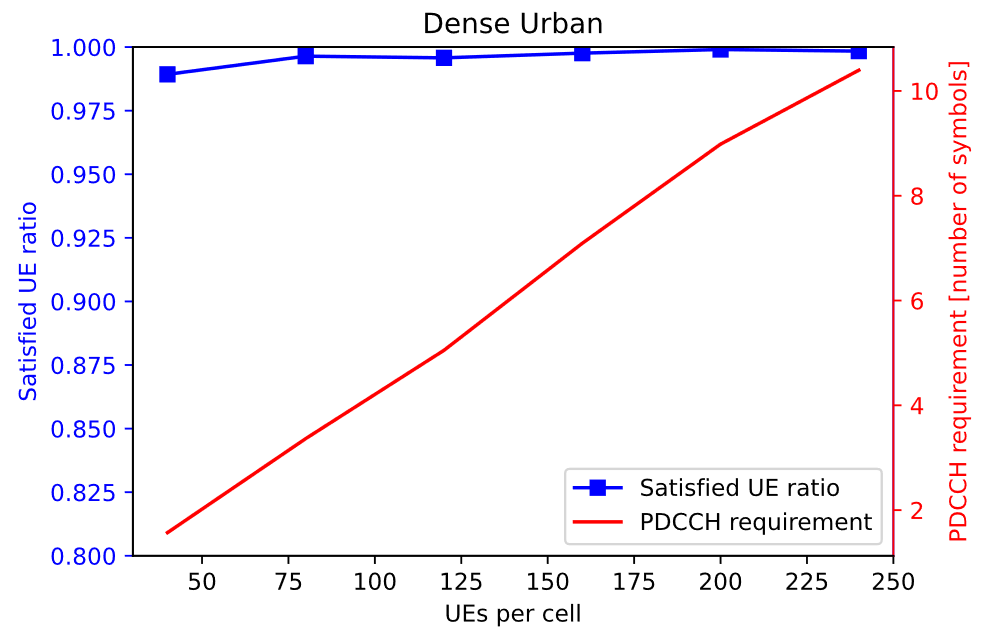 IntelWe noticed that our evaluation results are not captured in section 4. We have added the following results in Table 17. CompanyCommentMTKWe think the observations are quite good. An observation (table) to capture the capacity bottleneck (DL or UL) for each deployment/application would be good.Nokia, NSBThere may be a minor typo in Table 27, where Note 2 and Note 3 are swapped. Shouldn’t it be “Note 23: 400MHz bandwidth”?There may be also a minor typo in Table 32 (Note 42: 60ms PDB).AppleFor FR1 UMa DL,the MU-MIMO performance seems to be worse than the SU-MIMO performance.Following is observed for VR/AR, 45Mbps, 10ms PDB, 60 FPSFor 60 FPS, with SU-MIMO, the capacity performances are in the range of {2.4~5.5}, and the mean value of capacity performance is approximately [4.03].For 60 FPS, with MU-MIMO, the capacity performances are in the range of {2.9, 4.68}, and the mean value of capacity performance is approximately [3.79].ZTE,SanechipsFineQCSimilar comment as FR1.Given that this is a study item, we think some good observations can be made capturing followings in baseline performanceimpact of frame rates on capacity, impact of PDB, impact of bandwidth impact of data rateimpact of jitterimpact of PDCCH capacity on XR capacity impact of TDD configurationetcCompanyCommentMTKWe think the observations are quite good. An observation (table) to capture the capacity bottleneck (DL or UL) for each deployment/application would be good (after the UL statistics are available).AppleFor FR1 UMa UL, MU-MIMO performs worse than SU-MIMO.Following is observed for UL scene/video/data/voice-stream, 10Mbps, 30ms PDB, 60FPSWith SU-MIMO, the capacity performances are in the range of {0~1.34}, and the mean value of capacity performance is smaller than [1].With MU-MIMO, the capacity performances are in the range of {0, <1}, and the mean value of capacity performance is smaller than [1].CompanyCommentMTKThe observations seem to only capture power saving results for CDRX (which seems poor). We think at least PDCCH skipping like results should be also captured.Nokia, NSBFollowing the same approach as agreed during the previous meeting for capacity studies (“When companies are submitting evaluation results to RAN1, it is recommended to submit results at least the following parameters in the below table.”), it may be beneficial to select one common R15/16 CDRX configuration that provides calibration of the results among companies. This may be, i.e., (16, 8, 8) or (16, 14, 4).The deviations in the results may be reduced if CDRX configs with long cycle duration of less than 10ms are excluded from R15/16 and moved to the “eCDRX” category.More clarification is needed on how the results for “capacity loss” are obtained (i.e., some companies report the results, where N > C1, which contradicts the general approach, where N1=C1 for baseline and N1 can be less than C1 for Optional).Also, we have a comment regarding the note in the beginning of the section “Note that the results in red are not satisfy the capacity requirement i.e., there are at least 90% satisfied Ues in the system.” This note is a bit strange, as following the revised table template the “true capacity” value is not calculated during the UE power studies. Hence, there is often a case, where “UE always ON” reports 90.2% satisfied Ues, while some DRX config results in “89.3% of satisfied Ues”. We don’t see any motivation to highlight that 89.3% is lower than the capacity requirement, as true capacity is not calculated during the UE power studies.CATTThe power saving results should be categorized by different power saving techniques, which in addition to legacy DRX configuration.  ZTE, SanechipsThanks for great effort in power results summary. In Table 54, we have noticed that our evaluation results for power consumption, with traffic model w.r.t. [3, 109, 91]% of mean packet size relationship, were missing. We suggest to add the following results in Table 54.Huawei, HiSiliconSame comment as to Question 1.vivoWe are OK with the description of observations.As observed from the tables, there are lots of combinations of parameter configurations for the R15/16 CDRX scheme, and the CDRX configurations have different effects on capacity and PS gain, which makes it difficult to accurately describe the relationship between PS gain and capacity loss under CDRX scheme. To make better comparison, some common R15/16 CDRX configurations e.g. (10, 8, 4) or (16, 14, 4) can be adopted for power evaluation.In addition, it can also be seen that with some particular CDRX configurations, the capacity performance is decreased significantly. However, during previous EVM discussion, it is desired that any PS schemes should maintain a negligible capacity loss when we provide simulation results.We are supportive of capture observations based on the results with enhanced power saving schemes. We think observations of the PDCCH skipping scheme and other enhanced schemes can be further discussed when companies provide more simulation results.CompanyCommentMTKThe observations seem to only capture power saving results for CDRX (which seems poor). We think at least PDCCH skipping like results should be also captured.QCThanks for the great efforts. We make a few points here.In observation part, FL use the term “capacity loss”. The meaning of “capacity loss” needs to be clearly defined. In our guess, this is the difference of “% of satisfied UE” between two cases: AlwaysOn and PS scheme of interest for the same number of UEs. So, it would be better to be names as “% of satisfied UE loss” rather than “capacity loss” since capacity in our definition is in the number of Ues.To make the results more informative, we support FL approach to capture “capacity loss” and “power saving gain” together.In current data collection method by FL, red colored data points are excluded since they are less than 90% of satisfied UE. This hard restriction based on absolute threshold (of 90%) may not be consistent in data collection. For example, suppose that company A can have S = 94% and company B could have S = 91%, where S is the % of satisfied UE for AlwaysOn. Then, company A’s PS scheme gives S’=90% and company B’s PS scheme gives S’=89%, where S’ is the % of satisfied UE for a PS scheme. In this case, company B’s results will not be captured since it falls below 90%. To avoid such cases, it would be better to have the threshold be set to the relative value w.r.t the S value, for example, S-5%, or S-10%.  In capturing the baseline results, in addition to range of PSGs for each case (FR, Scenario, direction), to make this SI more informative, we can also make some observations capturing tradeoff between capacity and powerimpact of UL 1st BLER target on powerimpact of pose periodicityimpact of frame rate on powerimpact of data rate on powerimpact of power periodicity on powerdifference of power between DL/UL only and joint DL+UL***********************************Question to NokiaIn 4.5.1.1. InH Scenario, InH, CG, 30Mbps, 15ms PDB, 100MHz bandwidth, DDDSU TDD formatFor Nokia results - R15/16CDRX (4_2_2) and (8_4_4), how is the % of satisfied UE be 100% when evaluation is done in capacity regime where (ave #UE=C1=10). According to evaluation methodology, the % of satisfied UE should be around or less than 90% with power saving scheme enabled. Question to InterDigitalIn 4.5.1.1 InH ScenarioFor InterDigital's results, when N1=C1 (i.e., capacity regime), what is % of satisfied UE is 100%? According to evaluation methodology, the % of satisfied UE should be around or less than 90% with power saving scheme enabled. And, DL satisfied UE % is missing in MTK results.Question to MTKIn 4.5.3.1. InH Sceario, InH, CG: DL video-stream (30Mbps, 15ms PDB) + UL pose/control-stream (0.2Mbps, 10ms PDB) 100MHz bandwidth, DDDSU TDD formatIn the MTK's results of Table 53, why is the % of UE is 100% if this is simulated in high load (capacity regime, avg# UE = C1=9)? According to evaluation methodology, the % of satisfied UE should be around or less than 90% with power saving scheme enabled. Question to ZTEIn 4.5.3.1 InH Scenarios, In ZTE's results, we see there are % of satisfied UE in DL, and % of satisfied UE for UL. But, we don't see the % of satisfied UE (which is determined based on both DL satisfaction and UL satisfaction for each UE). This needs to be reported (possibly together with DL and UL satisfied UE).MTK2Regarding QC’s “Question to MTK” for Table 53:Why is the % of UE is 100% if this is simulated in high load (capacity regime, avg# UE = C1=9)? According to evaluation methodology, the % of satisfied UE should be around or less than 90% with power saving scheme enabledSourceSU-MIMOSU-MIMOSU-MIMOMU-MIMOMU-MIMOMU-MIMONotesSourceCapacityC1=floor(Capacity)% of satisfied UEs when #UEs/cell =C1CapacityC1=floor(Capacity)% of satisfied UEs when #UEs/cell =C1NotesMediaTek>20>20N/AInterdigital1212100%CMCC9.00997.22%Note 1Qualcomm22.32294%44.14490%Note 1: 10ms PDBNote 1: 10ms PDBNote 1: 10ms PDBNote 1: 10ms PDBNote 1: 10ms PDBNote 1: 10ms PDBNote 1: 10ms PDBNote 1: 10ms PDBSourceSU-MIMOSU-MIMOSU-MIMOMU-MIMOMU-MIMOMU-MIMONotesSourceCapacityC1=floor(Capacity)% of satisfied UEs when #UEs/cell =C1CapacityC1=floor(Capacity)% of satisfied UEs when #UEs/cell =C1NotesNokia5.96599%Ericsson4.74MediaTek9989.55%Interdigital66 92%CATT151590%Note 1, 7ZTE, Sanechips12.91290%Note 7ZTE, Sanechips13.31392%Note 2, 7ZTE, Sanechips8.6893%Note 3, 7ZTE, Sanechips6.4692%Note 4, 7ZTE, Sanechips6690%Note 5, 7Qualcomm8.4897.512.81295%vivo10.141091.67%16.21691.15%vivo11.431196.06%16.671692.01%Note 6Note 1: jitter range equals [0, 8]ms with 2ms STDNote 2: the relationship of standard deviation/maximum/minimum packet size w.r.t [3, 109, 91]%  of mean packet sizeNote 3: Precise PreemptionNote 4: Rel-15 PreemptionNote 5: Scheduling uRLLC traffic and delaying XR traffic when collision occursNote 6: adopting delay-aware (DA) schedulingNote 7: Max MCS modulation: 64QAMNote 1: jitter range equals [0, 8]ms with 2ms STDNote 2: the relationship of standard deviation/maximum/minimum packet size w.r.t [3, 109, 91]%  of mean packet sizeNote 3: Precise PreemptionNote 4: Rel-15 PreemptionNote 5: Scheduling uRLLC traffic and delaying XR traffic when collision occursNote 6: adopting delay-aware (DA) schedulingNote 7: Max MCS modulation: 64QAMNote 1: jitter range equals [0, 8]ms with 2ms STDNote 2: the relationship of standard deviation/maximum/minimum packet size w.r.t [3, 109, 91]%  of mean packet sizeNote 3: Precise PreemptionNote 4: Rel-15 PreemptionNote 5: Scheduling uRLLC traffic and delaying XR traffic when collision occursNote 6: adopting delay-aware (DA) schedulingNote 7: Max MCS modulation: 64QAMNote 1: jitter range equals [0, 8]ms with 2ms STDNote 2: the relationship of standard deviation/maximum/minimum packet size w.r.t [3, 109, 91]%  of mean packet sizeNote 3: Precise PreemptionNote 4: Rel-15 PreemptionNote 5: Scheduling uRLLC traffic and delaying XR traffic when collision occursNote 6: adopting delay-aware (DA) schedulingNote 7: Max MCS modulation: 64QAMNote 1: jitter range equals [0, 8]ms with 2ms STDNote 2: the relationship of standard deviation/maximum/minimum packet size w.r.t [3, 109, 91]%  of mean packet sizeNote 3: Precise PreemptionNote 4: Rel-15 PreemptionNote 5: Scheduling uRLLC traffic and delaying XR traffic when collision occursNote 6: adopting delay-aware (DA) schedulingNote 7: Max MCS modulation: 64QAMNote 1: jitter range equals [0, 8]ms with 2ms STDNote 2: the relationship of standard deviation/maximum/minimum packet size w.r.t [3, 109, 91]%  of mean packet sizeNote 3: Precise PreemptionNote 4: Rel-15 PreemptionNote 5: Scheduling uRLLC traffic and delaying XR traffic when collision occursNote 6: adopting delay-aware (DA) schedulingNote 7: Max MCS modulation: 64QAMNote 1: jitter range equals [0, 8]ms with 2ms STDNote 2: the relationship of standard deviation/maximum/minimum packet size w.r.t [3, 109, 91]%  of mean packet sizeNote 3: Precise PreemptionNote 4: Rel-15 PreemptionNote 5: Scheduling uRLLC traffic and delaying XR traffic when collision occursNote 6: adopting delay-aware (DA) schedulingNote 7: Max MCS modulation: 64QAMNote 1: jitter range equals [0, 8]ms with 2ms STDNote 2: the relationship of standard deviation/maximum/minimum packet size w.r.t [3, 109, 91]%  of mean packet sizeNote 3: Precise PreemptionNote 4: Rel-15 PreemptionNote 5: Scheduling uRLLC traffic and delaying XR traffic when collision occursNote 6: adopting delay-aware (DA) schedulingNote 7: Max MCS modulation: 64QAMSourceSU-MIMOSU-MIMOSU-MIMOMU-MIMOMU-MIMOMU-MIMONotesSourceCapacityC1=floor(Capacity)% of satisfied UEs when #UEs/cell =C1CapacityC1=floor(Capacity)% of satisfied UEs when #UEs/cell =C1NotesNokia5.2594%Ericsson44MediaTek8888.13%ZTE, Sanechips11.41192%Note 5ZTE, Sanechips11.81194%Note 1, 5CMCC5.005100.00%Interdigital22 97.5%CATT121296%Note 2, 5Qualcomm7791%10.31093%vivo8.27892.71%10.81092.50%vivo10.771095.20%12.41293.06%Note 3vivo16.531692.71%Note 4Note 1: the relationship of standard deviation/maximum/minimum packet size w.r.t [3, 109, 91]%  of mean packet sizeNote 2: jitter range equals [0, 8]ms with 2ms STDNote 3: adopting delay-aware (DA) schedulingNote 4: separate packet arrivals in time for dual-eye buffer with 120FPSNote 5: Max MCS modulation: 64QAMNote 1: the relationship of standard deviation/maximum/minimum packet size w.r.t [3, 109, 91]%  of mean packet sizeNote 2: jitter range equals [0, 8]ms with 2ms STDNote 3: adopting delay-aware (DA) schedulingNote 4: separate packet arrivals in time for dual-eye buffer with 120FPSNote 5: Max MCS modulation: 64QAMNote 1: the relationship of standard deviation/maximum/minimum packet size w.r.t [3, 109, 91]%  of mean packet sizeNote 2: jitter range equals [0, 8]ms with 2ms STDNote 3: adopting delay-aware (DA) schedulingNote 4: separate packet arrivals in time for dual-eye buffer with 120FPSNote 5: Max MCS modulation: 64QAMNote 1: the relationship of standard deviation/maximum/minimum packet size w.r.t [3, 109, 91]%  of mean packet sizeNote 2: jitter range equals [0, 8]ms with 2ms STDNote 3: adopting delay-aware (DA) schedulingNote 4: separate packet arrivals in time for dual-eye buffer with 120FPSNote 5: Max MCS modulation: 64QAMNote 1: the relationship of standard deviation/maximum/minimum packet size w.r.t [3, 109, 91]%  of mean packet sizeNote 2: jitter range equals [0, 8]ms with 2ms STDNote 3: adopting delay-aware (DA) schedulingNote 4: separate packet arrivals in time for dual-eye buffer with 120FPSNote 5: Max MCS modulation: 64QAMNote 1: the relationship of standard deviation/maximum/minimum packet size w.r.t [3, 109, 91]%  of mean packet sizeNote 2: jitter range equals [0, 8]ms with 2ms STDNote 3: adopting delay-aware (DA) schedulingNote 4: separate packet arrivals in time for dual-eye buffer with 120FPSNote 5: Max MCS modulation: 64QAMNote 1: the relationship of standard deviation/maximum/minimum packet size w.r.t [3, 109, 91]%  of mean packet sizeNote 2: jitter range equals [0, 8]ms with 2ms STDNote 3: adopting delay-aware (DA) schedulingNote 4: separate packet arrivals in time for dual-eye buffer with 120FPSNote 5: Max MCS modulation: 64QAMNote 1: the relationship of standard deviation/maximum/minimum packet size w.r.t [3, 109, 91]%  of mean packet sizeNote 2: jitter range equals [0, 8]ms with 2ms STDNote 3: adopting delay-aware (DA) schedulingNote 4: separate packet arrivals in time for dual-eye buffer with 120FPSNote 5: Max MCS modulation: 64QAMSourceSU-MIMOSU-MIMOSU-MIMOMU-MIMOMU-MIMOMU-MIMONotesSourceCapacityC1=floor(Capacity)% of satisfied UEs when #UEs/cell =C1CapacityC1=floor(Capacity)% of satisfied UEs when #UEs/cell =C1NotesNokia3.27397%MediaTek4.6496.30%Interdigital2292.5%ZTE, Sanechips7.2792%Note 4ZTE, Sanechips7.3793%Note 1, 4CATT121294%Note 2, 4Qualcomm4.3497%6.4693%vivo5.91596.67%vivo9.22991.36%Note 3Note 1: the relationship of standard deviation/maximum/minimum packet size w.r.t [3, 109, 91]%  of mean packet sizeNote 2: jitter range equals [0, 8]ms with 2ms STDNote 3: separate packet arrivals in time for dual-eye buffer with 120FPSNote 4: Max MCS modulation: 64QAMNote 1: the relationship of standard deviation/maximum/minimum packet size w.r.t [3, 109, 91]%  of mean packet sizeNote 2: jitter range equals [0, 8]ms with 2ms STDNote 3: separate packet arrivals in time for dual-eye buffer with 120FPSNote 4: Max MCS modulation: 64QAMNote 1: the relationship of standard deviation/maximum/minimum packet size w.r.t [3, 109, 91]%  of mean packet sizeNote 2: jitter range equals [0, 8]ms with 2ms STDNote 3: separate packet arrivals in time for dual-eye buffer with 120FPSNote 4: Max MCS modulation: 64QAMNote 1: the relationship of standard deviation/maximum/minimum packet size w.r.t [3, 109, 91]%  of mean packet sizeNote 2: jitter range equals [0, 8]ms with 2ms STDNote 3: separate packet arrivals in time for dual-eye buffer with 120FPSNote 4: Max MCS modulation: 64QAMNote 1: the relationship of standard deviation/maximum/minimum packet size w.r.t [3, 109, 91]%  of mean packet sizeNote 2: jitter range equals [0, 8]ms with 2ms STDNote 3: separate packet arrivals in time for dual-eye buffer with 120FPSNote 4: Max MCS modulation: 64QAMNote 1: the relationship of standard deviation/maximum/minimum packet size w.r.t [3, 109, 91]%  of mean packet sizeNote 2: jitter range equals [0, 8]ms with 2ms STDNote 3: separate packet arrivals in time for dual-eye buffer with 120FPSNote 4: Max MCS modulation: 64QAMNote 1: the relationship of standard deviation/maximum/minimum packet size w.r.t [3, 109, 91]%  of mean packet sizeNote 2: jitter range equals [0, 8]ms with 2ms STDNote 3: separate packet arrivals in time for dual-eye buffer with 120FPSNote 4: Max MCS modulation: 64QAMNote 1: the relationship of standard deviation/maximum/minimum packet size w.r.t [3, 109, 91]%  of mean packet sizeNote 2: jitter range equals [0, 8]ms with 2ms STDNote 3: separate packet arrivals in time for dual-eye buffer with 120FPSNote 4: Max MCS modulation: 64QAMSourceSU-MIMOSU-MIMOSU-MIMOMU-MIMOMU-MIMOMU-MIMONotesSourceCapacityC1=floor(Capacity)% of satisfied UEs when #UEs/cell =C1CapacityC1=floor(Capacity)% of satisfied UEs when #UEs/cell =C1NotesMediaTek>20>20N/AInterdigital88100%CMCC9.009100.00%Note 1Qualcomm24.42493%56.65692%Note 1: 10ms PDBNote 1: 10ms PDBNote 1: 10ms PDBNote 1: 10ms PDBNote 1: 10ms PDBNote 1: 10ms PDBNote 1: 10ms PDBNote 1: 10ms PDBSourceSU-MIMOSU-MIMOSU-MIMOMU-MIMOMU-MIMOMU-MIMONotesSourceCapacityC1=floor(Capacity)% of satisfied UEs when #UEs/cell =C1CapacityC1=floor(Capacity)% of satisfied UEs when #UEs/cell =C1NotesOPPO10.21092%OPPO10.31093%Note 1AOPPO10.31094%Note 1BOPPO10.51094%Note 2OPPO111191%Note 1A，2OPPO10.11093%Note 1B，2Nokia8.5897%CATT101092%Note 3, 6Ericsson5.15MediaTek131390.41%Interdigital44 97.5%ZTE, Sanechips14.71493%Note 6ZTE, Sanechips14.81493%Note 4, 6Huawei7.6792.52%16.11690.77%Qualcomm101091%16.51693%vivo11.681194.81%19.651992.56%vivo13.581394.90%19.751992.86%Note 5Intel7.4793.202%Intel8.2890.14%Note 2Note 1A: the interval of packet arrival among UEs are equalNote 1B: the interval of packet arrival among UEs are zero, i.e. packet arrival among UEs are synchronizedNote 2: without jitterNote 3: jitter range equals [0, 8]ms with 2ms STDNote 4: the relationship of standard deviation/maximum/minimum packet size w.r.t [3, 109, 91]% of mean packet sizeNote 5: adopting delay-aware (DA) schedulingNote 6: Max MCS modulation: 64QAMNote 1A: the interval of packet arrival among UEs are equalNote 1B: the interval of packet arrival among UEs are zero, i.e. packet arrival among UEs are synchronizedNote 2: without jitterNote 3: jitter range equals [0, 8]ms with 2ms STDNote 4: the relationship of standard deviation/maximum/minimum packet size w.r.t [3, 109, 91]% of mean packet sizeNote 5: adopting delay-aware (DA) schedulingNote 6: Max MCS modulation: 64QAMNote 1A: the interval of packet arrival among UEs are equalNote 1B: the interval of packet arrival among UEs are zero, i.e. packet arrival among UEs are synchronizedNote 2: without jitterNote 3: jitter range equals [0, 8]ms with 2ms STDNote 4: the relationship of standard deviation/maximum/minimum packet size w.r.t [3, 109, 91]% of mean packet sizeNote 5: adopting delay-aware (DA) schedulingNote 6: Max MCS modulation: 64QAMNote 1A: the interval of packet arrival among UEs are equalNote 1B: the interval of packet arrival among UEs are zero, i.e. packet arrival among UEs are synchronizedNote 2: without jitterNote 3: jitter range equals [0, 8]ms with 2ms STDNote 4: the relationship of standard deviation/maximum/minimum packet size w.r.t [3, 109, 91]% of mean packet sizeNote 5: adopting delay-aware (DA) schedulingNote 6: Max MCS modulation: 64QAMNote 1A: the interval of packet arrival among UEs are equalNote 1B: the interval of packet arrival among UEs are zero, i.e. packet arrival among UEs are synchronizedNote 2: without jitterNote 3: jitter range equals [0, 8]ms with 2ms STDNote 4: the relationship of standard deviation/maximum/minimum packet size w.r.t [3, 109, 91]% of mean packet sizeNote 5: adopting delay-aware (DA) schedulingNote 6: Max MCS modulation: 64QAMNote 1A: the interval of packet arrival among UEs are equalNote 1B: the interval of packet arrival among UEs are zero, i.e. packet arrival among UEs are synchronizedNote 2: without jitterNote 3: jitter range equals [0, 8]ms with 2ms STDNote 4: the relationship of standard deviation/maximum/minimum packet size w.r.t [3, 109, 91]% of mean packet sizeNote 5: adopting delay-aware (DA) schedulingNote 6: Max MCS modulation: 64QAMNote 1A: the interval of packet arrival among UEs are equalNote 1B: the interval of packet arrival among UEs are zero, i.e. packet arrival among UEs are synchronizedNote 2: without jitterNote 3: jitter range equals [0, 8]ms with 2ms STDNote 4: the relationship of standard deviation/maximum/minimum packet size w.r.t [3, 109, 91]% of mean packet sizeNote 5: adopting delay-aware (DA) schedulingNote 6: Max MCS modulation: 64QAMNote 1A: the interval of packet arrival among UEs are equalNote 1B: the interval of packet arrival among UEs are zero, i.e. packet arrival among UEs are synchronizedNote 2: without jitterNote 3: jitter range equals [0, 8]ms with 2ms STDNote 4: the relationship of standard deviation/maximum/minimum packet size w.r.t [3, 109, 91]% of mean packet sizeNote 5: adopting delay-aware (DA) schedulingNote 6: Max MCS modulation: 64QAMSourceSU-MIMOSU-MIMOSU-MIMOMU-MIMOMU-MIMOMU-MIMONotesSourceCapacityC1=floor(Capacity)% of satisfied UEs when #UEs/cell =C1CapacityC1=floor(Capacity)% of satisfied UEs when #UEs/cell =C1NotesOPPO8.4895%OPPO9.2991%Note 1AOPPO7.4795%Note 1BOPPO9990%Note 2OPPO10.51094%Note 1A，2OPPO7.1792%Note 2Nokia6.54697%CATT8891%Note 1, 10Ericsson4.24MediaTek10.61094.30%ZTE, Sanechips12.51290%Note 10ZTE, Sanechips13.61392%Note 2, 10CMCC3.003100.00%Interdigital22 95.5%Huawei5.1591.43%11.61192.86%Huawei6.3691.67%Note 3Huawei19.31990.54%Note 4Huawei141490.08%Note 5Qualcomm8.2893%13.41392%vivo9.49994.18%13.591392.43%vivo12.671295.12%14.41491.84%Note 6vivo20.782092.54%Note 7FUTUREWEI8.7894%FUTUREWEI16.41692%Note 8Intel7790%Intel7.5795.71%Note 9Note 1: jitter range equals [0, 8]ms with 2ms STDNote 2: the relationship of standard deviation/maximum/minimum packet size w.r.t [3, 109, 91]% of mean packet sizeNote 3: 7ms PDBNote 4: 13ms PDBNote 5: Frame Level Integrated Transmission (FLIT)Note 6: adopting delay-aware (DA) schedulingNote 7: separate packet arrivals in time for dual-eye buffer with 120FPSNote 8: cooperative MIMO/precodingNote 9: no jitterNote 10: Max MCS modulation: 64QAMNote 1: jitter range equals [0, 8]ms with 2ms STDNote 2: the relationship of standard deviation/maximum/minimum packet size w.r.t [3, 109, 91]% of mean packet sizeNote 3: 7ms PDBNote 4: 13ms PDBNote 5: Frame Level Integrated Transmission (FLIT)Note 6: adopting delay-aware (DA) schedulingNote 7: separate packet arrivals in time for dual-eye buffer with 120FPSNote 8: cooperative MIMO/precodingNote 9: no jitterNote 10: Max MCS modulation: 64QAMNote 1: jitter range equals [0, 8]ms with 2ms STDNote 2: the relationship of standard deviation/maximum/minimum packet size w.r.t [3, 109, 91]% of mean packet sizeNote 3: 7ms PDBNote 4: 13ms PDBNote 5: Frame Level Integrated Transmission (FLIT)Note 6: adopting delay-aware (DA) schedulingNote 7: separate packet arrivals in time for dual-eye buffer with 120FPSNote 8: cooperative MIMO/precodingNote 9: no jitterNote 10: Max MCS modulation: 64QAMNote 1: jitter range equals [0, 8]ms with 2ms STDNote 2: the relationship of standard deviation/maximum/minimum packet size w.r.t [3, 109, 91]% of mean packet sizeNote 3: 7ms PDBNote 4: 13ms PDBNote 5: Frame Level Integrated Transmission (FLIT)Note 6: adopting delay-aware (DA) schedulingNote 7: separate packet arrivals in time for dual-eye buffer with 120FPSNote 8: cooperative MIMO/precodingNote 9: no jitterNote 10: Max MCS modulation: 64QAMNote 1: jitter range equals [0, 8]ms with 2ms STDNote 2: the relationship of standard deviation/maximum/minimum packet size w.r.t [3, 109, 91]% of mean packet sizeNote 3: 7ms PDBNote 4: 13ms PDBNote 5: Frame Level Integrated Transmission (FLIT)Note 6: adopting delay-aware (DA) schedulingNote 7: separate packet arrivals in time for dual-eye buffer with 120FPSNote 8: cooperative MIMO/precodingNote 9: no jitterNote 10: Max MCS modulation: 64QAMNote 1: jitter range equals [0, 8]ms with 2ms STDNote 2: the relationship of standard deviation/maximum/minimum packet size w.r.t [3, 109, 91]% of mean packet sizeNote 3: 7ms PDBNote 4: 13ms PDBNote 5: Frame Level Integrated Transmission (FLIT)Note 6: adopting delay-aware (DA) schedulingNote 7: separate packet arrivals in time for dual-eye buffer with 120FPSNote 8: cooperative MIMO/precodingNote 9: no jitterNote 10: Max MCS modulation: 64QAMNote 1: jitter range equals [0, 8]ms with 2ms STDNote 2: the relationship of standard deviation/maximum/minimum packet size w.r.t [3, 109, 91]% of mean packet sizeNote 3: 7ms PDBNote 4: 13ms PDBNote 5: Frame Level Integrated Transmission (FLIT)Note 6: adopting delay-aware (DA) schedulingNote 7: separate packet arrivals in time for dual-eye buffer with 120FPSNote 8: cooperative MIMO/precodingNote 9: no jitterNote 10: Max MCS modulation: 64QAMNote 1: jitter range equals [0, 8]ms with 2ms STDNote 2: the relationship of standard deviation/maximum/minimum packet size w.r.t [3, 109, 91]% of mean packet sizeNote 3: 7ms PDBNote 4: 13ms PDBNote 5: Frame Level Integrated Transmission (FLIT)Note 6: adopting delay-aware (DA) schedulingNote 7: separate packet arrivals in time for dual-eye buffer with 120FPSNote 8: cooperative MIMO/precodingNote 9: no jitterNote 10: Max MCS modulation: 64QAMSourceSU-MIMOSU-MIMOSU-MIMOMU-MIMOMU-MIMOMU-MIMONotesSourceCapacityC1=floor(Capacity)% of satisfied UEs when #UEs/cell =C1CapacityC1=floor(Capacity)% of satisfied UEs when #UEs/cell =C1NotesInterdigital000%Xiaomi9991%Note 1Xiaomi7790%Nokia4.1492%MediaTek6691.75%MediaTek00N/ANote 2AMediaTek4.2491.93%Note 2BMediaTek10.31091.53%Note 2CMediaTek12.31292.15%Note 2DZTE, Sanechips7.8797%Note 5ZTE, Sanechips7.9797%Note 3, 5Qualcomm5.2593%8.4892%vivo6.91695.63%vivo11.421191.77%Note 4Note 1: UE/stream satisfied if DL packet success rate > 95%Note 2A: DDDDD DDDUU (2.6GHz)Note 2B: DSUDD SUUDD (4.9GHz)Note 2C: DDDDD DDDUU (2.6GHz) + DSUDD SUUDD (4.9GHz)Note 2D: DDDDD DDDUU (2.6GHz) + DSUDD SUUDD (4.9GHz)Note 3: the relationship of standard deviation/maximum/minimum packet size w.r.t [3, 109, 91]% of mean packet sizeNote 4: separate packet arrivals in time for dual-eye buffer with 120FPSNote 5: Max MCS modulation: 64QAMNote 1: UE/stream satisfied if DL packet success rate > 95%Note 2A: DDDDD DDDUU (2.6GHz)Note 2B: DSUDD SUUDD (4.9GHz)Note 2C: DDDDD DDDUU (2.6GHz) + DSUDD SUUDD (4.9GHz)Note 2D: DDDDD DDDUU (2.6GHz) + DSUDD SUUDD (4.9GHz)Note 3: the relationship of standard deviation/maximum/minimum packet size w.r.t [3, 109, 91]% of mean packet sizeNote 4: separate packet arrivals in time for dual-eye buffer with 120FPSNote 5: Max MCS modulation: 64QAMNote 1: UE/stream satisfied if DL packet success rate > 95%Note 2A: DDDDD DDDUU (2.6GHz)Note 2B: DSUDD SUUDD (4.9GHz)Note 2C: DDDDD DDDUU (2.6GHz) + DSUDD SUUDD (4.9GHz)Note 2D: DDDDD DDDUU (2.6GHz) + DSUDD SUUDD (4.9GHz)Note 3: the relationship of standard deviation/maximum/minimum packet size w.r.t [3, 109, 91]% of mean packet sizeNote 4: separate packet arrivals in time for dual-eye buffer with 120FPSNote 5: Max MCS modulation: 64QAMNote 1: UE/stream satisfied if DL packet success rate > 95%Note 2A: DDDDD DDDUU (2.6GHz)Note 2B: DSUDD SUUDD (4.9GHz)Note 2C: DDDDD DDDUU (2.6GHz) + DSUDD SUUDD (4.9GHz)Note 2D: DDDDD DDDUU (2.6GHz) + DSUDD SUUDD (4.9GHz)Note 3: the relationship of standard deviation/maximum/minimum packet size w.r.t [3, 109, 91]% of mean packet sizeNote 4: separate packet arrivals in time for dual-eye buffer with 120FPSNote 5: Max MCS modulation: 64QAMNote 1: UE/stream satisfied if DL packet success rate > 95%Note 2A: DDDDD DDDUU (2.6GHz)Note 2B: DSUDD SUUDD (4.9GHz)Note 2C: DDDDD DDDUU (2.6GHz) + DSUDD SUUDD (4.9GHz)Note 2D: DDDDD DDDUU (2.6GHz) + DSUDD SUUDD (4.9GHz)Note 3: the relationship of standard deviation/maximum/minimum packet size w.r.t [3, 109, 91]% of mean packet sizeNote 4: separate packet arrivals in time for dual-eye buffer with 120FPSNote 5: Max MCS modulation: 64QAMNote 1: UE/stream satisfied if DL packet success rate > 95%Note 2A: DDDDD DDDUU (2.6GHz)Note 2B: DSUDD SUUDD (4.9GHz)Note 2C: DDDDD DDDUU (2.6GHz) + DSUDD SUUDD (4.9GHz)Note 2D: DDDDD DDDUU (2.6GHz) + DSUDD SUUDD (4.9GHz)Note 3: the relationship of standard deviation/maximum/minimum packet size w.r.t [3, 109, 91]% of mean packet sizeNote 4: separate packet arrivals in time for dual-eye buffer with 120FPSNote 5: Max MCS modulation: 64QAMNote 1: UE/stream satisfied if DL packet success rate > 95%Note 2A: DDDDD DDDUU (2.6GHz)Note 2B: DSUDD SUUDD (4.9GHz)Note 2C: DDDDD DDDUU (2.6GHz) + DSUDD SUUDD (4.9GHz)Note 2D: DDDDD DDDUU (2.6GHz) + DSUDD SUUDD (4.9GHz)Note 3: the relationship of standard deviation/maximum/minimum packet size w.r.t [3, 109, 91]% of mean packet sizeNote 4: separate packet arrivals in time for dual-eye buffer with 120FPSNote 5: Max MCS modulation: 64QAMNote 1: UE/stream satisfied if DL packet success rate > 95%Note 2A: DDDDD DDDUU (2.6GHz)Note 2B: DSUDD SUUDD (4.9GHz)Note 2C: DDDDD DDDUU (2.6GHz) + DSUDD SUUDD (4.9GHz)Note 2D: DDDDD DDDUU (2.6GHz) + DSUDD SUUDD (4.9GHz)Note 3: the relationship of standard deviation/maximum/minimum packet size w.r.t [3, 109, 91]% of mean packet sizeNote 4: separate packet arrivals in time for dual-eye buffer with 120FPSNote 5: Max MCS modulation: 64QAMSourceSU-MIMOSU-MIMOSU-MIMOMU-MIMOMU-MIMOMU-MIMONotesSourceCapacityC1=floor(Capacity)% of satisfied UEs when #UEs/cell =C1CapacityC1=floor(Capacity)% of satisfied UEs when #UEs/cell =C1NotesMediaTek>20>20N/AChina Unicom>30>3099%Note 1, 2Qualcomm17.51694%23.82393%Note 1: 10ms PDBNote 2: Max MCS modulation: 64QAMNote 1: 10ms PDBNote 2: Max MCS modulation: 64QAMNote 1: 10ms PDBNote 2: Max MCS modulation: 64QAMNote 1: 10ms PDBNote 2: Max MCS modulation: 64QAMNote 1: 10ms PDBNote 2: Max MCS modulation: 64QAMNote 1: 10ms PDBNote 2: Max MCS modulation: 64QAMNote 1: 10ms PDBNote 2: Max MCS modulation: 64QAMNote 1: 10ms PDBNote 2: Max MCS modulation: 64QAMSourceSU-MIMOSU-MIMOSU-MIMOMU-MIMOMU-MIMOMU-MIMONotesSourceCapacityC1=floor(Capacity)% of satisfied UEs when #UEs/cell =C1CapacityC1=floor(Capacity)% of satisfied UEs when #UEs/cell =C1NotesMediaTek9.5992.35%China Unicom7.9793.8%Note 1ZTE, Sanechips11.61193%Note 1Huawei6.5692.86%12.41292.46%Qualcomm5.4592%8890%vivo10.331091.90%14.331491.33%vivo11.941193.78%14.451491.73%Note 2Note 1: Max MCS modulation: 64QAMNote 2: adopting delay-aware (DA) schedulingNote 1: Max MCS modulation: 64QAMNote 2: adopting delay-aware (DA) schedulingNote 1: Max MCS modulation: 64QAMNote 2: adopting delay-aware (DA) schedulingNote 1: Max MCS modulation: 64QAMNote 2: adopting delay-aware (DA) schedulingNote 1: Max MCS modulation: 64QAMNote 2: adopting delay-aware (DA) schedulingNote 1: Max MCS modulation: 64QAMNote 2: adopting delay-aware (DA) schedulingNote 1: Max MCS modulation: 64QAMNote 2: adopting delay-aware (DA) schedulingNote 1: Max MCS modulation: 64QAMNote 2: adopting delay-aware (DA) schedulingSourceSU-MIMOSU-MIMOSU-MIMOMU-MIMOMU-MIMOMU-MIMONotesNotesNotesNotesNotesSourceCapacityC1=floor(Capacity)% of satisfied UEs when #UEs/cell =C1CapacityC1=floor(Capacity)% of satisfied UEs when #UEs/cell =C1NotesNotesNotesNotesNotesChina Unicom5.5592.4%Note 4Note 4Note 4Note 4Note 4MediaTek8889.05%ZTE, Sanechips101090%Note 4Note 4Note 4Note 4Note 4Huawei4.5492.38%9.3991.22%Qualcomm4.4494%5.2591%vivo7.24792.48%8.82893.75%vivo8.56892.64%9.55992.30%Note 1Note 1Note 1Note 1Note 1vivo14.591492.06%Note 2Note 2Note 2Note 2Note 2FUTUREWEIFUTUREWEIFUTUREWEI6.1691%FUTUREWEIFUTUREWEIFUTUREWEI9.5991%Note 3Note 1: adopting delay-aware (DA) schedulingNote 2: separate packet arrivals in time for dual-eye buffer with 120FPSNote 3: cooperative MIMO/precodingNote 4: Max MCS modulation: 64QAMNote 1: adopting delay-aware (DA) schedulingNote 2: separate packet arrivals in time for dual-eye buffer with 120FPSNote 3: cooperative MIMO/precodingNote 4: Max MCS modulation: 64QAMNote 1: adopting delay-aware (DA) schedulingNote 2: separate packet arrivals in time for dual-eye buffer with 120FPSNote 3: cooperative MIMO/precodingNote 4: Max MCS modulation: 64QAMNote 1: adopting delay-aware (DA) schedulingNote 2: separate packet arrivals in time for dual-eye buffer with 120FPSNote 3: cooperative MIMO/precodingNote 4: Max MCS modulation: 64QAMNote 1: adopting delay-aware (DA) schedulingNote 2: separate packet arrivals in time for dual-eye buffer with 120FPSNote 3: cooperative MIMO/precodingNote 4: Max MCS modulation: 64QAMNote 1: adopting delay-aware (DA) schedulingNote 2: separate packet arrivals in time for dual-eye buffer with 120FPSNote 3: cooperative MIMO/precodingNote 4: Max MCS modulation: 64QAMNote 1: adopting delay-aware (DA) schedulingNote 2: separate packet arrivals in time for dual-eye buffer with 120FPSNote 3: cooperative MIMO/precodingNote 4: Max MCS modulation: 64QAMNote 1: adopting delay-aware (DA) schedulingNote 2: separate packet arrivals in time for dual-eye buffer with 120FPSNote 3: cooperative MIMO/precodingNote 4: Max MCS modulation: 64QAMNote 1: adopting delay-aware (DA) schedulingNote 2: separate packet arrivals in time for dual-eye buffer with 120FPSNote 3: cooperative MIMO/precodingNote 4: Max MCS modulation: 64QAMNote 1: adopting delay-aware (DA) schedulingNote 2: separate packet arrivals in time for dual-eye buffer with 120FPSNote 3: cooperative MIMO/precodingNote 4: Max MCS modulation: 64QAMNote 1: adopting delay-aware (DA) schedulingNote 2: separate packet arrivals in time for dual-eye buffer with 120FPSNote 3: cooperative MIMO/precodingNote 4: Max MCS modulation: 64QAMNote 1: adopting delay-aware (DA) schedulingNote 2: separate packet arrivals in time for dual-eye buffer with 120FPSNote 3: cooperative MIMO/precodingNote 4: Max MCS modulation: 64QAMSourceSU-MIMOSU-MIMOSU-MIMOMU-MIMOMU-MIMOMU-MIMONotesSourceCapacityC1=floor(Capacity)% of satisfied UEs when #UEs/cell =C1CapacityC1=floor(Capacity)% of satisfied UEs when #UEs/cell =C1NotesMediaTek4.2492.86%China Unicom4.6492.7%Note 1Qualcomm2.4293%2.9293%vivo4.68494.05%vivo8.12890.87%Note 2Note 2: Max MCS modulation: 64QAMNote 1: separate packet arrivals in time for dual-eye buffer with 120FPSNote 2: Max MCS modulation: 64QAMNote 1: separate packet arrivals in time for dual-eye buffer with 120FPSNote 2: Max MCS modulation: 64QAMNote 1: separate packet arrivals in time for dual-eye buffer with 120FPSNote 2: Max MCS modulation: 64QAMNote 1: separate packet arrivals in time for dual-eye buffer with 120FPSNote 2: Max MCS modulation: 64QAMNote 1: separate packet arrivals in time for dual-eye buffer with 120FPSNote 2: Max MCS modulation: 64QAMNote 1: separate packet arrivals in time for dual-eye buffer with 120FPSNote 2: Max MCS modulation: 64QAMNote 1: separate packet arrivals in time for dual-eye buffer with 120FPSNote 2: Max MCS modulation: 64QAMNote 1: separate packet arrivals in time for dual-eye buffer with 120FPSSourceSU-MIMOSU-MIMOSU-MIMOMU-MIMOMU-MIMOMU-MIMONotesSourceCapacityC1=floor(Capacity)% of satisfied UEs when #UEs/cell =C1CapacityC1=floor(Capacity)% of satisfied UEs when #UEs/cell =C1NotesNokia>10>10100%CATT>12>12Note 1, 3MediaTek>30>30100%Note 2vivo>20>20100.00%Interdigital2020100%Note 3Qualcomm19819299%>24024099%Note 1: DDDUUNote 2: the interval of packet arrival among UEs are equalNote 3: Max MCS modulation: 64QAMNote 1: DDDUUNote 2: the interval of packet arrival among UEs are equalNote 3: Max MCS modulation: 64QAMNote 1: DDDUUNote 2: the interval of packet arrival among UEs are equalNote 3: Max MCS modulation: 64QAMNote 1: DDDUUNote 2: the interval of packet arrival among UEs are equalNote 3: Max MCS modulation: 64QAMNote 1: DDDUUNote 2: the interval of packet arrival among UEs are equalNote 3: Max MCS modulation: 64QAMNote 1: DDDUUNote 2: the interval of packet arrival among UEs are equalNote 3: Max MCS modulation: 64QAMNote 1: DDDUUNote 2: the interval of packet arrival among UEs are equalNote 3: Max MCS modulation: 64QAMNote 1: DDDUUNote 2: the interval of packet arrival among UEs are equalNote 3: Max MCS modulation: 64QAMSourceSU-MIMOSU-MIMOSU-MIMOMU-MIMOMU-MIMOMU-MIMONotesSourceCapacityC1=floor(Capacity)% of satisfied UEs when #UEs/cell =C1CapacityC1=floor(Capacity)% of satisfied UEs when #UEs/cell =C1NotesCATT66100%Note 1MediaTek5.09590%Note 2vivo13.951393.59%Interdigital11.511 94.5%Note 3Qualcomm7.1795%Note 1: DDDUUNote 2: the interval of packet arrival among UEs are equalNote 3: with jitterNote 1: DDDUUNote 2: the interval of packet arrival among UEs are equalNote 3: with jitterNote 1: DDDUUNote 2: the interval of packet arrival among UEs are equalNote 3: with jitterNote 1: DDDUUNote 2: the interval of packet arrival among UEs are equalNote 3: with jitterNote 1: DDDUUNote 2: the interval of packet arrival among UEs are equalNote 3: with jitterNote 1: DDDUUNote 2: the interval of packet arrival among UEs are equalNote 3: with jitterNote 1: DDDUUNote 2: the interval of packet arrival among UEs are equalNote 3: with jitterNote 1: DDDUUNote 2: the interval of packet arrival among UEs are equalNote 3: with jitterSourceSU-MIMOSU-MIMOSU-MIMOMU-MIMOMU-MIMOMU-MIMONotesSourceCapacityC1=floor(Capacity)% of satisfied UEs when #UEs/cell =C1CapacityC1=floor(Capacity)% of satisfied UEs when #UEs/cell =C1NotesMediaTek5.56593.23%Note 1vivo12.711293.29%Interdigital7.27 94%Note 2Qualcomm3.4394%Note 1: the interval of packet arrival among UEs are equalNote 2: video-traffic with jitterNote 1: the interval of packet arrival among UEs are equalNote 2: video-traffic with jitterNote 1: the interval of packet arrival among UEs are equalNote 2: video-traffic with jitterNote 1: the interval of packet arrival among UEs are equalNote 2: video-traffic with jitterNote 1: the interval of packet arrival among UEs are equalNote 2: video-traffic with jitterNote 1: the interval of packet arrival among UEs are equalNote 2: video-traffic with jitterNote 1: the interval of packet arrival among UEs are equalNote 2: video-traffic with jitterNote 1: the interval of packet arrival among UEs are equalNote 2: video-traffic with jitterSourceSU-MIMOSU-MIMOSU-MIMOMU-MIMOMU-MIMOMU-MIMONotesSourceCapacityC1=floor(Capacity)% of satisfied UEs when #UEs/cell =C1CapacityC1=floor(Capacity)% of satisfied UEs when #UEs/cell =C1NotesNokia>10>10100%Ericsson1515MediaTek>30>30100%Note 1vivo>20>2099.99%Interdigital88 96.5%Note 1Huawei>15100%Qualcomm224.922492%>24024099%Note 1: the interval of packet arrival among UEs are equalNote 1: the interval of packet arrival among UEs are equalNote 1: the interval of packet arrival among UEs are equalNote 1: the interval of packet arrival among UEs are equalNote 1: the interval of packet arrival among UEs are equalNote 1: the interval of packet arrival among UEs are equalNote 1: the interval of packet arrival among UEs are equalNote 1: the interval of packet arrival among UEs are equalSourceSU-MIMOSU-MIMOSU-MIMOMU-MIMOMU-MIMOMU-MIMONotesSourceCapacityC1=floor(Capacity)% of satisfied UEs when #UEs/cell =C1CapacityC1=floor(Capacity)% of satisfied UEs when #UEs/cell =C1NotesEricsson55MediaTek9.39990%Note 1vivo9.49992.95%ZTE, Sanechips10.91092%Note 6Interdigital2.32 96%Note 2Huawei8.1891.67%Huawei<1Note 3Huawei5.4592.19%Note 4Huawei8.3893.81%Note 5Qualcomm7.3790%Intel14.71491.33%Intel14.471490.79%Note 2Intel14.71491.33%Intel8.7893.36%Note 2, 4Intel10.61094.67%Note 4Note 1: the interval of packet arrival among UEs are equalNote 2: with jitterNote 3: 10 ms PDBNote 4: 15ms PDBNote 5: 60ms PDBNote 6: Max MCS modulation: 64QAMNote 1: the interval of packet arrival among UEs are equalNote 2: with jitterNote 3: 10 ms PDBNote 4: 15ms PDBNote 5: 60ms PDBNote 6: Max MCS modulation: 64QAMNote 1: the interval of packet arrival among UEs are equalNote 2: with jitterNote 3: 10 ms PDBNote 4: 15ms PDBNote 5: 60ms PDBNote 6: Max MCS modulation: 64QAMNote 1: the interval of packet arrival among UEs are equalNote 2: with jitterNote 3: 10 ms PDBNote 4: 15ms PDBNote 5: 60ms PDBNote 6: Max MCS modulation: 64QAMNote 1: the interval of packet arrival among UEs are equalNote 2: with jitterNote 3: 10 ms PDBNote 4: 15ms PDBNote 5: 60ms PDBNote 6: Max MCS modulation: 64QAMNote 1: the interval of packet arrival among UEs are equalNote 2: with jitterNote 3: 10 ms PDBNote 4: 15ms PDBNote 5: 60ms PDBNote 6: Max MCS modulation: 64QAMNote 1: the interval of packet arrival among UEs are equalNote 2: with jitterNote 3: 10 ms PDBNote 4: 15ms PDBNote 5: 60ms PDBNote 6: Max MCS modulation: 64QAMNote 1: the interval of packet arrival among UEs are equalNote 2: with jitterNote 3: 10 ms PDBNote 4: 15ms PDBNote 5: 60ms PDBNote 6: Max MCS modulation: 64QAMSourceSU-MIMOSU-MIMOSU-MIMOMU-MIMOMU-MIMOMU-MIMONotesSourceCapacityC1=floor(Capacity)% of satisfied UEs when #UEs/cell =C1CapacityC1=floor(Capacity)% of satisfied UEs when #UEs/cell =C1NotesMediaTek10.781093.93%Note 1Ericsson55vivo7.43792.29%Interdigital000%Note 2Qualcomm3.1391%Note 1: the interval of packet arrival among UEs are equalNote 2: with jitterNote 1: the interval of packet arrival among UEs are equalNote 2: with jitterNote 1: the interval of packet arrival among UEs are equalNote 2: with jitterNote 1: the interval of packet arrival among UEs are equalNote 2: with jitterNote 1: the interval of packet arrival among UEs are equalNote 2: with jitterNote 1: the interval of packet arrival among UEs are equalNote 2: with jitterNote 1: the interval of packet arrival among UEs are equalNote 2: with jitterNote 1: the interval of packet arrival among UEs are equalNote 2: with jitterSourceSU-MIMOSU-MIMOSU-MIMOMU-MIMOMU-MIMOMU-MIMONotesSourceCapacityC1=floor(Capacity)% of satisfied UEs when #UEs/cell =C1CapacityC1=floor(Capacity)% of satisfied UEs when #UEs/cell =C1NotesEricsson1515MediaTek>30>30100%Note 1vivo>20>2097.70%Huawei>1595.56% Qualcomm14313694%>24024093%Note 1: the interval of packet arrival among UEs are equalNote 1: the interval of packet arrival among UEs are equalNote 1: the interval of packet arrival among UEs are equalNote 1: the interval of packet arrival among UEs are equalNote 1: the interval of packet arrival among UEs are equalNote 1: the interval of packet arrival among UEs are equalNote 1: the interval of packet arrival among UEs are equalNote 1: the interval of packet arrival among UEs are equalSourceSU-MIMOSU-MIMOSU-MIMOMU-MIMOMU-MIMOMU-MIMONotesSourceCapacityC1=floor(Capacity)% of satisfied UEs when #UEs/cell =C1CapacityC1=floor(Capacity)% of satisfied UEs when #UEs/cell =C1NotesEricsson00MediaTek1.34190%Note 1vivo<1<174.60%Huawei<1Qualcomm000%Note 1: the interval of packet arrival among UEs are equalNote 1: the interval of packet arrival among UEs are equalNote 1: the interval of packet arrival among UEs are equalNote 1: the interval of packet arrival among UEs are equalNote 1: the interval of packet arrival among UEs are equalNote 1: the interval of packet arrival among UEs are equalNote 1: the interval of packet arrival among UEs are equalNote 1: the interval of packet arrival among UEs are equalSourceSU-MIMOSU-MIMOSU-MIMOMU-MIMOMU-MIMOMU-MIMONotesSourceCapacityC1=floor(Capacity)% of satisfied UEs when #UEs/cell =C1CapacityC1=floor(Capacity)% of satisfied UEs when #UEs/cell =C1NotesEricsson00Qualcomm000%SourceSU-MIMOSU-MIMOSU-MIMONotesSourceCapacityC1=floor(Capacity)% of satisfied UEs when #UEs/cell =C1NotesMediaTek>20>20N/AQualcomm27.52792%Note 1Qualcomm>30>3090%Note 1, 2Note 1: the interval of packet arrival among UEs are equalNote 2: 400MHz bandwidthNote 1: the interval of packet arrival among UEs are equalNote 2: 400MHz bandwidthNote 1: the interval of packet arrival among UEs are equalNote 2: 400MHz bandwidthNote 1: the interval of packet arrival among UEs are equalNote 2: 400MHz bandwidthNote 1: the interval of packet arrival among UEs are equalNote 2: 400MHz bandwidthSourceSU-MIMOSU-MIMOSU-MIMONotesSourceCapacityC1=floor(Capacity)% of satisfied UEs when #UEs/cell =C1NotesNokia>10>10100%Ericsson3.93MediaTek111190.46%ZTE, Sanechips9.9993%Note 4Qualcomm6690%Note 1Qualcomm282890%Note 1, 2vivo9.91995.37%vivo10.231091.11%Note 3Note 1: the interval of packet arrival among UEs are equalNote 2: 400MHz bandwidthNote 3: adopting delay-aware (DA) schedulingNote 4: Max MCS modulation: 64QAMNote 1: the interval of packet arrival among UEs are equalNote 2: 400MHz bandwidthNote 3: adopting delay-aware (DA) schedulingNote 4: Max MCS modulation: 64QAMNote 1: the interval of packet arrival among UEs are equalNote 2: 400MHz bandwidthNote 3: adopting delay-aware (DA) schedulingNote 4: Max MCS modulation: 64QAMNote 1: the interval of packet arrival among UEs are equalNote 2: 400MHz bandwidthNote 3: adopting delay-aware (DA) schedulingNote 4: Max MCS modulation: 64QAMNote 1: the interval of packet arrival among UEs are equalNote 2: 400MHz bandwidthNote 3: adopting delay-aware (DA) schedulingNote 4: Max MCS modulation: 64QAMSourceSU-MIMOSU-MIMOSU-MIMONotesSourceCapacityC1=floor(Capacity)% of satisfied UEs when #UEs/cell =C1NotesNokia>10>1099%Ericsson3.33MediaTek101089.00%ZTE, Sanechips8.2891%Note 5Qualcomm5.5598%Note 1Qualcomm262690%Note 1, 2vivo8.72892.01%vivo8.83892.36%Note 3vivo10.231091.94%Note 4Note 1: the interval of packet arrival among UEs are equalNote 2: 400MHz bandwidthNote 3: adopting delay-aware (DA) schedulingNote 4: separate packet arrivals in time for dual-eye buffer with 120FPSNote 5: Max MCS modulation: 64QAMNote 1: the interval of packet arrival among UEs are equalNote 2: 400MHz bandwidthNote 3: adopting delay-aware (DA) schedulingNote 4: separate packet arrivals in time for dual-eye buffer with 120FPSNote 5: Max MCS modulation: 64QAMNote 1: the interval of packet arrival among UEs are equalNote 2: 400MHz bandwidthNote 3: adopting delay-aware (DA) schedulingNote 4: separate packet arrivals in time for dual-eye buffer with 120FPSNote 5: Max MCS modulation: 64QAMNote 1: the interval of packet arrival among UEs are equalNote 2: 400MHz bandwidthNote 3: adopting delay-aware (DA) schedulingNote 4: separate packet arrivals in time for dual-eye buffer with 120FPSNote 5: Max MCS modulation: 64QAMNote 1: the interval of packet arrival among UEs are equalNote 2: 400MHz bandwidthNote 3: adopting delay-aware (DA) schedulingNote 4: separate packet arrivals in time for dual-eye buffer with 120FPSNote 5: Max MCS modulation: 64QAMSourceSU-MIMOSU-MIMOSU-MIMONotesSourceCapacityC1=floor(Capacity)% of satisfied UEs when #UEs/cell =C1NotesNokia6.13698%MediaTek4.7496.26%Qualcomm3390%Note 1Qualcomm20.52092%Note 1, 2vivo4.67494.44%vivo6.03690.28%Note 3Note 1: the interval of packet arrival among UEs are equalNote 2: 400MHz bandwidthNote 3: separate packet arrivals in time for dual-eye buffer with 120FPS Note 1: the interval of packet arrival among UEs are equalNote 2: 400MHz bandwidthNote 3: separate packet arrivals in time for dual-eye buffer with 120FPS Note 1: the interval of packet arrival among UEs are equalNote 2: 400MHz bandwidthNote 3: separate packet arrivals in time for dual-eye buffer with 120FPS Note 1: the interval of packet arrival among UEs are equalNote 2: 400MHz bandwidthNote 3: separate packet arrivals in time for dual-eye buffer with 120FPS Note 1: the interval of packet arrival among UEs are equalNote 2: 400MHz bandwidthNote 3: separate packet arrivals in time for dual-eye buffer with 120FPS SourceSU-MIMOSU-MIMOSU-MIMONotesSourceCapacityC1=floor(Capacity)% of satisfied UEs when #UEs/cell =C1NotesMediaTek>20>20N/AQualcomm242490%Note 1Qualcomm>30>3090%Note 1, 2Note 1: the interval of packet arrival among UEs are equalNote 2: 400MHz bandwidthNote 1: the interval of packet arrival among UEs are equalNote 2: 400MHz bandwidthNote 1: the interval of packet arrival among UEs are equalNote 2: 400MHz bandwidthNote 1: the interval of packet arrival among UEs are equalNote 2: 400MHz bandwidthNote 1: the interval of packet arrival among UEs are equalNote 2: 400MHz bandwidthSourceSU-MIMOSU-MIMOSU-MIMONotesSourceCapacityC1=floor(Capacity)% of satisfied UEs when #UEs/cell =C1NotesNokia8.25893%Ericsson6.26MediaTek111190.60%Qualcomm6690%Note 1Qualcomm252590%Note 1, 2vivo16.161692.36%vivo16.821696.73%Note 3Note 1: the interval of packet arrival among UEs are equalNote 2: 400MHz bandwidthNote 3: adopting delay-aware (DA) scheduling Note 1: the interval of packet arrival among UEs are equalNote 2: 400MHz bandwidthNote 3: adopting delay-aware (DA) scheduling Note 1: the interval of packet arrival among UEs are equalNote 2: 400MHz bandwidthNote 3: adopting delay-aware (DA) scheduling Note 1: the interval of packet arrival among UEs are equalNote 2: 400MHz bandwidthNote 3: adopting delay-aware (DA) scheduling Note 1: the interval of packet arrival among UEs are equalNote 2: 400MHz bandwidthNote 3: adopting delay-aware (DA) scheduling SourceSU-MIMOSU-MIMOSU-MIMONotesSourceCapacityC1=floor(Capacity)% of satisfied UEs when #UEs/cell =C1NotesNokia6.35696%Ericsson5.35MediaTek101088.58%Qualcomm5.5597%Note 1Qualcomm23.52391%Note 1, 2vivo13.441395.24%vivo14.161491.27%Note 3vivo16.281693.55%Note 4Note 1: the interval of packet arrival among UEs are equalNote 2: 400MHz bandwidthNote 3: adopting delay-aware (DA) scheduling Note 4: separate packet arrivals in time for dual-eye buffer with 120FPSNote 1: the interval of packet arrival among UEs are equalNote 2: 400MHz bandwidthNote 3: adopting delay-aware (DA) scheduling Note 4: separate packet arrivals in time for dual-eye buffer with 120FPSNote 1: the interval of packet arrival among UEs are equalNote 2: 400MHz bandwidthNote 3: adopting delay-aware (DA) scheduling Note 4: separate packet arrivals in time for dual-eye buffer with 120FPSNote 1: the interval of packet arrival among UEs are equalNote 2: 400MHz bandwidthNote 3: adopting delay-aware (DA) scheduling Note 4: separate packet arrivals in time for dual-eye buffer with 120FPSNote 1: the interval of packet arrival among UEs are equalNote 2: 400MHz bandwidthNote 3: adopting delay-aware (DA) scheduling Note 4: separate packet arrivals in time for dual-eye buffer with 120FPSSourceSU-MIMOSU-MIMOSU-MIMONotesSourceCapacityC1=floor(Capacity)% of satisfied UEs when #UEs/cell =C1NotesNokia3.94398%MediaTek4.7492.62%Qualcomm2290%Note 1Qualcomm191990%Note 1, 2vivo8.2893.25%vivo10.321093.97%Note 3vivo>16>16100.00%Note 2Note 1: separate packet arrivals in time for dual-eye buffer with 120FPS Note 2: 400MHz bandwidthNote 3: adopting delay-aware (DA) schedulingNote 1: separate packet arrivals in time for dual-eye buffer with 120FPS Note 2: 400MHz bandwidthNote 3: adopting delay-aware (DA) schedulingNote 1: separate packet arrivals in time for dual-eye buffer with 120FPS Note 2: 400MHz bandwidthNote 3: adopting delay-aware (DA) schedulingNote 1: separate packet arrivals in time for dual-eye buffer with 120FPS Note 2: 400MHz bandwidthNote 3: adopting delay-aware (DA) schedulingNote 1: separate packet arrivals in time for dual-eye buffer with 120FPS Note 2: 400MHz bandwidthNote 3: adopting delay-aware (DA) schedulingSourceSU-MIMOSU-MIMOSU-MIMONotesSourceCapacityC1=floor(Capacity)% of satisfied UEs when #UEs/cell =C1NotesMediaTek12.091290.28%Note 1Qualcomm8890%Note 1Qualcomm7790%Note 1, 2Qualcomm151590%Note 1, 3Qualcomm232390%Note 1, 4Qualcomm> 30>3090%Note 1, 5Qualcomm232390%Note 1, 6vivo>20>2097.69%Note 1: the interval of packet arrival among UEs are equalNote 2: 400MHz bandwidthNote 3: Regular slot, FDM/SDMNote 4: mini-slot, Full AntennaNote 5: mini-slot, FDM/SDMNote 6: DDDUUNote 1: the interval of packet arrival among UEs are equalNote 2: 400MHz bandwidthNote 3: Regular slot, FDM/SDMNote 4: mini-slot, Full AntennaNote 5: mini-slot, FDM/SDMNote 6: DDDUUNote 1: the interval of packet arrival among UEs are equalNote 2: 400MHz bandwidthNote 3: Regular slot, FDM/SDMNote 4: mini-slot, Full AntennaNote 5: mini-slot, FDM/SDMNote 6: DDDUUNote 1: the interval of packet arrival among UEs are equalNote 2: 400MHz bandwidthNote 3: Regular slot, FDM/SDMNote 4: mini-slot, Full AntennaNote 5: mini-slot, FDM/SDMNote 6: DDDUUNote 1: the interval of packet arrival among UEs are equalNote 2: 400MHz bandwidthNote 3: Regular slot, FDM/SDMNote 4: mini-slot, Full AntennaNote 5: mini-slot, FDM/SDMNote 6: DDDUUSourceSU-MIMOSU-MIMOSU-MIMONotesSourceCapacityC1=floor(Capacity)% of satisfied UEs when #UEs/cell =C1NotesMediaTek1190%Note 1Qualcomm101090%Note 2vivo8.59895.14%Note 1: the interval of packet arrival among UEs are equalNote 2: DDDUUNote 1: the interval of packet arrival among UEs are equalNote 2: DDDUUNote 1: the interval of packet arrival among UEs are equalNote 2: DDDUUNote 1: the interval of packet arrival among UEs are equalNote 2: DDDUUNote 1: the interval of packet arrival among UEs are equalNote 2: DDDUUSourceSU-MIMOSU-MIMOSU-MIMONotesSourceCapacityC1=floor(Capacity)% of satisfied UEs when #UEs/cell =C1NotesQualcomm6690%Note 1,2Qualcomm5592%Note 1,2,3Qualcomm6690%Note 1,2,4Note 1: the interval of packet arrival among UEs are equalNote 2: DDDUUNote 3: 15ms PDBNote 4: 60ms PDBNote 1: the interval of packet arrival among UEs are equalNote 2: DDDUUNote 3: 15ms PDBNote 4: 60ms PDBNote 1: the interval of packet arrival among UEs are equalNote 2: DDDUUNote 3: 15ms PDBNote 4: 60ms PDBNote 1: the interval of packet arrival among UEs are equalNote 2: DDDUUNote 3: 15ms PDBNote 4: 60ms PDBNote 1: the interval of packet arrival among UEs are equalNote 2: DDDUUNote 3: 15ms PDBNote 4: 60ms PDBSourceSU-MIMOSU-MIMOSU-MIMONotesSourceCapacityC1=floor(Capacity)% of satisfied UEs when #UEs/cell =C1NotesMediaTek1.26193.75%Note 1Qualcomm3.5393%Note 1, 2Qualcomm6690%Note 1, 2, 4Qualcomm15.51594%Note 1, 2,3,4Qualcomm8890%Note 1, 2,4,5Qualcomm5590%Note 1, 2,4,6Note 1: the interval of packet arrival among UEs are equalNote 2: video-stream with jitterNote 3: 400MHz bandwidthNote 4: DDDUUNote 5: adopting delay-aware (DA) schedulingNote 6: scene/video/data/voice-stream: 20Mbps, 30ms PDBNote 1: the interval of packet arrival among UEs are equalNote 2: video-stream with jitterNote 3: 400MHz bandwidthNote 4: DDDUUNote 5: adopting delay-aware (DA) schedulingNote 6: scene/video/data/voice-stream: 20Mbps, 30ms PDBNote 1: the interval of packet arrival among UEs are equalNote 2: video-stream with jitterNote 3: 400MHz bandwidthNote 4: DDDUUNote 5: adopting delay-aware (DA) schedulingNote 6: scene/video/data/voice-stream: 20Mbps, 30ms PDBNote 1: the interval of packet arrival among UEs are equalNote 2: video-stream with jitterNote 3: 400MHz bandwidthNote 4: DDDUUNote 5: adopting delay-aware (DA) schedulingNote 6: scene/video/data/voice-stream: 20Mbps, 30ms PDBNote 1: the interval of packet arrival among UEs are equalNote 2: video-stream with jitterNote 3: 400MHz bandwidthNote 4: DDDUUNote 5: adopting delay-aware (DA) schedulingNote 6: scene/video/data/voice-stream: 20Mbps, 30ms PDBSourceSU-MIMOSU-MIMOSU-MIMONotesSourceCapacityC1=floor(Capacity)% of satisfied UEs when #UEs/cell =C1NotesMediaTek>30>3099%Note 1Qualcomm101090%Note 1Qualcomm101090%Note 1, 2Qualcomm161690%Note 1, 3Qualcomm21.52191%Note 1, 4Qualcomm>30>3090%Note 1, 5Qualcomm222290%Note 1, 6vivo>20>2096.51%Note 1: the interval of packet arrival among UEs are equalNote 2: 400MHz bandwidthNote 3: Regular slot, FDM/SDMNote 4: mini-slot, Full AntennaNote 5: mini-slot, FDM/SDM Note 6: DDDUUNote 1: the interval of packet arrival among UEs are equalNote 2: 400MHz bandwidthNote 3: Regular slot, FDM/SDMNote 4: mini-slot, Full AntennaNote 5: mini-slot, FDM/SDM Note 6: DDDUUNote 1: the interval of packet arrival among UEs are equalNote 2: 400MHz bandwidthNote 3: Regular slot, FDM/SDMNote 4: mini-slot, Full AntennaNote 5: mini-slot, FDM/SDM Note 6: DDDUUNote 1: the interval of packet arrival among UEs are equalNote 2: 400MHz bandwidthNote 3: Regular slot, FDM/SDMNote 4: mini-slot, Full AntennaNote 5: mini-slot, FDM/SDM Note 6: DDDUUNote 1: the interval of packet arrival among UEs are equalNote 2: 400MHz bandwidthNote 3: Regular slot, FDM/SDMNote 4: mini-slot, Full AntennaNote 5: mini-slot, FDM/SDM Note 6: DDDUUSourceSU-MIMOSU-MIMOSU-MIMONotesSourceCapacityC1=floor(Capacity)% of satisfied UEs when #UEs/cell =C1NotesMediaTek1.29190%Note 1Qualcomm9990%Note 2vivo8.3892.66%Note 1: the interval of packet arrival among UEs are equalNote 2: DDDUUNote 1: the interval of packet arrival among UEs are equalNote 2: DDDUUNote 1: the interval of packet arrival among UEs are equalNote 2: DDDUUNote 1: the interval of packet arrival among UEs are equalNote 2: DDDUUNote 1: the interval of packet arrival among UEs are equalNote 2: DDDUUSourceSU-MIMOSU-MIMOSU-MIMONotesSourceCapacityC1=floor(Capacity)% of satisfied UEs when #UEs/cell =C1NotesQualcomm5590%Note 1,2Qualcomm3.53>90%Note 1,2,3Qualcomm5590%Note 1,2,4Note 1: the interval of packet arrival among UEs are equalNote 2: DDDUUNote 3: 15ms PDBNote 2: 60ms PDBNote 1: the interval of packet arrival among UEs are equalNote 2: DDDUUNote 3: 15ms PDBNote 2: 60ms PDBNote 1: the interval of packet arrival among UEs are equalNote 2: DDDUUNote 3: 15ms PDBNote 2: 60ms PDBNote 1: the interval of packet arrival among UEs are equalNote 2: DDDUUNote 3: 15ms PDBNote 2: 60ms PDBNote 1: the interval of packet arrival among UEs are equalNote 2: DDDUUNote 3: 15ms PDBNote 2: 60ms PDBSourceSU-MIMOSU-MIMOSU-MIMONotesSourceCapacityC1=floor(Capacity)% of satisfied UEs when #UEs/cell =C1NotesMediaTek101090%Note 1Qualcomm2290%Note 1, 2Qualcomm5590%Note 1, 2, 4Qualcomm101090%Note 1, 2,3,4Qualcomm12.51293%Note 1, 2,4,5Qualcomm2.5292.50%Note 1, 2,4,6Note 1: the interval of packet arrival among UEs are equalNote 2: video-stream with jitterNote 3: 400MHz bandwidthNote 4: DDDUUNote 5: adopting delay-aware (DA) schedulingNote 6: scene/video/data/voice-stream: 20Mbps, 30ms PDBNote 1: the interval of packet arrival among UEs are equalNote 2: video-stream with jitterNote 3: 400MHz bandwidthNote 4: DDDUUNote 5: adopting delay-aware (DA) schedulingNote 6: scene/video/data/voice-stream: 20Mbps, 30ms PDBNote 1: the interval of packet arrival among UEs are equalNote 2: video-stream with jitterNote 3: 400MHz bandwidthNote 4: DDDUUNote 5: adopting delay-aware (DA) schedulingNote 6: scene/video/data/voice-stream: 20Mbps, 30ms PDBNote 1: the interval of packet arrival among UEs are equalNote 2: video-stream with jitterNote 3: 400MHz bandwidthNote 4: DDDUUNote 5: adopting delay-aware (DA) schedulingNote 6: scene/video/data/voice-stream: 20Mbps, 30ms PDBNote 1: the interval of packet arrival among UEs are equalNote 2: video-stream with jitterNote 3: 400MHz bandwidthNote 4: DDDUUNote 5: adopting delay-aware (DA) schedulingNote 6: scene/video/data/voice-stream: 20Mbps, 30ms PDBSourcePower Saving schemeavg # UEs/ cell = N1C1=floor(Capacity)% of satisfied UEs when #UEs/cell = N1Average PS gain (%)InterdigitalAlwaysOn - baseline 66 92%-InterdigitalR15/16CDRX (16_4_12) 22 100%5.28%InterdigitalR15/16CDRX (4_2_2) 44 90.5%16.41%NokiaR15/16CDRX (4_2_2)5597.00%27.09%NokiaR15/16CDRX (8_4_4)5596.05%23.57%NokiaR15/16CDRX (16_8_8)5594.33%15.23%SourcePower Saving schemeavg # UEs/ cell = N1C1=floor(Capacity)% of satisfied UEs when #UEs/cell = N1Average PS gain (%)NotesvivoAlwaysOn - baseline510100.00%-vivoR15/16CDRX (10_8_4)510100.00%5.72%vivoR15/16CDRX (16_14_4)510100.00%3.67%vivoeCDRX (16_6_4)510100.00%28.38%vivoR17 PDCCH skipping510100.00%35.18%vivoAlwaysOn - baseline101092.50%-vivoR15/16CDRX (10_8_4)101091.25%4.88%vivoR15/16CDRX (16_14_4)101091.81%3.24%vivoeCDRX (16_6_4)101091.25%23.84%vivoR17 PDCCH skipping101090.70%31.34%InterdigitalAlwaysOn - baseline 22 97.5%-InterdigitalR15/16CDRX (16_4_12) 200%6.42%InterdigitalR15/16CDRX (4_2_2) 200%17.39%NokiaR15/16CDRX (4_2_2)5589.33%27.09%NokiaR15/16CDRX (8_4_4)5584.00%23.57%NokiaR15/16CDRX (16_8_8)550.50%15.23%CATTAlwaysOn - baseline121295.83%CATTR15/16CDRX (16_12_4)121290.97%2.39%CATTR15/16CDRX (6_4_2)121288.89%6.14%CATTXR-dedicated PDCCH monitoring window121290.00%3.87%Note 1ACATTXR-dedicated PDCCH monitoring window121286.67%3.87%Note 1BCATTXR-dedicated PDCCH monitoring window with UE playout buffer121291.67%17.44%Note 1CNote 2CATTC-DRX with UE playout buffer (16_8_4)121291.67%12.57%Note 2Note 1A: Monitoring cycle=8ms; Monitoring window=6msNote 1B: Monitoring cycle=16ms; Monitoring window=12msNote 1C: Monitoring cycle=16ms; Monitoring window=8msNote 2: UE playout buffer size = 5msNote 1A: Monitoring cycle=8ms; Monitoring window=6msNote 1B: Monitoring cycle=16ms; Monitoring window=12msNote 1C: Monitoring cycle=16ms; Monitoring window=8msNote 2: UE playout buffer size = 5msNote 1A: Monitoring cycle=8ms; Monitoring window=6msNote 1B: Monitoring cycle=16ms; Monitoring window=12msNote 1C: Monitoring cycle=16ms; Monitoring window=8msNote 2: UE playout buffer size = 5msNote 1A: Monitoring cycle=8ms; Monitoring window=6msNote 1B: Monitoring cycle=16ms; Monitoring window=12msNote 1C: Monitoring cycle=16ms; Monitoring window=8msNote 2: UE playout buffer size = 5msNote 1A: Monitoring cycle=8ms; Monitoring window=6msNote 1B: Monitoring cycle=16ms; Monitoring window=12msNote 1C: Monitoring cycle=16ms; Monitoring window=8msNote 2: UE playout buffer size = 5msNote 1A: Monitoring cycle=8ms; Monitoring window=6msNote 1B: Monitoring cycle=16ms; Monitoring window=12msNote 1C: Monitoring cycle=16ms; Monitoring window=8msNote 2: UE playout buffer size = 5msNote 1A: Monitoring cycle=8ms; Monitoring window=6msNote 1B: Monitoring cycle=16ms; Monitoring window=12msNote 1C: Monitoring cycle=16ms; Monitoring window=8msNote 2: UE playout buffer size = 5msSourcePower Saving schemeavg # UEs/ cell = N1C1=floor(Capacity)% of satisfied UEs when #UEs/cell = N1Average PS gain (%)vivoAlwaysOn - baseline35100.00%-vivoR15/16CDRX (10_8_4)35100.00%5.32%vivoR15/16CDRX (16_14_4)35100.00%3.46%vivoeCDRX (16_6_4)35100.00%26.74%vivoR17 PDCCH skipping35100.00%34.28%vivoAlwaysOn - baseline5596.67%-vivoR15/16CDRX (10_8_4)5592.78%4.68%vivoR15/16CDRX (16_14_4)5594.44%2.83%vivoeCDRX (16_6_4)5593.89%22.61%vivoR17 PDCCH skipping5593.89%30.64%InterdigitalAlwaysOn - baseline 22 92.5%-InterdigitalR15/16CDRX (16_4_12) 200%5.84%InterdigitalR15/16CDRX (4_2_2) 200%16.30%NokiaR15/16CDRX (4_2_2)3394.72%25.45%NokiaR15/16CDRX (8_4_4)3383.88%21.04%NokiaR15/16CDRX (16_8_8)330.00%13.04%SourcePower Saving schemeavg # UEs/ cell = N1C1=floor(Capacity)% of satisfied UEs when #UEs/cell = N1Average PS gain (%)InterdigitalAlwaysOn - baseline 44 97.5%-InterdigitalR15/16CDRX (16_4_12) 22 100%6.64%InterdigitalR15/16CDRX (4_2_2) 22 100%17.65%HuaweiAlwaysOn - baseline7790.88%HuaweiR15/16CDRX (10_5_4)7749.52%7.00%HuaweiR15/16CDRX (10_8_4)7786.26%2.76%HuaweiR15/16CDRX (16_8_8)7743.20%5.93%EricssonAlwaysOn - baseline4490.00%EricssonGenie4490.00%40.00%EricssonR15/16CDRX (10_8_3)4487.00%4.00%EricssonR15/16CDRX (10_5_5)4476.00%8.00%EricssoneCDRX (16.6666_8_3)4480.00%21.00%SourcePower Saving schemeavg # UEs/ cell = N1C1=floor(Capacity)% of satisfied UEs when #UEs/cell = N1Average PS gain (%)vivoAlwaysOn - baseline713100.00%-vivoR15/16CDRX (10_8_4)713100.00%5.57%vivoR15/16CDRX (16_14_4)713100.00%3.65%vivoeCDRX (16_6_4)713100.00%27.49%vivoR17 PDCCH skipping713100.00%34.71%vivoAlwaysOn - baseline131392.43%-vivoR15/16CDRX (10_8_4)131390.11%4.70%vivoR15/16CDRX (16_14_4)131391.58%3.03%vivoeCDRX (16_6_4)131391.22%21.72%vivoR17 PDCCH skipping131391.21%29.90%InterdigitalAlwaysOn - baseline 22 95.5%-InterdigitalR15/16CDRX (16_4_12) 200%7.09%InterdigitalR15/16CDRX (4_2_2) 22 90.5%18.05%HuaweiAlwaysOn - baseline5592.00%HuaweiR15/16CDRX (10_5_4)5523.71%7.39%HuaweiR15/16CDRX (10_8_4)5585.71%2.89%HuaweiR15/16CDRX (16_8_8)550.00%7.62%EricssonAlwaysOn - baseline4490.00%EricssonGenie4490.00%44.00%EricssonR15/16CDRX (10_8_3)4482.00%5.00%EricssonR15/16CDRX (10_5_5)4427.00%10.00%EricssoneCDRX (16.6666_8_3)4484.00%23.00%SourcePower Saving schemeavg # UEs/ cell = N1C1=floor(Capacity)% of satisfied UEs when #UEs/cell = N1Average PS gain (%)vivoAlwaysOn - baseline33100.00%-vivoR15/16CDRX (10_8_4)33100.00%5.56%vivoR15/16CDRX (16_14_4)33100.00%3.53%vivoeCDRX (16_6_4)3399.47%27.26%vivoR17 PDCCH skipping3399.47%34.64%vivoAlwaysOn - baseline6695.63%-vivoR15/16CDRX (10_8_4)6693.12%4.69%vivoR15/16CDRX (16_14_4)6694.18%3.10%vivoeCDRX (16_6_4)6694.18%22.95%vivoR17 PDCCH skipping6693.39%30.75%InterdigitalAlwaysOn - baseline 200%-InterdigitalR15/16CDRX (16_4_12) 200%6.39%InterdigitalR15/16CDRX (4_2_2) 200%16.93%SourcePower Saving schemeavg # UEs/ cell = N1C1=floor(Capacity)% of satisfied UEs when #UEs/cell = N1Average PS gain (%)vivoAlwaysOn - baseline4898.81%-vivoR15/16CDRX (10_8_4)4898.41%6.26%vivoR15/16CDRX (16_14_4)4898.81%4.05%vivoeCDRX (16_6_4)4897.22%29.06%vivoR17 PDCCH skipping4896.38%35.75%vivoAlwaysOn - baseline8893.75%-vivoR15/16CDRX (10_8_4)8891.47%5.02%vivoR15/16CDRX (16_14_4)8892.85%3.23%vivoeCDRX (16_6_4)8891.87%23.33%vivoR17 PDCCH skipping8892.06%31.98%SourcePower Saving schemeavg # UEs/ cell = N1C1=floor(Capacity)% of satisfied UEs when #UEs/cell = N1Average PS gain (%)vivoAlwaysOn - baseline2496.83%-vivoR15/16CDRX (10_8_4)2496.83%5.81%vivoR15/16CDRX (16_14_4)2496.83%3.97%vivoeCDRX (16_6_4)2496.83%27.33%vivoR17 PDCCH skipping2496.83%34.73%vivoAlwaysOn - baseline4494.05%-vivoR15/16CDRX (10_8_4)4492.46%4.92%vivoR15/16CDRX (16_14_4)4493.25%3.13%vivoeCDRX (16_6_4)4491.67%23.59%vivoR17 PDCCH skipping4491.67%32.17%SourcePower Saving schemeavg # UEs/ cell = N1C1=floor(Capacity)% of satisfied UEs when #UEs/cell = N1Average PS gain (%)vivoAlwaysOn - baseline20>20100.00%-vivoR15/16CDRX (4_2_1)20>2094.31%26.33%vivoR15/16CDRX (8_3_1)20>2093.33%36.83%SourcePower Saving schemeavg # UEs/ cell = N1C1=floor(Capacity)% of satisfied UEs when #UEs/cell = N1Average PS gain (%)vivoAlwaysOn - baseline713100.00%-vivoR15/16CDRX (10_8_4)713100.00%8.39%vivoR15/16CDRX (16_14_4)713100.00%5.21%vivoeCDRX (16_6_4)713100.00%35.41%vivoR17 PDCCH skipping713100.00%39.50%vivoAlwaysOn - baseline131393.59%-vivoR15/16CDRX (10_8_4)131392.22%7.98%vivoR15/16CDRX (16_14_4)131392.86%5.02%vivoeCDRX (16_6_4)131392.38%33.54%vivoR17 PDCCH skipping131392.56%38.89%SourcePower Saving schemeavg # UEs/ cell = N1C1=floor(Capacity)% of satisfied UEs when #UEs/cell = N1Average PS gain (%)vivoAlwaysOn - baseline612100.00%-vivoR15/16CDRX (10_8_4)612100.00%3.45%vivoR15/16CDRX (16_14_4)612100.00%2.04%vivoeCDRX (16_6_4)612100.00%22.16%vivoR17 PDCCH skipping612100.00%27.83%vivoAlwaysOn - baseline121293.29%-vivoR15/16CDRX (10_8_4)121292.13%3.36%vivoR15/16CDRX (16_14_4)121292.59%1.84%vivoeCDRX (16_6_4)121291.90%21.37%vivoR17 PDCCH skipping121292.36%25.59%SourcePower Saving schemeavg # UEs/ cell = N1C1=floor(Capacity)% of satisfied UEs when #UEs/cell = N1Average PS gain (%)vivoAlwaysOn - baseline20>2099.99%-vivoR15/16CDRX (4_2_1)20>2094.84%26.62%vivoR15/16CDRX (8_3_1)20>2093.81%37.27%SourcePower Saving schemeavg # UEs/ cell = N1C1=floor(Capacity)% of satisfied UEs when #UEs/cell = N1Average PS gain (%)vivoAlwaysOn - baseline5997.14%-vivoR15/16CDRX (10_8_4)5997.14%7.13%vivoR15/16CDRX (16_14_4)5997.14%4.49%vivoeCDRX (16_6_4)5995.56%32.48%vivoR17 PDCCH skipping5997.14%36.32%vivoAlwaysOn - baseline9992.95%-vivoR15/16CDRX (10_8_4)9991.35%6.89%vivoR15/16CDRX (16_14_4)9991.17%4.37%vivoeCDRX (16_6_4)9991.60%29.49%vivoR17 PDCCH skipping9991.77%34.87%SourcePower Saving schemeavg # UEs/ cell = N1C1=floor(Capacity)% of satisfied UEs when #UEs/cell = N1Average PS gain (%)vivoAlwaysOn - baseline47100.00%-vivoR15/16CDRX (10_8_4)47100.00%3.17%vivoR15/16CDRX (16_14_4)47100.00%1.74%vivoeCDRX (16_6_4)47100.00%20.92%vivoR17 PDCCH skipping47100.00%23.97%vivoAlwaysOn - baseline7792.29%-vivoR15/16CDRX (10_8_4)7790.70%3.11%vivoR15/16CDRX (16_14_4)7792.06%1.42%vivoeCDRX (16_6_4)7790.48%19.58%vivoR17 PDCCH skipping7791.16%22.65%SourcePower Saving schemeavg # UEs/ cell = N1C1=floor(Capacity)% of satisfied UEs when #UEs/cell = N1Average PS gain (%)vivoAlwaysOn - baseline20>2097.70%-vivoR15/16CDRX (4_2_1)20>2094.37%28.10%vivoR15/16CDRX (8_3_1)20>2092.94%38.93%SourcePower Saving schemeavg # UEs/ cell = N1C1=floor(Capacity)% of satisfied UE% of satisfied UE in DL% of satisfied UE in ULAverage PS gain (%)NotesMediaTekAlwaysOn - baseline99100.00%100.00%0%MediaTekCross slot scheduling99100.00%100.00%20.56%MediaTekR17 PDCCH skipping99100.00%100.00%15.29%MediaTekCustom R17 PDCCH skipping + cross slot99100.00%100.00%28.60%ZTE, SanechipsAlwaysOn-baseline121296.53%100%ZTE, SanechipsAlwaysOn-baseline121296.53%100%Note 1ZTE, SanechipseCDRX (16_6_3)121288.19%100%21.40%ZTE, SanechipseCDRX (16_6_3)121288.19%100%21.30%Note 1QualcommAlwaysOn - baseline111191.97%91.97%100%Note 1: Option 1: two-step QauntizationNote 1: Option 1: two-step QauntizationNote 1: Option 1: two-step QauntizationNote 1: Option 1: two-step QauntizationNote 1: Option 1: two-step QauntizationNote 1: Option 1: two-step QauntizationNote 1: Option 1: two-step QauntizationNote 1: Option 1: two-step QauntizationNote 1: Option 1: two-step QauntizationSourcePower Saving schemeavg # UEs/ cell = N1C1=floor(Capacity)% of satisfied UE % of satisfied UE in DL% of satisfied UE in ULAverage PS gain (%)NotesNotesvivoAlwaysOn - baseline510100.00%-vivoR15/16CDRX (10_8_4)510100.00%3.71%vivoR15/16CDRX (16_14_4)510100.00%3.64%vivoeCDRX (16_6_4)510100.00%25.12%vivoR17 PDCCH skipping510100.00%35.23%vivoAlwaysOn - baseline101092.50%-vivoR15/16CDRX (10_8_4)101091.25%3.45%vivoR15/16CDRX (16_14_4)101091.81%2.33%vivoeCDRX (16_6_4)101090.70%23.56%vivoR17 PDCCH skipping101091.25%31.78%ZTE, SanechipsAlwaysOn-baseline111193.18%100%ZTE, SanechipsAlwaysOn-baseline111193.18%100%Note 1Note 1ZTE, SanechipsAlwaysOn-baseline101193%100%ZTE, SanechipsAlwaysOn-baseline101193%100%Note 1Note 1ZTE, SanechipseCDRX (16_6_3)111183%100%22.60%ZTE, SanechipseCDRX (16_6_3)111183%100%22.60%Note 1Note 1ZTE, SanechipseCDRX (16_6_3)101185.83%100%21.50%ZTE, SanechipseCDRX (16_6_3)101185.83%100%21.40%Note 1Note 1ZTE, SanechipsAlwaysOn-baseline111193.20%100%Note 2ZTE, SanechipsAlwaysOn-baseline111193.20%100%Note 1,2ZTE, SanechipsAlwaysOn-baseline101193.30%100%Note 2ZTE, SanechipsAlwaysOn-baseline101193.30%100%Note 1,2ZTE, SanechipseCDRX (16_6_3)111185.60%100%23.60%Note 2ZTE, SanechipseCDRX (16_6_3)111185.60%100%23.60%Note 1,2ZTE, SanechipseCDRX (16_6_3)101190.30%100%22.40%Note 2ZTE, SanechipseCDRX (16_6_3)101190.30%100%22.40%Note 1,2QualcommAlwaysOn - baseline9992.196%92.196%100%0%Note 1: Option 1: two-step QauntizationNote 2:  the relationship of standard deviation/maximum/minimum packet size w.r.t [3, 109, 91]% of mean packet size.Note 1: Option 1: two-step QauntizationNote 2:  the relationship of standard deviation/maximum/minimum packet size w.r.t [3, 109, 91]% of mean packet size.Note 1: Option 1: two-step QauntizationNote 2:  the relationship of standard deviation/maximum/minimum packet size w.r.t [3, 109, 91]% of mean packet size.Note 1: Option 1: two-step QauntizationNote 2:  the relationship of standard deviation/maximum/minimum packet size w.r.t [3, 109, 91]% of mean packet size.Note 1: Option 1: two-step QauntizationNote 2:  the relationship of standard deviation/maximum/minimum packet size w.r.t [3, 109, 91]% of mean packet size.Note 1: Option 1: two-step QauntizationNote 2:  the relationship of standard deviation/maximum/minimum packet size w.r.t [3, 109, 91]% of mean packet size.Note 1: Option 1: two-step QauntizationNote 2:  the relationship of standard deviation/maximum/minimum packet size w.r.t [3, 109, 91]% of mean packet size.Note 1: Option 1: two-step QauntizationNote 2:  the relationship of standard deviation/maximum/minimum packet size w.r.t [3, 109, 91]% of mean packet size.Note 1: Option 1: two-step QauntizationNote 2:  the relationship of standard deviation/maximum/minimum packet size w.r.t [3, 109, 91]% of mean packet size.Note 1: Option 1: two-step QauntizationNote 2:  the relationship of standard deviation/maximum/minimum packet size w.r.t [3, 109, 91]% of mean packet size.SourcePower Saving schemeavg # UEs/ cell = N1C1=floor(Capacity)% of satisfied UE % of satisfied UE in DL% of satisfied UE in ULAverage PS gain (%)NotesZTE, SanechipsAlwaysOn-baseline7791%100%ZTE, SanechipsAlwaysOn-baseline7791%100%Note 1ZTE, SanechipseCDRX (16_6_3)7781%100%21.40%ZTE, SanechipseCDRX (16_6_3)7781%100%21.30%Note 1Note 1: Option 1: two-step QauntizationNote 1: Option 1: two-step QauntizationNote 1: Option 1: two-step QauntizationNote 1: Option 1: two-step QauntizationNote 1: Option 1: two-step QauntizationNote 1: Option 1: two-step QauntizationNote 1: Option 1: two-step QauntizationNote 1: Option 1: two-step QauntizationNote 1: Option 1: two-step QauntizationSourcePower Saving schemeavg # UEs/ cell = N1C1=floor(Capacity)% of satisfied UE% of satisfied UE in DL% of satisfied UE in ULAverage PS gain (%)vivoAlwaysOn - baseline510100.00%-vivoR15/16CDRX (10_8_4)510100.00%4.20%vivoR15/16CDRX (16_14_4)510100.00%2.59%vivoeCDRX (16_6_4)510100.00%23.61%vivoR17 PDCCH skipping510100.00%31.34%vivoAlwaysOn - baseline101092.50%-vivoR15/16CDRX (10_8_4)101091.67%2.62%vivoR15/16CDRX (16_14_4)101091.94%1.69%vivoeCDRX (16_6_4)101090.83%14.77%vivoR17 PDCCH skipping101091.39%19.90%SourcePower Saving schemeavg # UEs/ cell = N1C1=floor(Capacity)% of satisfied UE % of satisfied UE in DL % of satisfied UE in ULAverage PS gain (%)MediaTekAlwaysOn - baseline44100.00%100.00%0% - baselineMediaTekCross slot scheduling44100.00%100.00%23.87%MediaTekR17 PDCCH skipping44100.00%100.00%17.65%MediaTekCustom: R17 PDCCH skipping + cross slot44100.00%100.00%31.56%SourcePower Saving schemeavg # UEs/ cell = N1C1=floor(Capacity)% of satisfied UE % of satisfied UE in DL % of satisfied UE in ULAverage PS gain (%)vivoAlwaysOn - baseline510100.00%-vivoR15/16CDRX (10_8_4)510100.00%1.81%vivoR15/16CDRX (16_14_4)510100.00%1.02%vivoeCDRX (16_6_4)510100.00%16.65%vivoR17 PDCCH skipping510100.00%19.98%vivoAlwaysOn - baseline101092.22%-vivoR15/16CDRX (10_8_4)101090.83%1.59%vivoR15/16CDRX (16_14_4)101091.67%0.83%vivoeCDRX (16_6_4)101090.56%13.96%vivoR17 PDCCH skipping101091.11%16.13%QualcommAlwaysOn - baseline3389.72%99.44%90.28%0%SourcePower Saving schemeavg # UEs/ cell = N1C1=floor(Capacity)% of satisfied UE % of satisfied UE in DL % of satisfied UE in ULAverage PS gain (%)MediaTekAlwaysOn - baseline4491.67%91.67%0% - baselineMediaTekR15/16CDRX (10_5_5)4470.83%70.83%4.45%MediaTekCustom : cross-slot + MIMO layer adaptation by BWP switching4488.73%88.73%8.84%MediaTekCustom : cross-slot + MIMO layer adaptation +PDCCH skipping by BWP switching4484.80%84.80%9.31%MediaTekR17 PDCCH skipping4490.00%90.00%14.41%SourcePower Saving schemeavg # UEs/ cell = N1C1=floor(Capacity)% of satisfied UE% of satisfied UE in DL% of satisfied UE in ULAverage PS gain (%)EricssonAlwaysOn - baseline4490.00%EricssonGenie4490.00%17.00%EricssonR15/16CDRX (4_3_0)4484.00%7.00%EricssoneCDRX (16.666_13_0)4488.00%6.00%MediaTekAlwaysOn - baseline1313100.00%100.00%0% - baselineMediaTekCross slot scheduling1313100.00%100.00%20.48%MediaTekR17 PDCCH skipping1313100.00%100.00%15.32%MediaTekCustom : R17 PDCCH skipping + cross slot1313100.00%100.00%28.58%QualcommAlwaysOn - baseline151591.94%91.94%99.87%0%SourcePower Saving schemeavg # UEs/ cell = N1C1=floor(Capacity)% of satisfied UE% of satisfied UE in DL% of satisfied UE in ULAverage PS gain (%)vivoAlwaysOn - baseline713100.00%-vivoR15/16CDRX (10_8_4)713100.00%3.56%vivoR15/16CDRX (16_14_4)713100.00%2.44%vivoeCDRX (16_6_4)713100.00%23.49%vivoR17 PDCCH skipping713100.00%33.57%vivoAlwaysOn - baseline131392.43%-vivoR15/16CDRX (10_8_4)131390.11%3.31%vivoR15/16CDRX (16_14_4)131391.58%2.24%vivoeCDRX (16_6_4)131391.21%21.93%vivoR17 PDCCH skipping131391.21%29.18%QualcommAlwaysOn - baseline111194.37%94.37%99.74%0QualcommR15/16CDRX (8_6_4)111138.96%75.07%50.82%11.7333%QualcommR15/16CDRX (8_4_6)111192.47%92.47%99.74%7.0319%QualcommR15/16CDRX (8_6_6)111192.04%92.04%99.74%5.3899%QualcommGenie111194.37%94.37%99.74%18.1882%QualcommeCDRX (16/16/17_12_14)111172.38%91.95%79.05%21.3424%SourcePower Saving schemeavg # UEs/ cell = N1C1=floor(Capacity)% of satisfied UE % of satisfied UE in DL % of satisfied UE in ULAverage PS gain (%)vivoAlwaysOn - baseline5996.51%-vivoR15/16CDRX (10_8_4)5996.19%3.79%vivoR15/16CDRX (16_14_4)5996.51%2.39%vivoeCDRX (16_6_4)5995.87%20.77%vivoR17 PDCCH skipping5996.19%27.18%vivoAlwaysOn - baseline9992.59%-vivoR15/16CDRX (10_8_4)9991.89%2.58%vivoR15/16CDRX (16_14_4)9992.06%1.62%vivoeCDRX (16_6_4)9990.83%14.04%vivoR17 PDCCH skipping9991.18%19.12%SourcePower Saving schemeavg # UEs/ cell = N1C1=floor(Capacity)% of satisfied UE % of satisfied UE in DL % of satisfied UE in ULAverage PS gain (%)vivoAlwaysOn - baseline47100.00%-vivoR15/16CDRX (10_8_4)47100.00%1.63%vivoR15/16CDRX (16_14_4)47100.00%0.91%vivoeCDRX (16_6_4)47100.00%14.34%vivoR17 PDCCH skipping47100.00%17.63%vivoAlwaysOn - baseline7792.06%-vivoR15/16CDRX (10_8_4)7791.16%1.51%vivoR15/16CDRX (16_14_4)7791.61%0.79%vivoeCDRX (16_6_4)7790.48%13.19%vivoR17 PDCCH skipping7790.70%15.93%EricssonAlwaysOn - baseline3390.00%EricssonGenie3390.00%18.00%EricssonR15/16CDRX (4_3_0)3378.00%7.00%EricssoneCDRX (16.6666_13_0)3388.00%6.00%QualcommAlwaysOn - baseline3391.27%100.00%91.468%0%SourcePower Saving schemeavg # UEs/ cell = N1C1=floor(Capacity)% of satisfied UEs when #UEs/cell = N1Average PS gain (%)NokiaR15/16CDRX (4_2_2)1010100.00%25.78%NokiaR15/16CDRX (8_4_4)1010100.00%21.63%NokiaR15/16CDRX (16_8_8)101097.83%12.97%SourcePower Saving schemeavg # UEs/ cell = N1C1=floor(Capacity)% of satisfied UEs when #UEs/cell = N1Average PS gain (%)vivoAlwaysOn - baseline48100.00%-vivoR15/16CDRX (10_8_4)4899.31%10.06%vivoR15/16CDRX (16_14_4)4899.31%6.28%vivoeCDRX (16_8_4)4898.61%34.89%vivoR17 PDCCH skipping48100.00%48.70%vivoAlwaysOn - baseline8892.01%-vivoR15/16CDRX (10_8_4)8890.63%9.53%vivoR15/16CDRX (16_14_4)8891.37%5.81%vivoeCDRX (16_8_4)8890.97%33.68%vivoR17 PDCCH skipping8891.32%47.84%NokiaR15/16CDRX (4_2_2)101092.50%25.78%NokiaR15/16CDRX (8_4_4)101024.33%21.63%NokiaR15/16CDRX (16_8_8)10100.08%12.97%SourcePower Saving schemeavg # UEs/ cell = N1C1=floor(Capacity)% of satisfied UEs when #UEs/cell = N1Average PS gain (%)vivoAlwaysOn - baseline24100.00%-vivoR15/16CDRX (10_8_4)2498.61%9.52%vivoR15/16CDRX (16_14_4)2498.61%5.98%vivoeCDRX (16_8_4)24100.00%29.25%vivoR17 PDCCH skipping24100.00%47.71%vivoAlwaysOn - baseline4494.44%-vivoR15/16CDRX (10_8_4)4491.67%9.15%vivoR15/16CDRX (16_14_4)4493.75%5.73%vivoeCDRX (16_8_4)4491.67%28.37%vivoR17 PDCCH skipping4490.36%46.96%NokiaR15/16CDRX (4_2_2)6682.08%23.69%NokiaR15/16CDRX (8_4_4)669.80%19.75%NokiaR15/16CDRX (16_8_8)660.00%11.43%QualcommALWAYS ON3390%0%QualcommCross-slot scheduling3390%12.2%QualcommPDCCH Skipping3390%29.8%QualcommPDCCH Skipping + Cross-slot skipping3390%30%SourcePower Saving schemeavg # UEs/ cell = N1C1=floor(Capacity)% of satisfied UEs when #UEs/cell = N1Average PS gain (%)vivoAlwaysOn - baseline71399.55%-vivoR15/16CDRX (10_8_4)71398.64%10.15%vivoR15/16CDRX (16_14_4)71399.32%6.40%vivoeCDRX (16_8_4)71399.09%32.63%vivoR17 PDCCH skipping71399.32%49.02%vivoAlwaysOn - baseline131395.24%-vivoR15/16CDRX (10_8_4)131391.82%9.50%vivoR15/16CDRX (16_14_4)131393.53%5.96%vivoeCDRX (16_8_4)131391.97%31.30%vivoR17 PDCCH skipping131392.67%48.48%SourcePower Saving schemeavg # UEs/ cell = N1C1=floor(Capacity)% of satisfied UEs when #UEs/cell = N1Average PS gain (%)vivoAlwaysOn - baseline48100.00%-vivoR15/16CDRX (10_8_4)48100.00%9.20%vivoR15/16CDRX (16_14_4)48100.00%6.06%vivoeCDRX (16_8_4)48100.00%28.57%vivoR17 PDCCH skipping48100.00%41.55%vivoAlwaysOn - baseline8893.25%-vivoR15/16CDRX (10_8_4)8891.67%8.29%vivoR15/16CDRX (16_14_4)8892.26%4.98%vivoeCDRX (16_8_4)8891.47%27.16%vivoR17 PDCCH skipping8892.06%39.60%SourcePower Saving schemeavg # UEs/ cell = N1C1=floor(Capacity)% of satisfied UEs when #UEs/cell = N1Average PS gain (%)vivoAlwaysOn - baseline20>2097.69%-vivoR15/16CDRX (4_2_1)20>2095.90%35.99%vivoR15/16CDRX (8_3_1)20>2092.82%45.07%SourcePower Saving schemeavg # UEs/ cell = N1C1=floor(Capacity)% of satisfied UEs when #UEs/cell = N1Average PS gain (%)vivoAlwaysOn - baseline48100.00%-vivoR15/16CDRX (10_8_4)48100.00%10.24%vivoR15/16CDRX (16_14_4)48100.00%6.96%vivoeCDRX (16_8_4)48100.00%38.35%vivoR17 PDCCH skipping88100.00%52.35%vivoAlwaysOn - baseline8895.14%-vivoR15/16CDRX (10_8_4)8892.71%9.74%vivoR15/16CDRX (16_14_4)8894.10%6.58%vivoeCDRX (16_8_4)8892.36%36.79%vivoR17 PDCCH skipping8893.06%51.32%SourcePower Saving schemeavg # UEs/ cell = N1C1=floor(Capacity)% of satisfied UEs when #UEs/cell = N1Average PS gain (%)vivoAlwaysOn - baseline20>2096.51%-vivoR15/16CDRX (4_2_1)20>2094.13%35.29%vivoR15/16CDRX (8_3_1)20>2092.30%42.51%SourcePower Saving schemeavg # UEs/ cell = N1C1=floor(Capacity)% of satisfied UEs when #UEs/cell = N1Average PS gain (%)vivoAlwaysOn - baseline48100.00%-vivoR15/16CDRX (10_8_4)4899.60%9.36%vivoR15/16CDRX (16_14_4)48100.00%6.41%vivoeCDRX (16_8_4)4899.60%32.97%vivoR17 PDCCH skipping88100.00%51.43%vivoAlwaysOn - baseline8892.66%-vivoR15/16CDRX (10_8_4)8891.07%9.18%vivoR15/16CDRX (16_14_4)8891.67%6.18%vivoeCDRX (16_8_4)8890.67%31.72%vivoR17 PDCCH skipping8891.27%46.21%ParameterValueDeploymentIndoor hotspot refers to TR 38.913Dense urban with single layer of Marco layer refers to TR 38.913Urban Macro refers to TR 38.913Channel modelFor Indoor hotspot:InH refers to TR 38.901For Dense urban: Uma refers to TR 38.901For Urban Macro: Uma refers to TR 38.901LayoutFor Indoor hotspot: 120m x 50m, ISD = 20m, TRP numbers: 12For Dense urban: 21 cells with wraparound, ISD = 200mFor Urban Macro: 21 cells with wraparound, ISD = 500mCarrier frequency4GHzSubcarrier spacing30kHzSystem bandwidthBaseline: 100 MHzOptional: 20/40 MHz, 2*100 MHz with CACompanies should report the CA setting if CA is adopted.TDD configurationOption 1: DDDSU (S: 10D:2F:2U)Option 2: DDDUU (The end of third ‘D’: [2]-symbol gap)BS Tx powerFor Indoor hotspot: 24 dBm per 20 MHzFor Dense urban: 44 dBm per 20 MHzFor Urban Macro: 49 dBm per 20 MHzFor system BW larger than above, Tx power scales up accordingly.UE max Tx power23 dBmBS antenna parametersFor InH scenario:32 TxRU, (M, N, P, Mg, Ng; Mp, Np) = (4,4,2,1,1;4,4)(dH, dV) = (0.5λ, 0.5λ)For Dense Urban/Urban Macro scenario:Option 1: 64 TxRU, (M, N, P, Mg, Ng; Mp, Np) = (8,8,2,1,1;4,8)Option 2: 32 TxRU, (M, N, P, Mg, Ng; Mp, Np) = (8,2,2,1,1,8,2)(dH, dV) = (0.5λ, 0.5λ)Company to report the BS antenna parameters for XR/CG evaluation. Other BS antenna parameters can also be optionally evaluated.UE antenna parametersBaseline: 2T/4R, (M, N, P, Mg, Ng; Mp, Np) = (1,2,2,1,1;1,2), (dH, dV) = (0.5, N/A)λOptional: 4T/4R, 1T/2R, 2T2RBS heightFor Indoor hotspot: 3mFor Dense urban: 25mFor Urban Macro: 25mUE heightFor InH scenario:1.5mFor Dense Urban/Urban Macro scenario:Outdoor UEs: 1.5 mIndoor UTs: 3(nfl – 1) + 1.5; nfl ~ uniform(1,Nfl) where Nfl ~ uniform(4,8)BS antenna patternFor Indoor hotspot: Ceiling-mount antenna radiation pattern, 5 dBiFor Dense urban: 3-sector antenna radiation pattern, 8 dBiFor Urban Macro: 3-sector antenna radiation pattern, 8 dBiUE antenna patternOmni-directional, 0 dBiNoise figureBS: 5 dB, UE: 9dBDowntiltFor Indoor hotspot:90° (pointing to the ground)For Dense urban: 12 degreeOther downtilt value can also be optionally evaluatedFor Urban Macro: 6 degreeUE distributionFor InH scenario: 100% indoorFor Dense Urban/Urban Macro scenario: 80% indoor, 20% outdoorUE speed3 km/hBS receiverMMSE-IRCUE receiverMMSE-IRCChannel estimationRealisticIdeal (optional)MCSUp to 256QAMPower control parameterCompanies should reportTransmission schemeCompanies should reportSchedulerSU/MU-MIMO PF scheduler (company to report SU or MU),other scheduler (e.g., delay aware scheduler) is up to companies reportCSI acquisitionRealisticBoth CSI feedback and SRS are consideredCompanies should report •          CSI feedback delay, CSI report periodicity, whether using CSI quantization, CSI error model or not,•          Assumptions on SRS: periodicity, processing gain, processing delay, etcand etc.PHY processing delayBaseline: UE PDSCH processing Capability #1Optional: UE PDSCH processing Capability #2Companies should report gNB processing delay, e.g. DL NACK to retransmission delay, UL previous transmission to current transmission delay and etc.PDCCH overheadCompanies should reportDMRS overheadCompanies should reportTarget BLERCompanies should reportMax HARQ transmissionCompanies should reportParameterValueDeploymentIndoor hotspot refers to TR 38.913Dense urban with single layer of Marco layer refers to TR 38.913Channel modelFor Indoor hotspot: InH refers to TR 38.901For Dense urban: Uma refers to TR 38.901LayoutFor Indoor hotspot:120m x 50m, ISD: 20m, TRP numbers: 12For Dense urban: 21cells with wraparound, ISD: 200mCarrier frequency30GHzSubcarrier spacing120KHzSystem bandwidthOption 1: 100 MHzOption 2: 400 MHzCompanies should report the CA setting if CA is adopted.TDD configurationOption 1: DDDSU (S: 10D:2F:2U)Option 2: DDDUU (The end of third ‘D’: [2]-symbol gap)BS Tx powerFor Indoor hotspot: 23 dBm per 80 MHz. EIRP should not exceed 58 dBmFor Dense urban: 40 dBm per 80 MHz. EIRP should not exceed 73 dBmFor system BW larger than above, Tx power scales up accordingly.UE max Tx power23 dBm, maximum EIRP 43 dBm, BS antenna parametersFor InH scenario:2 TxRU, (M, N, P, Mg, Ng; Mp, Np) = (16, 8, 2,1,1;1,1)(dH, dV) = (0.5λ, 0.5λ)For Dense urban scenario:2 TxRU, (M, N, P, Mg, Ng; Mp, Np) = (4,8,2,2,2;1,1)(dH, dV) = (0.5λ, 0.5λ)UE antenna parametersOption 1 (Follow Rel-17 evaluation methodology for FeMIMO in R1-2007151)(M, N, P) = (1, 4, 2), 3 panels (left, right, top)(Mp, Np) is up to company.Option 2 (from TR 38.802 – developed in Rel-14)4Tx/4Rx: (M, N, P, Mg, Ng; Mp, Np) = (2,4,2,1,2;1,2), (dH,dV) = (0.5, 0.5)λ, the polarization angles are 0° and 90°Company to report the UE antenna parameters for XR/CG evaluation. Other UE antenna parameters can also be optionally evaluated.BS heightFor Indoor hotspot: 3mFor Dense urban: 25mUE heightFor InH scenario:1.5mFor Dense Urban/Urban Macro scenario:Outdoor UEs: 1.5 mIndoor UTs: 3(nfl – 1) + 1.5; nfl ~ uniform(1,Nfl) where Nfl ~ uniform(4,8)BS antenna patternFor Indoor hotspot: Ceiling-mount antenna radiation pattern, 5 dBiFor Dense urban: 3-sector antenna radiation pattern, 8 dBiUE antenna patternUE antenna radiation pattern model 1, 5dBiBS noise figure7 dBUE noise figure13 dBDowntiltFor Indoor hotspot: 90° (pointing to the ground)For Dense urban: 12 degreeOther downtilt can be optionally evaluatedUE distributionFor indoor scenario: 100% indoorFor outdoor scenario: 100% outdoorOther UE distribution can be evaluated optionallyUE speed3 km/hBS receiverMMSE-IRCUE receiverMMSE-IRCChannel estimationRealisticIdeal (optional)MCSUp to 256QAMPower control parameterCompanies should reportTransmission schemeCompanies should reportSchedulerSU/MU-MIMO PF scheduler (company to report SU or MU),other scheduler (e.g., delay aware scheduler) is up to companies reportCSI acquisitionRealisticBoth CSI feedback and SRS are consideredCompanies should report •          CSI feedback delay, CSI report periodicity, whether using CSI quantization, CSI error model or not,•          Assumptions on SRS: periodicity, processing gain, processing delay, etcand etc.PHY processing delayBaseline: UE PDSCH processing Capability #1Optional: UE PDSCH processing Capability #2Companies should report gNB processing delay, e.g. DL NACK to retransmission delay, UL previous transmission to current transmission delay and etc.PDCCH overheadCompanies should reportDMRS overheadCompanies should reportTarget BLERCompanies should reportMax HARQ transmissionCompanies should reportTraffic modelCGVR/ARData ratebaseline: 8Mbps, 30Mbpsbaseline: 30Mbps, 45Mbpsoptional: 60MbpsPDBbaseline: 15msbaseline: 10msFrame per secondbaseline: 60fpsoptional: 120 fpsbaseline: 60fpsoptional: 120 fpsPacket sizeTruncated Gaussian distribution for packet sizebaseline: [STD, Max, Min]: [10.5, 150, 50] % of Mean packet sizeoptional: [STD, Max, Min] = [4, 112, 88] % of Mean for single eye buffer, [3, 109, 91] % of Mean for dual eye bufferTruncated Gaussian distribution for packet sizebaseline: [STD, Max, Min]: [10.5, 150, 50] % of Mean packet sizeoptional: [STD, Max, Min] = [4, 112, 88] % of Mean for single eye buffer, [3, 109, 91] % of Mean for dual eye bufferJitterJ is drawn from a truncated Gaussian distributionbaseline: Mean: 0 ms; STD: 2 ms; Range: [-4, 4] msoptional: Mean: 0 ms; STD: 2 ms; Range: [-5, 5] msJ is drawn from a truncated Gaussian distributionbaseline: Mean: 0 ms; STD: 2 ms; Range: [-4, 4] msoptional: Mean: 0 ms; STD: 2 ms; Range: [-5, 5] msTraffic modelpose/controlscene/video/data/audio aggregating streamsData ratebaseline: 0.2Mbpsbaseline: 10 Mbpsoptional: 20 MbpsFrame per secondbaseline: 250fpsbaseline: 60fpsPDBbaseline: 10msbaseline: 30msoptional: 10ms, 15ms, 60msPacket sizebaseline: Fixed 100 bytesTruncated Gaussian distribution with the parameter values same as for DLJitterbaseline: no jitteroptional: same model as for DL